МИКОЛАЇВСЬКИЙ   НАЦІОНАЛЬНИЙ  УНІВЕРСИТЕТ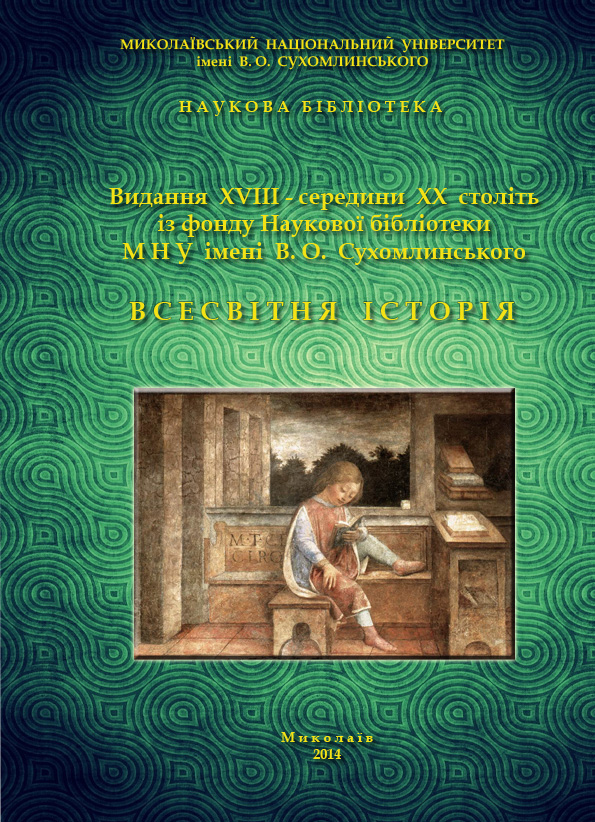 імені   В.  О.   СУХОМЛИНСЬКОГОН А У К О В А     Б І Б Л І О Т Е К АВидання  XVIII –  середини  ХХ століть із  Фонду  Наукової  бібліотеки            М Н У  імені  В. О.  СухомлинськогоВ С Е С В І Т Н Я    I С Т О Р I ЯБ і б л і о г р а ф і ч н и й   п о к а ж ч и к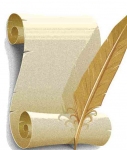 М и к о л а  в2014ББК 91.9:63В 42Укладач:Горбачова С. С. – бібліотекар сектору автоматизації та інформатизації бібліотечних процесів Наукової бібліотеки МНУ імені В. О. СухомлинськогоВідповідальний за випуск: Сімоненко Н. Є. – директор Наукової бібліотеки МНУ імені В. О. Сухомлинського             Видання XVIII – середини ХХ століть із фонду Наукової бібліотеки МНУ імені В. О.  Сухомлинського. Всесвітня історія: бібліографічний покажчик / Наукова бібліотека М Н У імені В. О. Сухомлинського ; уклад. С.  Горбачова. – Миколаїв, 2014. – 105 с. У науково-допоміжному бібліографічному покажчику представлені книги історичної спрямованості, видані з 1764 по 1952 роки, що знаходяться у Фонді видань XVIII – середини XX століть Наукової бібліотеки Миколаївського національного університету імені В. О. Сухомлинського. Видання в покажчику розміщені відповідно до «Таблиц Библиотечно-библиографической классификации для областных библиотек» видання 1983 року. Покажчик може бути корисним для викладачів вищих навчальних закладів, аспірантів, студентів, які займаються науковими історичними дослідженнями, і яким цікава інтерпретація світової історії в контексті наукових концепцій та реалій минулого.На обкладинці: репродукція картини Вінченцо Фоппи «Юний Цицерон із книгою»З м і с т 63  История. Исторические наукиВайнштейн О. Л.  Историография средних веков в связи с развитием исторической мысли от начала средних веков до наших дней : учебник для исторических факультетов государственных университетов и педагогических институтов / О. Л. Вайнштейн. – М. : Государственное социально-экономическое изд-во, 1940. – 377 с. Иконников В.С.  Опыт русской историографии. Т. 2. Кн. 1 / В. С. Иконников. – К., 1908. – 1056 с. Исторические записки. Т. 7 / отв. ред. Б. Д. Греков. – М. : Изд-во АН СССР, 1940. – 276 с.Исторические записки. Т. 8 / отв. ред. Б. Д. Греков. – М. : Изд-во АН СССР, 1940. – 252 с. Исторические записки. Т. 15 / отв. ред. Б. Д. Греков. – М. : Изд-во АН СССР, 1945. – 316 с. Исторические записки. Т. 17 / отв. ред. Б. Д. Греков. – М. : Изд-во АН СССР, 1945. – 308 с. Исторические записки. Т. 18 / отв. ред. Б. Д. Греков. – М. : Изд-во АН СССР, 1946. – 336 с. Исторические записки. Т. 19 / отв. ред. Б. Д. Греков. – М. : Изд-во АН СССР, 1946. – 350 с. Исторические записки. Т. 20 / отв. ред. Б. Д. Греков. – М. : Изд-во АН СССР, 1946. – 276 с. Исторические записки. Т. 21 / отв. ред. Б. Д. Греков. – М. : Изд-во АН СССР, 1947. – 332 с. Исторические записки. Т. 22 / отв. ред. Б. Д. Греков. – М. : Изд-во АН СССР, 1947. – 368 с. Исторические записки. Т. 23 / отв. ред. Б. Д. Греков. – М. : Изд-во АН СССР, 1947. – 364 с. Исторические записки. Т. 24 / отв. ред. Б. Д. Греков. – М. : Изд-во АН СССР, 1947. – 386 с. Исторические записки. Т. 25 / отв. ред. Б. Д. Греков. – М. : Изд-во АН СССР, 1948. – 386 с. Исторические записки. Т. 26 / отв. ред. Б. Д. Греков. – М. : Изд-во АН СССР, 1948. – 332 с. Исторические записки. Т. 27 / отв. ред. Б. Д. Греков. – М. : Изд-во АН СССР, 1948. – 308 с. Исторические записки. Т. 30 / отв. ред. Б. Д. Греков. – М. : Изд-во АН СССР, 1949. – 292 с. Исторические записки. Т. 32 / отв. ред. Б. Д. Греков. – М. : Изд-во АН СССР, 1950. – 292 с. Исторические записки. Т. 35 / отв. ред. Б. Д. Греков. – М. : Изд-во АН СССР, 1950. – 308 с. Кареев Н.И.  В каком смысле можно говорить о существовании феодализма в России?: По поводу теории Павлова-Сильванскаго  / Н. И. Кареев. – СПб., 1910. – 146 с.Кареев Н.И.  Сущность исторического процесса и роль личности в истории  / Н. И. Кареев. – СПб., 1890. – 146 с. Кареев Н.И.  Историки французской революции. В 3-х томах. Т. 1. Французские историки первой половины ХІХ века / Н. И. Кареев. – Ленинград : Колос, 1924. – 287 с.Кунов Г.  Марксова теория исторического процесса, общества и государства. Т. 2 / Г. Кунов ; перевод с немецкого С. Алексеева; предисловие И. Альтера. – М. : Государственное издательство, 1930. – 336 с. Мавродин В. В.  Борьба с норманизмом в русской исторической науке  : стенограмма публичной лекции, прочитанной в 1949 году в Ленинграде / В. В. Мавродин. – Ленинград, 1949. – 32 с.Марр Н. Я.  Доистория, преистория, история и мышление  / Н. Я. Марр. – Ленинград : Изд-во ГАИМК, 1933. – 34 с. Труды исторического факультета. Т. 1. – Одесса : Изд-во Одесского гос. ун-та, 1939. – 192 с.Рубинштейн Н. Л.  Русская историография / Н. Л. Рубинштейн. – М. : Госполитиздат, 1942. – 660 с. Ученые записки. Серия исторических наук. Вып. 6. – Ленинград : Издание Ленинградского гос. ун-та, 1940. – 276 с.Ученые записки. Серия исторических наук. Вып. 10. – Ленинград : Издание Ленинградского гос. ун-та, 1941. – 188 с.63.2  ИсточниковедениеАкты Кремоны Х-ХІІІ веков в собрании Академии Наук СССР  / подготовил к изд. С. А. Аннинский; предисл. О. А. Добиаш-Рождественской. – М. : Изд-во АН СССР, 1937. – 384 с. Арциховский А. В.  Древнерусские миниатюры как исторический источник  / А. В. Арциховский. – М. : Изд-во МГУ, 1944. – 216 с.Валк С. Н.  Советская археография  / С. Н. Валк ; отв. ред. С. И. Аввакумов. – М. : Изд-во Академии наук СССР, 1948. – 292 с. Введенский А. А., Предтеченский А.В.  Рабочая книга по истории. Ч. 2 / А. А. Введенский, А. В. Предтеченский. – 4-е изд. – М. : Государственное изд-во, 1929. – 280 с. Водовозов Е.  Жизнь европейских народов  / Е. Водовозов. – М., 1903. – 570 с. Грацианский Н.  Западная Европа в средние века. Источники социально-экономической истории  / Н. Грацианский. – М. : Государственное изд-во, 1925. – 90 с. Дживелегов А. К.  Возрождение  : cобрание текстов итальянских, немецких, французских и английских писателей ХIV-XVI веков / А. К. Дживелегов. – М. : Государственное изд-во, 1925. – 96 с. – (История в источниках). Законодательные акты Великого княжества Литовского. ХV-ХVІ вв.  / подготовил к изд. И. И. Яковкин. – Ленинград : Государственное социально-экономическое издательство, 1936. – 156 с. Иванов П. П.  Архив хивинских ханов ХІХ века  : исследование и описание документов с историческим введением / П. П. Иванов ; предисл. И. Ю. Крачковского. – Ленинград : Изд-во Государственной публичной библиотеки, 1940. – 290 с.Исторический архив. Т. 1. – М. : Изд-во АН СССР, 1936. – 340 с. Исторический архив. Т. 2 / отв. ред. Б. Д. Греков. – М. : Изд-во АН СССР, 1939. – 290 с. Исторический архив. Т. 3 / отв. ред. Б. Д. Греков. – М. : Изд-во АН СССР, 1940. – 390 с. Исторический архив. Т. 4 / отв. ред. Б. Д. Греков. – М. : Изд-во АН СССР, 1949. – 444 с. Кудряшов К. В.  Половецкая степь  / К. В. Кудряшов ; ред. Л. С. Берг. – М. : ОГИЗ; Государственное изд-во географической литературы, 1948. – 164 с. – (Записки Всесоюзного Географического общества).Летопись самовидца : с приложением трех малороссийских хроник: Хмельницкой, "Краткого Описания Малоросии" и "Собрания Исторического". – К., 1878. – 470 с.Никитин С. А.  Источниковедение истории СССР ХІХ века (до начала 90-х годов)  : курс источниковедения истории СССР. Т. 2 / С. А. Никитин. – М. : ОГИЗ, 1940. – 228 с. Правда русская  : комментарии. Т. 2 / под ред. Б. Д. Грекова. – М., Ленинград : Издательство Академии наук СССР, 1947. – 862 с.Правда русская  : тексты / под ред. Б. Грекова. – М. : Изд-во АН СССР, 1938. – 506 с. Правда русская. – М. : Изд-во АН СССР, 1940. – 112 с. Правда руська  : тексти на основі 7 списків та 5 редакцій / склав та підготував до друку С. Юшков. – К. : Вид-во Української Академії наук, 1935. – 194 с.Приселков М. Д.  История русского летописания ХІ-ХV вв.  / М. Д. Приселков. – Ленинград : Изд-во Ленинградского государственного ун-та, 1940. – 188 с.Приселков М. Д.  Троицкая летопись  : реконструкция текста / М. Д. Приселков. – М. : Изд-во АН СССР, 1950. – 516 с. Проблемы источниковедения. Сборник второй / ред. И. М. Троцкий. – М. : Изд-во Академии наук СССР, 1936. – 382 с. Проблемы источниковедения. сборник третий / под ред. Б. Д. Грекова, С. Н. Валка. – М. : Изд-во АН СССР, 1940. – 422 с. Псковские летописи. Вып. 1 / Приготовил к печати А. Насонов. – М. : Издательство Академии наук СССР, 1941. – 148 с.Рифтин А. П.  Старо-вавилонские юридические и административные документы в собраниях СССР  / А. П. Рифтин ; редактор издания В. В. Струве. – М.-Ленинград : Изд-во Академии Наук СССР, 1937. – 175 с.Синхронистические таблицы для перевода исторических дат по хиджре на европейское летоисчисление  / отв. ред. И. М. Лурье. – Ленинград, 1940. – 276 с.Хавский П.  Предложение для окончания ученого спора о начале годов, по русскому счислению  / П. Хавский. – Москва, 1850. – 24 с. Хронологические таблицы (по истории Древнего Востока, Греции и Рима, СССР, новой истории, истории колониальных и зависимых стран). – М. : Издание МГУ, 1939. – 48 с.Шахматов А. А.  Обозрение русских летописных сводов ХІV-ХVI вв. / А. А. Шахматов. – M.-Ленинград : Изд-во АН СССР, 1938. – 372 с.Щепкин В. Н.  Учебник русской палеографии : 6 таблиц и 42 рис. в тексте / В. Н. Щепкин. – Москва : Издание Истории и Древностей Российских при Московском Университете, 1918. – 182 с. Юшков С. В.  Русская правда : Происхождение, источники, ее значение / С. В. Юшков. – М. : Государственное изд-во юридической литературы, 1950. – 379 с. 63.3(0) Всемирная историяАрдашев П. Н.  Дополнение к лекциям по всемирной истории проф. М. Н. Петрова. Т. 5. История Западной Европы в новейшее время (от конвента до наших дней). Ч. 2. С начала тридцатых годов девятнадцатого столетия до наших дней / П. Н. Ардашев. – СПб. : Изд. В. А. Березовский, 1910. – 248 с.Бузескул В.  Исторические этюды  / В. Бузескул. – СПб., 1911. – 406 с. Вебер Г.  Всемирная история : составленная по новейшим историческим исследованиям, с обращением особенного внимания на духовную и гражданственную жизнь народов, для чтения образованного общества. Кн. 1 / Г. Вебер ; перевели и издали В. Игнатович, Н. Зуев. – СПб., 1860. – 486 с.Вебер Г.  Всеобщая история. Т. 4. История Римской империи, переселение народов и возникновение новых государств / Г. Вебер ; перевел Андреев. – перевод со второго издания. – М. : Издание К. Т. Солдатенкова, 1886. – 868 с. Вебер Г.  Всеобщая история. Т. 6. История средних веков. Ч. 2 / Г. Вебер ; перевод Андреева. – перевод со второго издания. – М. : Издание К. Т. Солдатенкова, 1893. – 772 с. Вебер Г.  Всеобщая история. Т. 8. История средних веков. Ч. 4 / Г. Вебер ; перевел Андреев. – перевод со второго издания. – М. : Издание К. Т. Солдатенкова, 1887. – 800 с. Вебер Г.  Всеобщая история. Т. 9. История народов и государств в эпоху перехода от средних веков к новому времени / Г. Вебер ; перевел Андреев. – перевод со второго издания. – М. : Издание К. Т. Солдатенкова, 1888. – 630 с. Вебер Г.  Курс всеобщей истории. Т. 2. История средних веков / Г. Вебер ; перевод с немецкого Е. и В. Корша. – 2-е изд. – М., 1862. – 570 с. Вебер Г.  Курс всеобщей истории. Т. 3. История новых времен до начала Тридцатилетней войны / Г. Вебер ; перевод с немецкого Е. и В. Корша. – 2-е изд. – М., 1860. – 500 с. Вебер Г.  Курс всеобщей истории. Т. 4. От конца семилетней войны до первой французской империи / Г. Вебер ; перевод с немецкого Е. и В. Корша. – М., 1861. – 710 с.Всемирная история. По новейшим сочинениям. В 4-х томах. Т. 1. Древнее время. – СПб. : Издание А. А. Каспари, 1902. – 416 с. Всемирная история. По новейшим сочинениям. В 4-х томах. Т. 4. Новейшее время. – СПб. : Издание А. А. Каспари, 1902. – 1024 с. Грановский Т. Н.  Сочинения. Т. 1 / Т. Н. Грановский. – М., 1856. – 498 с. Исторический сборник. Т. 4 / ред. коллегия: В. П. Волгин, Б. Д. Греков, И. М. Троцкий. – М.-Л. : Изд-во АН СССР, 1935. – 337 с. Исторический сборник. Т. 5 / ред. коллегия: В. П. Волгин, Б. Д. Греков, И. М. Троцкий. – М.-Л. : Изд-во АН СССР, 1936. – 380 с. История дипломатии. Т. 1. Дипломатия с древнейших времен до нового времени / под ред. В. П. Потемкина. – М.-Л. : ОГИЗ: Гос. изд-во политической литературы, 1945. – 568 с.История дипломатии. Т. 2. Дипломатия в новое время (1872-1919 гг.) / под ред. В. П. Потемкина. – М.-Л. : ОГИЗ: Гос. изд-во политической литературы, 1945. – 424 с. История дипломатии. Т. 3. Дипломатия в период подготовки второй мировой войны (1919-1939 гг.) / под ред. В. П. Потемкина. – М.-Л. : ОГИЗ: Гос. изд-во политической литературы, 1945. – 884 с. История человечества. Всемирная история. Т. 2. Восточная Азия и Океания. Индийский океан / под общей редакцией Г. Гельмольта. – перевод с немецкого. – СПб. : Книгоиздательское товарищество "Просвещение", 1896. – 620 с. История человечества. Всемирная история. Т. 5. Юго-восточная и Восточная Европа / под общей редакцией Г. Гельмольта. – перевод с немецкого. – СПб. : Книгоиздатель-ское товарищество "Просвещение", 1896. – 614 с. История человечества. Всемирная история. Т. 6. Средняя и Северная Европа / под общей редакцией Г. Гельмольта. – перевод с немецкого. – СПб. : Книгоиздательское товарищество "Просвещение", 1896. – 742 с. История человечества. Всемирная история. Т. 7. Западная Европа. Первая часть / под общей редакцией Г. Гельмольта. – перевод с немецкого. – СПб. : Книгоиздательское товарищество "Просвещение", 1896. – 576 с. История человечества. Всемирная история. Т. 8. Западная Европа (вторая часть). Атлантический океан / под общей редакцией Г. Гельмольта. – перевод с немецкого. – СПб. : Книгоиздательское товарищество "Просвещение", 1896. – 776 с. История человечества. Всемирная история. Т. 9. Дополнения. Общий указатель / под общей редакцией Г. Гельмольта. – перевод с немецкого. – СПб. : Книгоиздательское товарищество "Просвещение", 1896. – 466 с. Леонтьев К.  Собрание сочинений. В 9-ти томах. Т. 4. Одиссей Полихрониадес. (Воспоминания загорского грека) / К. Леонтьев. – М. : Издание В. М. Саблина, 1912. – 607 с. Леонтьев К.  Собрание сочинений. В 9-ти томах. Т. 5. Восток, Россия и славянство / К. Леонтьев. – М. : Издание В. М. Саблина, 1912. – 468 с. Леонтьев К.  Собрание сочинений. В 9-ти томах. Т. 6. Восток, Россия и славянство / К. Леонтьев. – М. : Издание В. М. Саблина, 1912. – 360 с. Наукові записки. Т. 1. Серія історична. Вип. 1. – Львів : Вільна Україна, 1946. – 86 с.Петров М. Н.  Из всемирной истории. Очерки  / М. Н. Петров. – 3-е изд. – СПб., 1896. – 508 с. Петров М. Н.  Из всемирной истории. Очерки  / М. Н. Петров. – 4-е изд. – СПб., 1904. – 508 с. Петров М. Н.  Лекции по всемирной истории. Т. 1. История древнего мира / М. Н. Петров ; Под ред. В. К. Надлера. – Харьков : Издание Книжного магазина Д. Н. Полуехтова, 1888. – 312 с. Петров М. Н.  Лекции по всемирной истории. Т. 2. История средних веков. Ч. 1. Период первый: Время происхождения новых государств Европы и Азии / М. Н. Петров. – 2-е изд., обраб. и доп. – СПб. : Издал В. Березовский, 1906. – 150 с. Петров М. Н.  Лекции по всемирной истории. Т. 3. История новых веков. Реформационная эпоха / М. Н. Петров. – 2-е изд., испр. и доп. – СПб. : Издал В. Березовский, 1904. – 226 с. Петров М. Н.  Лекции по всемирной истории. Т. 4. История новых веков. От Вестфальского мира до Венского конгресса / М. Н. Петров ; Под ред. В. К. Надлера. – Харьков : Издание Д. Н. Полуехтова, 1890. – 256 с. Ранке, Леопольд фон. Об эпохах новой истории. Лекции, читанные баварскому королю Максимилиану ІІ в 1854 году  / Леопольд фон Ранке ; перевод И. И. Шитца с предисловием П. Г. Виноградова. – М. : Типография И. А. Баландина, 1898. – 192 с. Славянский сборник. Ч. 1. Образование Сербского, Польского и Чешского государств; Ч. 2. Исторические связи славян. – М. : ОГИЗ, 1947. – 366 с. Сто великих людей. Кн. 1. Зороастр, Будда, Конфуций, Магомет. – СПб. : Издание А. С. Суворина, 1894. – 148 с. – (Дешевая библиотека). Сто великих людей. Кн. 2. Солон, Перикл, Александр Великий. – СПб. : Издание А. С. Суворина, 1890. – 184 с. – (Дешевая библиотека). Сто великих людей. Кн. 4. Карл Великий, Людовик IX Святой, Вильгельм Оранский. – СПб. : Издание А. С. Суворина, 1894. – 144 с. – (Дешевая библиотека). Сто великих людей. Кн. 5. Ришелье, Фридрих Великий, Вашингтон. – СПб. : Издание А. С. Суворина, 1894. – 156 с. – (Дешевая библиотека). Трачевский А. С.  Популярные лекции по всеобщей истории  / А. С. Трачевский. – СПб., 1901. – 588 с. – (Семейный университет Ф. С. Комарского). Ученые записки Академии общественных наук. Вып. 2. Вопросы всеобщей истории / под ред. А. Удальцова, Б. Поршнева, Н. Рубинштейна. – М., 1948. – 350 с.Череванский В.  Две волны. Историческая хроника (1147-1898 г. г.). Ч. 2 / В. Череванский. – СПб., 1898. – 350 с.Шлоссер Ф. К.  Всемирная история : перевод Н. Г. Ч. под ред. В. Зайцева. Т. 16 / Ф. К. Шлоссер. – СПб.-М. : Издание книгопродавца-типографа Маврикия Осиповича Вольфа, 1868. – 522 с. Шлоссер Ф. К.  Всемирная история : перевод под ред. В. Зайцева. Т. 18 / Ф. К. Шлоссер. – СПб.-М. : Издание книгопродавца-типографа Маврикия Осиповича Вольфа, 1869. – 448 с. 63.3(0)2  История первобытного обществаГёрнес Мориц.  Культура доисторического прошлого. Ч. 2. Бронзовый век / М. Гёрнес ; перевод с немецкого под ред. В. Дьякова. – М. : Фарос, 1914. – 104 с. Гёрнес Мориц.  Культура доисторического прошлого. Ч. 3. Железный век / М. Гёрнес ; перевод с немецкого под ред. В. Дьякова. – М. : Фарос, 1914. – 104 с. Ефименко П. П.  Первобытное общество : очерки по истории палеолитического времени / П. П. Ефименко. – 2-е изд., доп. и перераб. – Ленинград : Государственное социально-экономическое изд-во, 1938. – 636 с. Зибер Н. И.  Очерки первобытной экономической культуры / Н. И. Зибер. – 2-е изд., исправ. – СПб. : Издатель, 1899. – 572 с. Зибер Н. И.  Очерки первобытной экономической культуры / Н. И. Зибер. – М. : Государственное социально-экономическое изд-во, 1937. – 464 с. Никольский В. К.  Детство человечества / В. К. Никольский. – 2-е изд., исправ. и доп. – М. : Гос. изд-во культурно-просветительной литературы, 1950. – 154 с. Никольский В. К.  Очерк первобытной культуры / В. К. Никольский ; вступ. ст. В. Городцова. – М.-Петроград : Изд-во Л. Д. Френкеля, 1923. – 224 с. Никольский В. К.  Очерк первобытной культуры / В. К. Никольский. – 4-е изд. – Пролетарий, 1928. – 376 с. Тахтарев К. М.  Очерки по истории первобытной культуры / К. М. Тахтарев ; предисл. М. М. Ковалевского. – М. : В. Антик и Ко, 1907. – 232 с. Тэйлор Эдуард Бернетт. Первобытная культура. Исследования развития мифологии, философии, религии, языка, искусства и обычаев. В двух томах. Т. 2 / Э. Б. Тэйлор ; под ред. Д. А. Коропчевского. – 2-е изд., исправ. и доп. – СПб. : Издание О. Н. Поповой, 1897. – 472 с. Тэйлор Эдуард Бернетт. Первобытная культура : перевод с английского / Э. Б. Тэйлор ; под ред., с предисл. и прим. В. Никольского. – М. : Государственное социально-экономическое изд-во, 1939. – 568 с. 63.3(0)3   История древнего мираВестник древней истории. Вып. 1(2). – М. : Государственное социально-экономи-ческое изд-во, 1938. – 280 с. Вестник древней истории. Вып. 2(3). – М. : Государственное социально-экономи-ческое изд-во, 1938. – 352 с. Вестник древней истории. Вып. 2(11). – М. : Государственное социально-экономи-ческое изд-во, 1940. – 288 с. Григориів Н.  Всесвітня історія: підручник для середніх шкіл. Ч. 1. Стародавній світ / Н. Григориів. – Кам'янець на Поділлю : Дністер, 1926. – 160 с.Древние германцы : сборник документов / составлен Б. Н. Граковым, С. П. Моравским, А. И. Неусыхиным; вводная ст. и ред. А. Д. Удальцова. – М. : Государственное социально-экономическое изд-во, 1937. – 224 с.Кареев Н. И.  Учебная книга древней истории: с историческими картами / Н. И. Кареев. – 7-е изд. – СПб., 1909. – 310 с. Кареев Н. И.  Учебная книга древней истории: с историческими картами / Н. И. Кареев. – 8-е изд. – СПб., 1912. – 310 с. Морган Льюис Генри.  Древнее общество или Исследование линий человеческого прогресса от дикости через варварство к цивилизации / Л. Г. Морган; перевод с английского под ред. М. О. Косвена. – Ленинград : Изд-во Ин-та народов Севера ЦИК СССР, 1934. – 350 с. 63.3(0)31  История Древнего ВостокаАтлас по истории культуры и искусства Древнего Востока / под ред. И. Лурье. – Ленинград-Москва : Искусство, 1940. – 50 с.Бецольд Карл.  Ассирия и Вавилония / Карл Бецольд ; перевод с немецкого Г. Генкеля. – СПб. : Брокгауз-Ефрон, 1904. – 145 с. – (Всемирная история по странам и эпохам).Волков И. М.  Законы вавилонского царя Хаммураби: с 8 рисунками и картой / И. М. Волков. – М., 1914. – 88 с. Древний Восток: Атлас по древней истории Египта, Передней Азии, Индии и Китая / под ред. В. В. Струве. – Ленинград, 1937. – 260 с.История Древнего мира. В трех томах. Т. 1. Древний Восток / под ред. С. И. Ковалева. – М. : Государственное социально-экономическое изд-во, 1937. – 446 с.Масперо Гастон.  Древняя история. Египет, Ассирия / Гастон Масперо ; перевод с французского с 192 рисунками. – 3-е изд., исправ. – СПб. : Издание Л. Ф. Пантелеева, 1905. – 292 с. Пигулевская Н.  Месопотамия на рубеже V-VI вв. н. э. Сирийская хроника Иешу Стилита как исторический источник/ Н. Пигулевская. – М.-Ленинград : Изд-во АН СССР, 1940. – 176 с.Пиотровский Б. Б. Урарту. Древнейшее государство Закавказья/ Б. Б. Пиотровский. – Ленинград, 1939. – 56 с : ил.Рагозина З. А.  История Ассирии от возвышения ассирийской державы до падения  Ниневии  / З. А. Рагозина. –  3-е изд., стереотип. – СПб. :  Издание Т-ва А. Ф. Маркс, 1902. – 500 с. – (Древнейшая история Востока). Рагозина З. А.  История Индии времен Риг-Веды / З. А. Рагозина. – СПб. : Издание Т-ва А. Ф. Маркс, 1905. – 496 с. – (Древнейшая история Востока). Рагозина З. А.  История Халдеи с отдаленнейших времен до возвышения Ассирии / З. А. Рагозина. – 3-е изд., исправ. и доп. – СПб. : Издание Т-ва А. Ф. Маркс, 1904. – 447 с. – (Древнейшая история Востока ; Вып. 1). Сайс А. Г.  Хеттеи или История забытого царства / А. Г. Сайс ; перевод с английского К. Бутковского. – М. : Издание Д. П. Ефимова, 1902. – 132 с.Снегирев И. Л., Францов Ю.П.  Древний Египет: исторический очерк / И. Л. Снегирев, Ю. П. Францов. – Ленинград : ОГИЗ; Государственное социально-экономическое изд-во, 1938. – 300 с.Советское востоковедение. Вып. 6 / под ред. В. В. Струве, А. П. Баранникова, И. Ю. Крачковского, А. К. Боровкова. – М.-Ленинград : Изд-во АН СССР, 1949. – 444 с.Струве В. В.  История Древнего Востока: учебное пособие для исторических факультетов Государственных университетов и педагогических институтов / В. В. Струве. – Ленинград : ОГИЗ; Госполитиздат, 1941. – 483 с.Томара М.  Бабек / М. Томара. – М. : Журнально-газетное объединение, 1936. – 200 с. – (Жизнь замечательных людей ; Вып. 15(87).Труды отдела Востока. Т. 2. – Ленинград, 1940. – 340 с.Труды отдела Востока. Т. 3. – Ленинград, 1940. – 370 с.Тураев Б. А.  История Древнего Востока. Т. 1 / Б. А. Тураев ; под ред. В. В. Струве, И. Л. Снегирева. – 2-е изд., стереот. – Ленинград : ОГИЗ; Социально-экономическое изд-во, 1936. – 360 с. Тураев Б. А.  История Древнего Востока. Т. 2 / Б. А. Тураев ; под ред. В. В. Струве, И. Л. Снегирева. – 2-е изд., стереот. – Ленинград : ОГИЗ; Социально-экономическое изд-во, 1936. – 322 с. Тураев Б. А.  История Древнего Востока: курс, читанный в СПБ. Университете. Ч. 1 / Б. А. Тураев. – СПб. : Издание Студенческого Издательского Комитета при Историко-Филологическом Факультете, 1913. – 370 с. Тураєв Б. А.  Історія Стародавнього Сходу. Т. 1 / Б. А. Тураєв ; за ред. В. В. Струве, І. Л. Снєгірьова. – переклад з російського третього стереотипного видання. – К.-Харків : Рад. школа, 1938. – 362 с. Флиттнер Н. Д.  На берегах Евфрата и Тигра / Н. Д. Флиттнер. – Ленинград : Государственное учебно-педагогическое изд-во Наркомпроса РСФСР, 1938. – 164 с. 63.3(0)32   История античного мираАнтичный способ производства в источниках: Литературные, эпиграфические и папирологические свидетельства о социально-экономической истории древней Греции, эллинистического Востока и Рима / под ред. С. А. Жебелева, С. И. Ковалева; с предисл. А. Г. Пригожина. – Ленинград : Изд-во ГАИМК, 1933. – 596 с. – (Известия Государственной академии истории материальной культуры ; Вып. 78).Аристотель. Афинская полития. Государственное устройство афинян / Аристотель; перевод и прим. С. Радцига. – 2-е изд. – М. : Государственное социально-экономическое изд-во, 1937. – 260 с. Аристотель. Политика / Аристотель ; перевод с греческого, с предисловием, примечаниями и приложением очерка "Греческая политическая литература и "Политика" Аристотеля" С. А. Жебелева. – М. : Издание М. и С. Сабашниковых, 1911. – 470 с. Баумгартен Фр., Поланд Фр., Вагнер Рих.  Эллинская культура : под ред. и с предисл. Ф. Зелинского / Фр. Баумгартен, Фр. Поланд, Рих. Вагнер ; перевод с немецкого. – М. : Брокгауз-Ефрон, 1906. – 580 с.Белох Ю.  История Греции: перевод с немецкого М. Гершензона. Т. 1 / Ю. Белох. – М. : Изд. К. Т. Солдатенкова, 1897. – 500 с.Белох Ю.  История Греции : перевод с немецкого М. Гершензона. Т. 1 / Ю. Белох. – 2-е изд. – М. : Изд. М. и С. Сабашниковых, 1905. – 392 с. Белох Ю.  История Греции : перевод с немецкого М. Гершензона. Т. 2 / Ю. Белох. – 2-е изд. – М. : Изд. М. и С. Сабашниковых, 1905. – 391 с. Богуш С. С.  История царства Херсонеса Таврийского. Т. 1 / С. С. Богуш. – СПб., 1806. – 440 с. Бузескул В.  Введение в историю Греции / В. Бузескул. – Х., 1910. – 264 с. Валлон Анри.  История рабства в античном мире. Греция: перевод с французского С. Кондратьева / Анри Валлон. – М. : Государственное социально-экономическое изд-во, 1936. – 312 с. Виппер Р. Ю.  Очерки истории Римской империи / Р. Ю. Виппер. – М., 1908. – 406 с. Виппер Р. Ю.  Очерки истории Римской империи / Р. Ю. Виппер. – Берлин : Государственное изд-во Р.С.Ф.С.Р., 1923. – 434 с.Геродот. Греко-персидские войны: с введением, примечаниями, 31 рисунком и географическою картою. Ч. 1 / Геродот ; текст на греческом языке. – СПб. : Изд. К. Т. Солдатенкова, 1904. – 500 с. Грант А. Дж.  Греция в век Перикла: перевод под ред. Н. Шамонина / А. Дж. Грант. – М. : Изд. Т-ва И. Д. Сытина, 1905. – 360 с. Гревс И. М.  Тацит / И. М. Гревс. – М.-Ленинград : Изд-во АН СССР, 1946. – 250 с.Дильс Герман.  Античная техника / Герман Дильс ; перевод и прим. М. Сергеенко и П. Забаринского; под ред. и с предисл. С. Ковалева. – М.-Ленинград : ОНТИ; Государственное технико-теоретическое изд-во, 1934. – 216 с. Древний мир в памятниках его письменности Ч. 2. Греция / сост. Д. Жаринов, С. Радциг, Н. Никольский, С. Стерлигов. – М. : Государственное изд-во, 1921. – 522 с. Зелинский Ф.  История античной культуры: курс VIII класса мужских гимназий. Ч. 2 / Ф. Зелинский. – М. : Издание Т-ва И.Д. Сытина, 1915. – 394 с. История Греции со времени Пелопонесской войны: сборник статей. Вып. 2 / перевод под ред. Н. Шамонина и Д. Петрушевского. – М., 1896. – 506 с. История Древнего мира. В трех томах Т. 3. История Древней Греции. Ч. 2 / под ред. С. И. Ковалева. – М. : Государственное социально-экономическое изд-во, 1936. – 316 с. Ковалев С. И.  История античного общества: Греция / С. И. Ковалев. – Ленинград : Государственное социально-экономическое изд-во, 1936. – 338 с.Ковалев С. И.  История античного общества: Эллинизм. Рим / С. И. Ковалев. – Ленинград : Государственное социально-экономическое изд-во, 1936. – 320 с.Колпинский Ю.  Искусство Греции эпохи расцвета / Ю. Колпинский. – М. : Государственное изд-во изобразительных искусств, 1937. – 152 с. Кончаловский Д. П.  Экономическая история Рима в ее источниках / Д. П. Кончаловский. – М.-Ленинград : Государственное изд-во, 1925. – 120 с. – (История в источниках).Корелин М. С.  Падение античного миросозерцания. (Культурный кризис в Римской империи) / М. С. Корелин. – 2-е изд. – СПб. : Брокгауз-Ефрон, 1901. – 170 с.Краткий очерк римских древностей: для гимназий, прогимназий и самообучения / сост. Н. Санчурский. – 5-е изд., исправ. и доп. – СПб., 1914. – 268 с.Ксенофонт. Греческая история : перевод, вступ. ст. и коммент. С. Лурье / Ксенофонт. – Ленинград : ОГИЗ; Соцэкгиз, 1935. – 380 с. Кун Н. А.  Що розповідали стародавні греки про своїх богів і героїв Ч. 1 / Н. А. Кун. – К. : Рад. школа, 1940. – 232 с.Кун Н. А.  Що розповідали стародавні греки про своїх богів і героїв Ч. 2 / Н. А. Кун. – К. : Рад. школа, 1940. – 240 с.Ливий Тит.  Книга ХХІ. Нашествие Аннибала: текст на латыни; с введением, примечаниями, рисунками, географическими картами и планами / Тит Ливий ; коммент. Ф. Зелинского. – 13-е изд. – Петроград, 1917. – 214 с. – (Иллюстрированное собрание греческих и римских классиков с объяснительными примечаниями).Ливий Тит.  Книга ХХІІ. События второй Пунической войны 217 и 216 гг. до Р. Х.: текст на латыни; с введением, примечаниями и географическим указателем / Тит Ливий ; сост. И. Виноградов. – примечания и комментарии на русском языке. – СПб. : Издание К. Л. Риккера, 1904. – 126 с.Машкин Н. А.  История Древнего Рима: учебник для исторических факультетов государственных университетов и педагогических институтов / Н. А. Машкин. – Государственное изд-во политической литературы, 1949. – 736 с.Машкин Н. А.  Принципат Августа. Происхождение и социальная сущность / Н. А. Машкин. – М.-Л. : Изд-во АН СССР, 1949. – 688 с.Мишулин А. В.  Спартак : научно-популярный очерк / А. В. Мишулин ; под ред. С. Л. Утченко. – М. : Государственное учебно-педагогическое изд-во МП РСФСР, 1950. – 147 с.Мишулин А. В.  Спартаковское восстание. Революция рабов в Риме в 1 веке до н. э. / А. В. Мишулин. – М. : Государственное социально-экономическое изд-во, 1936. – 292 с.Моммзен Теодор.  История Рима. Т. 1. До битвы при Пидне / Теодор Моммзен. – М. : Государственное социально-экономическое изд-во, 1936. – 892 с. Моммзен Т.  История Рима. Т. 5. Провинции от Цезаря до Диоклетиана / Т. Моммзен ; перевод с немецкого под ред. и с предисл. Н. А. Машкина. – М. : Изд-во иностранной литературы, 1949. – 632 с. Пёльман Роберт фон.  Очерк греческой истории и источниковедения: перевел с 4-го немецкого издания С. А. Князьков / Роберт фон Пёльман ; под ред. С. А. Жебелева. – СПб. : Издание Общества вспоможения окончившим курс наук на СПб. Высших Женских курсах, 1910. – 386 с. Письма Марка Туллия Цицерона к Аттику, близким, брату Квинту, М. Бруту. Т. 2. 51-46 годы / перевод и коммент. В. О. Горнштейна. – М.-Л. : Изд-во АН СССР, 1950. – 502 с. Плутарх. Александр Македонский / Плутарх. – М. : Издание "Народной библиотеки" В. Н. Маракуева, 1888. – 159 с. Роллен Шарль.  Римская история от создания Рима до битвы Актийской то есть по окончание Республики. Том первыйнадесять / Шарль Роллен ; с французского переведенная тщанием и трудами Василия Тредиаковского. – СПб., 1764. – 348 с. Сергеев В. С.  Очерки по истории Древнего Рима. В 2-х частях: учебное пособие для исторических факультетов. Ч. 1 / В. С. Сергеев. – М. : ОГИЗ; Государственное изд-во политической литературы, 1938. – 372 с. Сергеев В. С.  Очерки по истории Древнего Рима. В 2-х частях: учебное пособие для исторических факультетов. Ч. 2 / В. С. Сергеев. – М. : ОГИЗ; Государственное изд-во политической литературы, 1938. – 831 с. Сергєєв В. С.  Історія Стародавньої Греції: підручник для студентів історичних факультетів державних університетів і педагогічних інститутів / В. С. Сергєєв. – К. : Рад. школа, 1940. – 360 с. Сергєєв В. С.  Історія Стародавньої Греції : підручник для студентів історичних факультетів державних університетів і педагогічних інститутів УРСР / В. С. Сергєєв ; під ред. Н. А. Машкіна, А. В. Мішуліна; переклад з другого російського виправленого і доповненого видання. – К. : Рад. школа, 1950. – 512 с. Соколов Ф. Ф.  История Греции: лекции; 1880/81 учебный год / Ф. Ф. Соколов. – рукописное издание. – М. : Издание Д. Сперанского, 1881. – 1056 с. Тюменев А. И.  История античных рабовладельческих обществ / А. И. Тюменев. – М.-Л. : ОГИЗ; Государственное социально-экономическое изд-во, 1935. – 290 с.Ферреро Гульельмо.  Величие и падение Рима. Т. 5. Август и Великая Империя / Гульельмо Ферреро ; перевод А. Захарова. – М. : Издание М. и С. Сабашниковых, 1923. – 376 с. Фукидид. История. Т. 1 / Фукидид ; перевод с греческого Ф. Мищенко, в переработке, с примечаниями и вступительным очерком С. Жебелева. – М. : Издание М. и С. Сабашниковых, 1915. – 406 с. – (Памятники мировой литературы. Античные писатели). Фукидид. История. Т. 2 / Фукидид ; перевод с греческого Ф. Мищенко, в переработке, с примечаниями и вступительным очерком С. Жебелева. – М. : Издание М. и С. Сабашниковых, 1915. – 446 с. – (Памятники мировой литературы. Античные писатели). Фюстель де Куланж Н.-Д.  Древняя гражданская община (La Cite Antique): исследование о культе, праве, учреждениях Греции и Рима / Н.-Д.  Фюстель де Куланж; перевод с французского Н. Спиридонова. – 2-е изд., исправ., с приложением указателя. – М., 1903. – 438 с. Фюстель де Куланж Н.-Д.  Гражданская община древнего мира: перевод с французского А. М. / Н.-Д.  Фюстель де Куланж ; под ред. Д. Кудрявского. – СПб., 1906. – 460 с. Хрестоматия по истории древнего мира. Греция и эллинизм. Т. 2 / под ред. В. В. Струве. – М. : Государственное учебно-педагогическое изд-во Министерства просвещения РСФСР, 1951. – 336 с.Эллинистическая техника: сборник статей / под ред. И. Толстого. – М.-Ленинград : Изд-во АН СССР, 1948. – 368 с. 63.3(0)4  Всемирная история средних веков (V в. – 1640 г.)Бицилли П.  Элементы средневековой культуры  / П. Бицилли. – Гносис, 1919. – 168 с.Византийский временник  : издаваемый при Императорской Академии Наук. Т. 21 / под ред. В. Э. Регеля. – Петроград, 1915. – 244 с.+ 80 с.Византийский временник. Т. 1 (26). – М. : Изд-во АН СССР, 1947. – 388 с.Византийский временник. Т. 2 (27). – М.-Ленинград : Изд-во АН СССР, 1949. – 426 с.Византийский временник. Т. 7. – СПб., 1900. – С. 621-818.Виппер Р.  Учебник истории средних веков / Р. Виппер. – 5-е изд. – М., 1910. – 292 с.Всемирная история. 1500-1650. Т. 6. – СПб. : Брокгауз-Ефрон, 1892. – 476-1066 с. Вульфиус А. Г.  Учебник средней истории  / А. Г. Вульфиус. – 7-е изд., исправ. и доп. – Петроград : Издание Я. Башмакова и Ко, 1917. – 154 с. Грацианский Н. П.  Средние века. Курс лекций, читанных в Московском государственном педагогическом институте. Ч. 1 / Н. П. Грацианский ; под ред. А. Ионисиани. – М. : Изд-во МГПИ, 1939. – 191 с. Грубе А. В.  Очерки из истории и народных сказаний. (Средняя история)  / А. В. Грубе ; перевод с немецкого. – 10-е изд. – М. : Издание книжного магазина В. В. Думнова, 1897. – 364 с.Дворников П.  История средних веков : учебник для средних классов средних учебных заведений, высших городских училищ по Положению 1872 года и торговых школ / П. Дворников. – М., 1909. – 260 с. Дельбрюк Г.  История военного искусства в рамках политической истории. Т. 3. Средневековье / Г. Дельбрюк. – М. : Государственное военное изд-во, 1933. – 408 с.Державин Н. С.  Славяне в древности : культурно-исторический очерк / Н. С. Державин. – М. : Изд-во АН СССР, 1946. – 216 с. Иванов К. А.  Средневековый монастырь и его обитатели  / К. А. Иванов. – 3-е изд. – СПб. : Петербургский Учебный Магазин, 1910. – 208 с. Иегер Оскар.  Всеобщая история в четырех томах. Т. 2. История средних веков / Оскар Иегер ; перевод под ред. П. Н. Полевого. – СПб. : Издание А. Ф. Маркса, 1894. – 626 с.Историческая хрестоматия : отрывки из источников и художественных произведе-ний. Средняя история / сост. В. В. Нейкирх, Я. С. Кулжинский. – Петербург-Киев : Книгоиздательство "Сотрудник", 1912. – 260 с. Історія середніх віків : підручник для історичних факультетів державних університетів і педагогічних інститутів. Т. 1 / під ред. А. Д. Удальцова, Є. А. Космінського, О. Л. Вайнштейна. – К. : Рад. школа, 1939. – 530 с. Історія середніх віків  : підручник для історичних факультетів державних університетів і педагогічних інститутів. Т. 1 / під ред. А. Д. Удальцова, Є. А. Космінського, О. Л. Вайнштейна. – 2-ге вид. – К. : Рад. школа, 1948. – 584 с.Кареев Н. И.  Учебная книга истории средних веков  / Н. И. Кареев. – СПб. – 242 с.Книга для чтения по истории средних веков. Ч. 1. Раннее средневековье / под ред. С. Д. Сказкина. – 3-е изд. – М. : Государственное учебно-педагогическое изд-во Министерства просвещения РСФСР, 1951. – 288 с. Книга для чтения по истории средних веков, составленная кружком преподавателей. Вып. 1 / под ред. П. Г. Виноградова. – 6-е изд. – М., 1913. – 448 с. Книга для чтения по истории средних веков, составленная кружком преподавателей. Вып. 2 / под ред. П. Г. Виноградова. – 3-е изд. – М., 1903. – 527 с. Книга для чтения по истории средних веков, составленная кружком преподавателей. Вып. 2 / под ред. П. Г. Виноградова. – 4-е изд. – М., 1912. – 972 с. Книга для чтения по истории средних веков, составленная кружком преподавателей. Вып. 3 / под ред. П. Г. Виноградова. – М., 1901. – 584 с. Книга для чтения по истории средних веков, составленная кружком преподавателей. Вып. 4 / под ред. П. Г. Виноградова. – 2-е изд. – М., 1903. – 496 с.Конради А.  История революций от Нидерландского восстания до кануна французской революции. Т. 1 / А. Конради ; перевод с немецкого С. И. Цедербаума. – М.-Ленинград : Государственное изд-во. – 420 с. Кулаковский Ю.  История Византии. Т. 1. 395-518 / Ю. Кулаковский. – 2-е изд., пересмотр. – К., 1913. – 552 с.Кулаковский Ю.  История Византии. Т. 3. 602-717 / Ю. Кулаковский. – К., 1915. – 432 с.Общественные движения в Средние Века и в эпоху Реформации  : составлено по Лозерту, Циммерману, Каутскому и др. / под ред. В. Базарова, И. Степанова. – СПб. : Издание В. А. Немчинова, 1901. – 557 с.Осокин Н. А.  История средних веков : университетские чтения профессора Н. А. Осокина. Т. 2. Ч. 1. XIII столетие / Н. А. Осокин. – Казань : Типография Императорского университета, 1889. – 608 с. Осокин Н. А.  История средних веков : университетские чтения профессора Н. А. Осокина. Т. 2. Ч. 2. XIV и первая половина XV ст. / Н. А. Осокин. – Казань, 1889. – С. 610-1132. Петрушевский Д. М.  Очерки из истории средневекового общества и государства  / Д. М. Петрушевский. – 4-е изд., вновь переработанное автором. – М. : Научное слово, 1917. – 404 с.Пти-Дютайи Шарль.  Феодальная монархия во Франции и в Англии Х-ХІІІ веков  / Шарль Пти-Дютайи ; перевод с французского С. П. Моравского. – М. : Государственное социально-экономическое изд-во, 1938. – 424 с.Рот Карл.  История Византийской империи  / Карл Рот ; под ред. В. В. Битнера; перевод с немецкого Н. В. Горкина. – СПб. : Издание "Вестника Знания" (В. В. Битнера), 1908. – 80 с. – (История славян : Введение).Сборник документов по социально-экономической истории Византии / отв. ред. Е. А. Косминский. – М. : Изд-во АН СССР, 1951. – 320 с.Себеос, епископ. История императора Иракла : Перевел с 4-го исправленного армянского издания Ст. Малхасянц / Епископ Себеос. – Ереван : Издание Армфан-а, 1939. – 180 с. Социальная история Средневековья. Т. 1. Раннее Средневековье / под ред. Е. А. Косминского, А. Д. Удальцова. – М.-Ленинград : Государственное изд-во, 1927. – 256 с. – (История в источниках).Социальная история Средневековья. Т. 2. Деревня и город позднего Средневековья / под ред. Е. А. Косминского, А. Д. Удальцова. – М.-Ленинград : Государственное изд-во, 1927. – 440 с. – (История в источниках).Средние века : сборник. Вып. 1 / отв. ред. А. Д. Удальцов. – М.-Ленинград : Изд-во АН СССР, 1942. – 228 с.Средние века  : сборник. Вып. 2 / отв. ред. Е. А. Косминский. – М.-Ленинград : Изд-во АН СССР, 1946. – 416 с.Средние века  : сборник. Вып. 3 / отв. ред. Е. А. Косминский. – М.-Ленинград : Изд-во АН СССР, 1951. – 316 с.Стасюлевич М. М.  История средних веков в ее писателях и исследованиях новейших учених. Т. 1. Период первый: От падения западной римской империи до Карла Великого. 476-771 г. / М. М. Стасюлевич. – СПб., 1863. – 782 с. Стасюлевич М. М.  История средних веков в ее писателях и исследованиях новейших учених. Т. 1. Период первый: От падения западной римской империи до Карла Великого. 476-771 г. / М. М. Стасюлевич. – 4-е изд. – СПб., 1913. – 624 с. Стасюлевич М. М.  История средних веков в ее писателях и исследованиях новейших учених. Т. 2. Период второй: От Карла Великого до Крестовых походов. 771-1096 г. / М. М. Стасюлевич. – 2-е изд. – СПб., 1886. – 910 с. Стасюлевич М. М.  История средних веков в ее писателях и исследованиях новейших учених. Т. 3. Период третий: От начала Крестовых походов до Реформации (1096-1492 г.) / М. М. Стасюлевич. – СПб., 1865. – 776 с. Успенский Ф. И.  История Византийской империи. Т. 1 / Ф. И. Успенский. – СПб. : Издание Брокгауз-Ефрон, 1913. – 872 с.Успенский Ф. И.  История Византийской империи. Т. 1. Ч. 1. Период 1 (до 527 г.). Элементы образования Византинизма / Ф. И. Успенский. – СПб. : Издание Брокгауз-Ефрон, 1913. – 406 с.Успенский Ф. И.  История Византийской империи. Т. 1. Ч. 2. Период 2. От Юстиниана І до Ираклия (518-610) ; Период 3. Ираклий и его преемники (610-716 г.) / Ф. И. Успенский. – СПб. : Издание Брокгауз-Ефрон, 1913. – С. 406-872.Хрестоматия по истории средних веков : пособие для преподавателей средней школы. Т. 2. Ч. 1 / под ред. Н. П. Грацианского, С. Д. Сказкина. – М. : Государствен-ное учебно-педагогическое изд-во, 1938. – 294 с.Хрестоматія з історії середніх віків  : посібник для викладачів середньої школи. Т. 2. Ч. 1 / під ред. Н. П. Граціанського, С. Д. Сказкіна. – переклад із російського видання. – К. : Радянська школа, 1939. – 288 с.63.3(0)5    Новая история (1640-1918)Виппер Р.  Учебник новой истории  : с историческими картами / Р. Виппер. – 5-е изд., доп. – Харьков : Пролетарий, 1923. – 228 с.Гобсон Джон А.  Развитие современного капитализма. Машинное производство  / Джон А. Гобсон. – М.-Ленинград : Государственное изд-во, 1926. – 436 с. Ефимов А. В.  Новая история (1814-1849)  / А. В. Ефимов. – М., 1945. – 158 с.Ефимов А. В.  Новая история (1850-1870)  / А. В. Ефимов. – М., 1945. – 202 с.Зомбарт Вернер.  Рабочий вопрос  / Вернер Зомбарт ; перевод с немецкого С. Я. Брусова. – СПб. : Книгоиздательское товарищество "Просвещение", 1905. – 152 с. Историческая хрестоматия по новой и новейшей истории : пособие для учащихся и преподавателей. Т. 1 / сост. Я. Г. Гуревич. – 5-е изд., исправ. – СПб., 1901. – 728 с.Историческая хрестоматия по новой и новейшей истории : пособие для учащихся и преподавателей. Т. 2 / сост. Я. Г. Гуревич. – СПб., 1880. – 648 с.Историческая хрестоматия по новой и новейшей истории : пособие для учащихся и преподавателей. Т. 2 / сост. Я. Г. Гуревич. – 2-е изд. – СПб., 1884. – 648 с. Кареев Н. И.  Общий курс истории ХІХ и ХХ века до начала мировой войны. В двух частях. Ч. 1 / Н. И. Кареев. – 2-е изд., доп. – М. : Издание О. П. Герасимова и И. И. Трояновского, 1919. – 385 с.Книга для чтения по истории нового времени.  Т. 1. – М. : Издание Т-ва И. Д. Сытина, 1910. – 630 с.Книга для чтения по истории нового времени.  Т. 2. – М. : Издание Т-ва И. Д. Сытина, 1911. – 750 с.Книга для чтения по истории нового времени.  Т. 3. – М. : Издание Т-ва И. Д. Сытина, 1912. – 796 с.Книга для чтения по истории нового времени.  Т. 4. Ч. 1. История Западной Европы. – М. : Издание Т-ва И. Д. Сытина, 1913. – 744 с.Книга для чтения по истории нового времени.  Т. 4. Ч. 2. Славянство в начале ХІХ в. и Россия в царствование императора Николая І. – М. : Издание Т-ва И. Д. Сытина, 1914. – 384 с.Нова історія : підручник для історичних факультетів державних університетів и педагогічних інститутів. Ч. 2. Від франко-пруської війни і Паризької комуни до перемоги Жовтневої революції в Росії і закінчення імперіалістичної війни (1870-1918) / за ред. Є.В. Тарле, А.В. Ефімова, Ф.І. Нотовича, В.М. Хвостова. – К. : Рад. школа, 1941. – 504 с.Новая история : учебник для исторических факультетов государственных университетов и педагогических институтов. Ч. 2. От франко-прусской войны и Парижской коммуны до победы Октябрьской революции в России и окончания империалистической войны (1870-1918) / под ред. Е. В. Тарле, А. В. Ефимова, Ф. И. Нотовича, В. М. Хвостова. – М. : Государственное социально-экономическое изд-во, 1939. – 578 с.Новая история колониальных и зависимых стран : учебник для исторических факультетов государственных университетов и педагогических институтов. Т. 1 / под ред. С. Н. Ростовского, И. М. Рейснера, Г. С. Кара-Мурза, Б. К. Рубцова. – М. : Государственное социально-экономическое изд-во, 1940. – 784 с.Ученые записки Тихоокеанского института.  Т. 1. – М. : Изд. Академии Наук СССР, 1947. – 330 с. Шлоссер Ф. К.  История восемнадцатого столетия и девятнадцатого до падения Французской империи : перевод с четвертого исправленного издания. Т. 1 / Ф. К. Шлоссер. – СПб., 1858. – 472 с. Шлоссер Ф. К.  История восемнадцатого столетия и девятнадцатого до падения Французской империи : перевод с четвертого исправленного издания. Т. 4 / Ф. К. Шлоссер. – 2-е изд. – СПб. : Издание книжного магазина Черкесова, 1868. – 424 с. Шлоссер Ф. К.  История восемнадцатого столетия и девятнадцатого до падения Французской империи : перевод с четвертого исправленного издания. Т. 5 / Ф. К. Шлоссер. – СПб., 1859. – 522 с. Шлоссер Ф. К.  История восемнадцатого столетия и девятнадцатого до падения Французской империи : перевод с четвертого исправленного издания. Т. 6 / Ф. К. Шлоссер. – 2-е изд. – СПб. : Издание книжного магазина Черкесова, 1869. – 516 с. Гервинус Г.  История ХІХ века от времени Венского конгресса.  Т. 2 / Г. Гервинус ; переведено под ред. М. Антоновича. – СПб. : Издание О. Бакста, 1863. – 624 с.Гонеггер И.  История культуры девятнадцатого века : перевод с немецкого. Т. 1. Время первой империи / И. Гонеггер. – СПб. : Издание Н. И. Ламанского, 1869. – 324 с.Добролюбский К. П.  Термидор: Очерки по истории классовой борьбы во Франции в 1794-1795 гг.  / К. П. Добролюбский. – Одесса : Изд-во Одесского государственного ун-та, 1949. – 248 с.Ефимов А. В.  Европа и Северная Америка в 70-80-х годах ХVIII века  : стенограмма лекций, прочитанных в Высшей Партийной Школе при ВКП(б) в 1940-1941 учебном году / А. В. Ефимов. – М., 1940. – 48 с.История ХІХ века (Западная Европа и внеевропейские государства) под редакцией профессоров Лависса и Рамбо. В 8-ми томах.  Т. 1. Эпоха Наполеона І. 1800-1815. Ч. 1 / перевод с французского, с дополнительными статьями профессоров П. Г. Виноградова, М. М. Ковалевского, К. А. Тимирязева. – 2-е изд. – М. : Издание Товарищества "Бр. А. и И. Гранат и Ко", 1905. – 325 с.История ХІХ века (Западная Европа и внеевропейские государства) под редакцией профессоров Лависса и Рамбо. В 8-ми томах.  Т. 1. Эпоха Наполеона І. 1800-1815. Ч. 1 / перевод с французского, с дополнительными статьями профессоров П. Г. Виноградова, М. М. Ковалевского, К. А. Тимирязева. – М. : Издание Товарище-ства "Бр. А. и И. Гранат и Ко", 1907. – 325 с.История ХІХ века (Западная Европа и внеевропейские государства) под редакцией профессоров Лависса и Рамбо. В 8-ми томах.  Т. 2. Эпоха Наполеона І. 1800-1815. Ч. 2 / перевод с французского, с дополнительными статьями профессоров П. Г. Виноградова, М. М. Ковалевского, К. А. Тимирязева. – М. : Издание Товарище-ства "Бр. А. и И. Гранат и Ко", 1905. – 335 с.История ХІХ века (Западная Европа и внеевропейские государства) под редакцией профессоров Лависса и Рамбо. В 8-ми томах.  Т. 2. Эпоха Наполеона І. 1800-1815. Ч. 2 / перевод с французского, с дополнительными статьями профессоров П. Г. Виноградова, М. М. Ковалевского, К. А. Тимирязева. – М. : Издание Товарище-ства "Бр. А. и И. Гранат и Ко", 1907. – 335 с.История ХІХ века (Западная Европа и внеевропейские государства) под редакцией профессоров Лависса и Рамбо. В 8-ми томах.  Т. 3. Эпоха реакции 1815-1847. Ч. 1 / перевод с французского, с дополнительными статьями профессоров П. Г. Виноградова, М. М. Ковалевского, К. А. Тимирязева. – М. : Издание Товарищества "Бр. А. и И. Гранат и Ко", 1905. – 343 с.История ХІХ века (Западная Европа и внеевропейские государства) под редакцией профессоров Лависса и Рамбо. В 8-ми томах.  Т. 3. Эпоха реакции 1815-1847. Ч. 1 / перевод с французского, с дополнительными статьями профессоров П. Г. Виноградова, М. М. Ковалевского, К. А. Тимирязева. – 2-е изд. – М. : Издание Товарищества "Бр. А. и И. Гранат и Ко", 1906. – 343 с.История ХІХ века (Западная Европа и внеевропейские государства) под редакцией профессоров Лависса и Рамбо. В 8-ми томах.  Т. 4. Эпоха реакции 1815-1847. Ч. 2 / перевод с французского, с дополнительными статьями профессоров П. Г. Виноградова, М. М. Ковалевского, К. А. Тимирязева. – М. : Издание Товарищества "Бр. А. и И. Гранат и Ко", 1906. – 330 с.История ХІХ века (Западная Европа и внеевропейские государства) под редакцией профессоров Лависса и Рамбо. В 8-ми томах.  Т. 5. Эпоха революций и национальных войн 1848-1870. Ч. 1 / перевод с французского, с дополнительными статьями профессоров П. Г. Виноградова, М. М. Ковалевского, К. А. Тимирязева. – М. : Издание Товарищества "Бр. А. и И. Гранат и Ко", 1906. – 356 с.История ХІХ века (Западная Европа и внеевропейские государства) под редакцией профессоров Лависса и Рамбо. В 8-ми томах.  Т. 6. Эпоха революций и национальных войн 1848-1870. Ч. 2 / перевод с французского, с дополнительными статьями профессоров П. Г. Виноградова, М. М. Ковалевского, К. А. Тимирязева. – М. : Издание Товарищества "Бр. А. и И. Гранат и Ко", 1906. – 340 с.История ХІХ века (Западная Европа и внеевропейские государства) под редакцией профессоров Лависса и Рамбо. В 8-ми томах.  Т. 7. Конец века 1870-1900. Ч. 1 / перевод с французского, с дополнительными статьями профессоров П. Г. Виноградова, М. М. Ковалевского, К. А. Тимирязева. – М. : Издание Товарищества "Бр. А. и И. Гранат и Ко", 1907. – 350 с.История ХІХ века (Западная Европа и внеевропейские государства) под редакцией профессоров Лависса и Рамбо. В 8-ми томах.  Т. 8. Конец века 1870-1900. Ч. 2 / перевод с французского, с дополнительными статьями профессоров П. Г. Виноградова, М. М. Ковалевского, К. А. Тимирязева. – М. : Издание Товарищества "Бр. А. и И. Гранат и Ко", 1907. – 320 с.История ХІХ века под редакцией профессоров Лависса и Рамбо. В 8-ми томах.  Т. 1. Эпоха Наполеона І. 1800-1815. Ч. 1 / перевод с французского. – М. : Государственное Социально-Экономическое Изд-во, 1937. – 424 с.История ХІХ века под редакцией профессоров Лависса и Рамбо. В 8-ми томах.  Т. 2. Эпоха Наполеона І. 1800-1815. Ч. 2 / перевод с французского. – М. : Государственное Социально-Экономическое Изд-во, 1937. – 408 с.История ХІХ века под редакцией профессоров Лависса и Рамбо. В 8-ми томах.  Т. 3. Эпоха реакции 1815-1847. Ч. 1 / перевод с французского. – М. : Государственное Социально-Экономическое Изд-во, 1937. – 452 с.История ХІХ века под редакцией профессоров Лависса и Рамбо. В 8-ми томах.  Т. 4. Эпоха реакции 1815-1847. Ч. 2 / перевод с французского. – М. : Государственное Социально-Экономическое Изд-во, 1937. – 404 с.История ХІХ века под редакцией профессоров Лависса и Рамбо. В 8-ми томах.  Т. 5. Эпоха революций и национальных войн 1848-1870 / перевод с французского. – М. : Государственное Социально-Экономическое Изд-во, 1937. – 412 с.История ХІХ века под редакцией профессоров Лависса и Рамбо. В 8-ми томах.  Т. 7. Конец века 1870-1900. Ч. 1 / перевод с французского. – М. : Государственное Социально-Экономическое Изд-во, 1937. – 464 с.История ХІХ века под редакцией профессоров Лависса и Рамбо. В 8-ми томах.  Т. 8. Конец века 1870-1900. Ч. 2 / перевод с французского. – М. : Государственное Социально-Экономическое Изд-во, 1937. – 340 с.История ХІХ века под редакцией профессоров Лависса и Рамбо. В 8-ми томах : Т. 1. Время Наполеона І. 1800-1815. Ч. 1 / перевод с французского; под ред. Е. В. Тарле. – 2-е изд., доп. и исправ. – М. : ОГИЗ; Государственное Социально-Экономическое Изд-во, 1938. – 583 с.История ХІХ века под редакцией профессоров Лависса и Рамбо. В 8-ми томах : Т. 2. Время Наполеона І. 1800-1815. Ч. 2 / перевод с французского; под ред. Е. В. Тарле. – 2-е изд., доп. и исправ. – М. : ОГИЗ; Государственное Социально-Экономическое Изд-во, 1938. – 579 с.История ХІХ века под редакцией профессоров Лависса и Рамбо. В 8-ми томах : Т. 3. Время реакции и конституционные монархии. 1815-1847. Ч. 1 / перевод с французского; под ред. Е. В. Тарле. – 2-е изд., доп. и исправ. – М. : ОГИЗ; Государственное Социально-Экономическое Изд-во, 1938. – 632 с.История ХІХ века под редакцией профессоров Лависса и Рамбо. В 8-ми томах :  Т. 4. Время реакции и конституционные монархии. 1815-1847. Ч. 2 / перевод с французского; под ред. Е. В. Тарле. – 2-е изд., доп. и исправ. – М. : ОГИЗ; Государственное Социально-Экономическое Изд-во, 1938. – 528 с.История ХІХ века под редакцией профессоров Лависса и Рамбо. В 8-ми томах : Т. 5. Революции и национальные войны 1848-1870. Ч. 1 / перевод с французского; под ред. Е. В. Тарле. – 2-е изд., доп. и исправ. – М. : ОГИЗ; Государственное Социально-Экономическое Изд-во, 1938. – 584 с.История ХІХ века под редакцией профессоров Лависса и Рамбо. В 8-ми томах : Т. 6. Революции и национальные войны 1848-1870. Ч. 2 / перевод с французского; под ред. Е. В. Тарле. – 2-е изд., доп. и исправ. – М. : ОГИЗ; Государственное Социально-Экономическое Изд-во, 1938. – 664 с.История ХІХ века под редакцией профессоров Лависса и Рамбо. В 8-ми томах : Т. 7. Конец века 1870-1900. Ч. 1 / перевод с французского; под ред. Е. В. Тарле. – 2-е изд., доп. и исправ. – М. : ОГИЗ; Государственное Социально-Экономическое Изд-во, 1938. – 624 с.История ХІХ века под редакцией профессоров Лависса и Рамбо. В 8-ми томах : Т. 7. Конец века 1870-1900. Ч. 2 / перевод с французского; под ред. Е. В. Тарле. – 2-е изд., доп. и исправ. – М. : ОГИЗ; Государственное Социально-Экономическое Изд-во, 1938. – 552 с.К столетию революции 1848 года  / под ред. Б. Ф. Поршнева, Л. А. Бендриковой. – 2-е изд. – М. : Изд-во Московского Государственного Ун-та, 1949. – 352 с.Камбон Ж.  Дипломат : перевод с французского / Ж. Камбон ; под ред. и с предисл. А. А. Трояновского. – М. : ОГИЗ; Государственное изд-во политической литературы, 1946. – 88 с.Кан С. Б.  Революция 1848 года в Австрии и Германии  / С. Б. Кан. – М. : Государственное учебно-педагогическое изд-во Министерства просвещения РСФСР, 1948. – 232 с.Классовая борьба в ХІХ столетии.  Т. 2. – М. : Издание Т-ва Гранат и Ко, 1907. – 412 с.Клима А.  1848 год в Чехии. Начало чешского рабочего движения : перевод с чешского Н. Ратнер / А. Клима ; под ред. и с предисл. И. И. Удальцова. – М. : Изд-во иностранной литературы, 1949. – 240 с.Сорель А.  Европа и французская революция : перевод с французского. Т. 1. Политические нравы и традиции / А. Сорель ; с предисловием Н. И. Кареева. – СПб. : Издание Л. Ф. Пантелеева, 1892. – 462 с.Сорель А.  Европа и французская революция : перевод с французского. Т. 5. Бонапарт и Директория. 1795-1799 / А. Сорель. – СПб. : Издание Л. Ф. Пантелеева, 1906. – 396 с.Сорель А.  Европа и французская революция : перевод с французского. Т. 7. Континентальная блокада. Великая империя. 1806-1812 / А. Сорель. – СПб. : Издание Л. Ф. Пантелеева, 1908. – 500 с.Сорель А.  Европа и французская революция : перевод с французского. Т. 8. Коалиция. Трактаты 1815 года. 1812-1815 / А. Сорель. – СПб. : Издание Л. Ф. Пантелеева, 1908. – 420 с.Альдрованди-Марескотти Л.  Дипломатическая война : воспоминания и отрывки из дневника (1914-1919 гг.) / Л. Альдрованди-Марескотти ; перевод с итальянского под ред. и с вступ. ст. Б. Е. Штейна. – М. : ОГИЗ; Госполитиздат, 1944. – 392 с. Галкин И. С.  Новая история. Италия, Австро-Венгрия, Балканские государства, Китай, Япония, США в 1870-1914 годах. Второй Интернационал в 1889-1914 годах. Первая мировая империалистическая война / И. С. Галкин. – М., 1946. – 248 с.Заговор против мира. Как была развязана империалистами война в 1914 году. Факты и документы.  – М. : Правда, 1934. – 164 с. Зайончковский А.  Мировая война 1914-1918 гг. В двух томах.  Т. 2. Кампания 1916-1918 гг. / А. Зайончковский. – 3-е изд. – М. : Государственное военное изд-во Наркомата обороны Союза ССР, 1938. – 288 с. Коленковский А.  Маневренный период первой мировой империалистической войны 1914 года  / А. Коленковский. – М. : Государственное военное изд-во Наркомата обороны Союза ССР, 1940. – 368 с. Лиддель-Гарт Б. Г.  Правда о войне 1914-1918 гг.  / Б. Г. Лиддель-Гарт ; перевод с английского О. Триэль; с предисловием М. М. Ланда. – М. : Государственное военное изд-во, 1935. – 396 с. Мировая война в цифрах.  – М. : Государственное военное изд-во, 1934. – 128 с. Могилевич А. А., Айрапетян М. Э.  На путях к мировой войне 1914-1918 гг.  / А. А. Могилевич, М. Э. Айрапетян. – М. : ОГИЗ; Государственное изд-во политической литературы, 1940. – 295 с. Новицкий В. Ф.  Мировая война 1914-1918 гг. Кампания 1914 года в Бельгии и Франции. В двух томах.  Т. 1. От начала войны до расположения сторон на Марне / В. Ф. Новицкий. – М. : Государственное военное изд-во Наркомата обороны Союза ССР, 1938. – 338 с. Новицкий В. Ф.  Мировая война 1914-1918 гг. Кампания 1914 года в Бельгии и Франции. В двух томах.  Т. 2. От завязки сражения на р. Марне до установления позиционной войны / В. Ф. Новицкий. – М. : Государственное военное изд-во Наркомата обороны Союза ССР, 1938. – 352 с. Нотович Ф.  Дипломатическая борьба в годы первой мировой войны.  Т. 1. Потеря союзниками Балканского полуострова / Ф. Нотович. – М.-Ленинград : Изд-во Академии наук СССР, 1947. – 748 с. Перше травня : історична довідка. – К. : Державне вид-во політичної літератури при РНК УРСР, 1940. – 70 с.Покровский М. Н.  Империалистская война : сборник статей 1915-1930 гг. / М. Н. Покровский. – 2-е изд., доп. – М. : Изд-во Коммунистической Академии, 1931. – 340 с. Полетика Н. П.  Возникновение мировой войны  / Н. П. Полетика ; под ред. И. Ерухимовича. – М.-Ленинград : ОГИЗ; Государственное социально-экономи-ческое изд-во, 1935. – 727 с.Полетика Н. П. Подготовка империалистской войны 1914-1918 гг. / Н. П. Полетика. – М. : Государственное социально-экономическое изд-во, 1934. – 82 с.Таленский Н. А.  Первая мировая война (1914-1918 гг.): Боевые действия на суше и на море  / Н. А. Таленский. – М. : ОГИЗ; Государственное изд-во политической литературы, 1944. – 125 с.Тардье А.  Мир  / А. Тардье ; перевод с французского под ред. и с вступ. ст. Б. Е. Штейна. – М. : ОГИЗ; Госполитиздат, 1943. – 432 с. Труды по новой и новейшей истории.  – М.-Ленинград : Изд-во Академии наук СССР, 1948. – 328 с.Фей Сидней.  Происхождение мировой войны.  Т. 2 / Сидней Фей ; перевод с английского Б. Жуховецкого; с предисл. А. Ерусалимского. – М. : Государственное социально-экономическое изд-во, 1934. – 368 с.Финкель И.  Современный капитализм и научное исследование / И. Финкель. – М.-Ленинград : Государственное социально-экономическое изд-во, 1936. – 140 с. Штейнберг Е. Л.  История британской агрессии на Среднем Востоке (от французской буржуазной революции до второй мировой войны) / Е. Л. Штейнберг. – М. : Военное изд-во Военного Министерства Союза СССР, 1951. – 212 с. Штейнберг Е. Л.  Новая история зависимых и колониальных стран : курс лекций, прочитанных на историческом факультете Киевского государственного университета в 1937/38 академическом году. Ч. 1. Индия, Китай, Иран и Афганистан. Османская империя / Е. Л. Штейнберг. – К. : Издание Киевского государственного университета, 1939. – 244 с. 63.3(0)6   Новейшая история (1918–1951 гг.)Грей Джастин.  Правда об Американском легионе  / Джастин Грей ; перевод с английского Н. Яковлевой, О. Некрасовой; предисл. В. Бережкова. – М. : Изд-во иностранной литературы, 1949. – 188 с.Джексон Д.  Послевоенный мир  / Д. Джексон ; перевод с английского. – М. : Государственное социально-экономическое изд-во, 1937. – 248 с.Джордан В. М.  Великобритания, Франция и германская проблема в 1918-1939 г.г.: Анализ англо-французских отношений в период создания и проведения в жизнь Версальского договора  / В. М. Джордан ; перевод с английского под ред. И. С. Звавича; вступ. ст. Б. Е. Штейна. – М. : ОГИЗ; Государственное изд-во политической литературы, 1945. – 304 с.Документы и материалы кануна второй мировой войны. В двух томах : из Архива Министерства Иностранных Дел Германии. Т. 1. Ноябрь 1937-1938 г.г. – М. : Государственное издательство политической литературы, 1948. – 368 с.Документы и материалы кануна второй мировой войны. В двух томах. Т. 2. Архив Дирксена (1938-1939 г.г.). – М. : Государственное издательство политической литературы, 1948. – 288 с.Иванов Л. Н.  Подготовка и первые итоги второй империалистической войны на море  / Л. Н. Иванов. – М.-Ленинград : Государственное военно-морское изд-во НКВМФ Союза ССР, 1941. – 156 с.Ингерсолл Ральф.  Совершенно секретно : перевод с английского / Ральф Ингерсолл ; под ред. Р. Гальпериной. – М. : Государственное издательство иностранной литературы, 1947. – 475 с.Павлович М. (Вельтман М.).  Собрание сочинений. Т. 7. Французский империализм (Франция до и после войны) / М. Павлович. – М.-Ленинград : Государственное изд-во, 1926. – 260 с.Паркер Ральф.  Заговор против мира. (Записки английского журналиста)  / Ральф Паркер ; перевод с английского. – М. : Издание "Литературной газеты", 1949. – 160 с.Положение рабочего класса в капиталистических странах за 20 лет (1917-1937)  / под ред. Л. Геллера, Б. Фогараши. – М. : Государственное изд-во политической литературы, 1938. – 280 с.Шестой расширенный пленум исполкома Коминтерна (17 февраля – 15 марта 1926 г.) : стенографический отчет. – М.-Ленинград : Государственное изд-во, 1927. – 708 с.63.3(2)  История СССР с древнейших временАнтонович В. Б.  Монографии по истории Западной и Юго-Западной России. Т. 1 / В. Б. Антонович. – К. : Типогр. Е. Я. Федорова, 1885. – 351 с. Архангельский П. Г.  Очерки по истории земельного строя России / П. Г. Архангельский. – Казань, 1920. – 326 с. Батюшков П. Н.  Подолия. Историческое описание / П. Н. Батюшков. – СПб., 1891. – 264 с. Батюшков П. Н.  Белоруссия и Литва. Исторические судьбы Северо-Западного края / П. Н. Батюшков. – СПб., 1890. – 376 с. Беляев И. Д.  Крестьяне на Руси: Исследование о постепенном изменении значения крестьян в русском обществе / И. Д. Беляев. – М., 1879. – 306 с. Беляев И. Д.  Крестьяне на Руси: Исследование о постепенном изменении значения крестьян в русском обществе / И. Д. Беляев. – М., 1891. – 296 с. Беляев И. Д.  Крестьяне на Руси: Исследование о постепенном изменении значения крестьян в русском обществе / И. Д. Беляев. – 4-е изд. – М. : Издание книгопродавца А. Д. Ступина, 1903. – 306 с. Бескровный Л. Г.  Атлас карт и схем по русской военной истории / Л. Г. Бескровный. – М. : Военное изд-во Народного Комиссариата Вооруженных Сил Союза СССР, 1946. – 88 с.Большаков А. М.  Лекции по русской истории. Вып. 1. Введение в изучение истории / А. М. Большаков. – Петроград, 1923. – 288 с. Гафуров  Б. Г.   История таджикского народа в кратком изложении. Т. 1.                   С древнейших времен до Великой Октябрьской социалистической революции 1917 г. / Б. Г. Гафуров ; под ред. И. Брагинского. – М. : Государственное изд-во полити-ческой литературы, 1949. – 476 с. Героическое прошлое русского народа : сокращенные и переработанные стенограммы лекций, прочитанных на сборе фронтовых агитаторов. – 2-е изд., доп. – М. : Военное изд-во Народного Комиссариата обороны ССССР, 1946. – 168 с.Греков Б. Д.  Главнейшие этапы в истории крепостного права в России / Б. Д. Греков. – М.-Ленинград : Государственное социально-экономическое изд-во, 1949. – 116 с.Дворников П.  Русская история : руководство для мужских и женских учебных заведений и для самообразования. Ч. 1. От Киевской Руси до Смутного времени / П. Дворников. – М., 1907. – 260 с. Дворников П.  Русская история : руководство для мужских и женских учебных заведений и для самообразования. Ч. 2. От Смутного времени до ХХ века / П. Дворников. – М., 1907. – 288 с. Державин Н.  Вековая борьба славян с немецкими захватчиками / Н. Державин. – М. : Издание Всеславянского комитета, 1943. – 96 с.Дмитриев С. С.  Хрестоматия по истории СССР : пособие для учителей средней школы. Т. 3. 1857-1894 / С. С. Дмитриев. – М. : Государственное учебно-педагоги-ческое изд-во Министерства просвещения РСФСР, 1948. – 792 с. Живописная Россия. Отечество наше в его земельном, историческом, племенном, экономическом и бытовом значении. В 12-ти томах. Т. 3. Ч. 1. Литовское Полесье; Ч. 2. Белорусское Полесье / под общей ред. П. П. Семенова. – СПб.-М. : Издание книгопродавца-типографа М. О. Вольфа, 1882. – 500 с. Живописная Россия. Отечество наше в его земельном, историческом, племенном, экономическом и бытовом значении. В 12-ти томах. Т. 5. Малороссия, Подолия и Волынь. Ч. 1. Полтавская, Черниговская, Волынская, Подольская, Харьковская и Киевская губернии / под общей ред. П. П. Семенова. – СПб.-М. : Издание Товарищества М. О. Вольф, 1897. – 332 с. Живописная Россия. Отечество наше в его земельном, историческом, племенном, экономическом и бытовом значении. В 12-ти томах. Т. 5. Малороссия и Новороссия. Ч. 2. Бессарабская, Херсонская, Екатерино-славская и Таврическая губернии / под общей ред. П. П. Семенова. – СПб.-М. : Издание Товарищества М. О. Вольф, 1898. – 300 с. Живописная Россия. Отечество наше в его земельном, историческом, племенном, экономическом и бытовом значении. В 12-ти томах. Т. 6. Ч. 1. Москва / под общей ред. П. П. Семенова. – СПб.-М. : Издание поставщиков Его Императорского Величества Товарищества М. О. Вольф, 1898. – 300 с. Живописная Россия. Отечество наше в его земельном, историческом, племенном, экономическом и бытовом значении. В 12-ти томах. Т. 8. Среднее Поволжье и Приуральский край. Ч. 1. Среднее Поволжье / под общей ред. П. П. Семенова. – СПб.-М. : Издание поставщиков Его Императорского Величества Товарищества М. О. Вольф, 1901. – 310 с. Живописная Россия. Отечество наше в его земельном, историческом, племенном, экономическом и бытовом значении. В 12-ти томах. Т. 9. Кавказ / под общей ред. П. П. Семенова. – СПб.-М. : Издание Товарищества М. О. Вольф, 1883. – 236 с. Живописная Россия. Отечество наше в его земельном, историческом, племенном, экономическом и бытовом значении. В 12-ти томах. Т. 12. Восточные окраины России. Ч. 2. Приморская и Амурская области / под общей ред. П. П. Семенова. – СПб.-М. : Издание Товарищества М. О. Вольф, 1895. – 480 с. Замысловский Е.  Объяснения к учебному атласу по русской истории / Е. Замысловский. – СПб. : Издание Картографического заведения А. Ильина, 1887. – 256 с.Иванов К. И.  Переславль-Залесский в прошлом и настоящем / К. И. Иванов. – Ярославль : Ярославское областное изд-во, 1940. – 168 с. Из боевого прошлого русской армии : документы и материалы о подвигах русских солдат и офицеров / под ред. Н. Коробкова. – М. : Военное изд-во Министерства Вооруженных Сил Союза ССР, 1947. – 412 с.Иловайский Д.  Краткие очерки руской истории / Д. Иловайский. – М., 1895[?]. – 368 с. Историческая хрестоматия по русской истории : пособие для старших классов среднеучебных заведений. Т. 1 / Сост. Я. Г. Гуревич, Б. А. Павлович. – 4-е изд. – СПб., 1896. – 550 с. Историческая хрестоматия по русской истории : пособие для преподавателей и учеников старших классов среднеучебных заведений. Ч. 2 / Сост. Я. Г. Гуревич, Б. А. Павлович. – 2-е изд., исправ. и доп. – СПб., 1881. – 608 с. Историческая хрестоматия по русской истории : пособие для старших классов средне-учебных заведений. Ч. 2 / сост. Я. Г. Гуревич, Б. А. Павлович. – 3-е изд., исправ. и доп. – СПб., 1891. – 632 с. Историческая хрестоматия по русской истории : пособие для старших классов средне-учебных заведений. Ч. 2 / сост. Я. Г. Гуревич, Б. А. Павлович. – 4-е изд., исправ. и доп. – СПб., 1899. – 632 с. Историческая хрестоматия по русской истории : пособие для преподавателей и учеников старших классов среднеучебных заведений. Ч. 3 / Сост. Я. Г. Гуревич. – СПб., 1889. – 720 с. Историческая хрестоматия по русской истории : пособие для преподавателей и учеников старших классов средне-учебных заведений. Ч. 3 / Сост. Я. Г. Гуревич. – 2-е изд. – СПб., 1897. – 696 с. Исторические записки. Вып. 3 / отв. ред. Б. Д. Греков. – М. : Изд-во АН СССР, 1938. – 320 с.Исторические записки. Вып. 26 / отв. ред. Б. Д. Греков. – М. : Изд-во АН СССР, 1948. – 332 с.История СССР. Т. 1. С древнейших времен до конца XVIII века / под ред. Б. Д. Грекова, С. В. Бахрушина, В. И. Лебедева. – 2-е изд. – М. : ОГИЗ; Государст-венное изд-во политической литературы, 1947. – 744 с. История Татарии в материалах и документах – М. : Государственное социально-экономическое изд-во, 1937. – 504 с. Кавелин К.  Собрание сочинений в 4-х томах Т. 1. Монографии по русской истории / К. Кавелин ; с примечаниями Д. А. Корсакова. – СПб., 1897. – 1053 с. Кавелин К.  Собрание сочинений в 4-х томах Т. 4. Этнография и правоведение / К. Кавелин ; с примечаниями Д. А. Корсакова. – СПб., 1900. – 1320 с. Кавелин К.  Сочинения в 4-х частях Ч. 4 / К. Кавелин. – М. : Издание К. Солдатенкова и Н. Щепкина, 1859. – 370 с. Карамзин Н. М.  Записка о древней и новой России / Н. М. Карамзин. – СПб., 1914. – 134 с. Карамзин Н. М.  История Государства Российского Т. 1 / Н. М. Карамзин. – 2-е изд. – СПб. : Издание А. С. Суворина, 1897. – 198 с. – (Дешевая библиотека). Карамзин Н. М.  История Государства Российского Т. 1 / Н. М. Карамзин. – М. : Издание А. А. Петровича, 1903. – 180 с.Карамзин Н. М.  История Государства Российского.  Т. 3 / Н. М. Карамзин. – 3-е изд. – СПб. : Издание А. С. Суворина. – 248 с. – (Дешевая библиотека). Карамзин Н. М.  История Государства Российского.  Т. 4 / Н. М. Карамзин. – СПб. : Издание А. С. Суворина. – 274 с. – (Дешевая библиотека).  Карамзин Н. М.  История Государства Российского.  Т. 5 / Н. М. Карамзин. – 2-е изд. – СПб. : Издание А. С. Суворина. – 344 с. – (Дешевая библиотека).     Карамзин Н. М.  История Государства Российского.  Т. 7 / Н. М. Карамзин. – СПб. : Издание А. С. Суворина. – 200 с. – (Дешевая библиотека).     Карамзин Н. М.  История Государства Российского.  Т. 9 / Н. М. Карамзин. – 2-е изд. – СПб. : Издание А. С. Суворина. – 400 с. – (Дешевая библиотека).   Карамзин Н. М.  История Государства Российского.  Т. 11 / Н. М. Карамзин. – 2-е изд. – СПб. : Издание А. С. Суворина. – 260 с. – (Дешевая библиотека).         Карамзин Н. М.  История Государства Российского Т. 11 и 12 / Н. М. Карамзин. – СПб. : Издание Александра Смирдина, 1853. – 430 с.Карамзин Н. М.  История Государства Российского : ежемесячное приложение к журналу "Север" за июнь. Т. 6 / Н. М. Карамзин. – СПб. : Издание Евг. Евдокимова, 1892. – 240 с. Карамзин Н. М.  История Государства Российского. Царствование Василия Иоанновича Шуйского и междуцарствие / Н. М. Карамзин. – СПб. : Издание А. С. Суворина, 1889. – 280 с. – (Дешевая библиотека).Ключевский В. О.  История сословий в России : курс, читанный в Московском Университете в 1886 году / В. О. Ключевский. – 3-е изд. – Петроград : Литературно-Издательский Отдел Комиссариата Народного Просвещения, 1918. – 276 с. Ключевский В. О.  Курс русской истории.  Ч. 1 / В. О. Ключевский. – 5-е изд. – М. – 464 с.     Ключевский В. О.  Курс русской истории. Ч. 3 / В. О. Ключевский. – М., 1908. – 480 с.Ключевский В. О.  Курс русской истории. Ч. 4 / В. О. Ключевский. – 3-е изд. – М., 1910. – 482 с. Ключевский В. О.  Курс русской истории. Ч. 2 / В. О. Ключевский. – 3-е изд. – М., 1912. – 520 с. Ключевский В. О.  Курс русской истории. Ч. 3 / В. О. Ключевский. – 2-е изд. – М., 1912. – 480 с. Ключевский В. О.  Курс русской истории. Ч. 1 / В. О. Ключевский. – 6-е изд. – М., 1916. – 430 с. Ключевский В. О.  Курс русской истории. Ч. 2 / В. О. Ключевский. – Петроград : Литературно-Издательский Отдел Комиссариата Народного Просвещения, 1918. – 498 с. Ключевский В. О.  Курс русской истории. Ч. 3 / В. О. Ключевский. – Петроград : Литературно-Издательский Отдел Комиссариата Народного Просвещения, 1918. – 472 с. Ключевский В. О.  Курс русской истории. Ч. 3 / В. О. Ключевский. – 2-е изд. – М.-Петроград : Государственное изд-во, 1925. – 472 с. Ключевский В. О.  Курс русской истории. Ч. 4 / В. О. Ключевский. – 2-е изд. – М.-Петроград : Государственное изд-во, 1925. – 480 с. Ключевский В. О.  Курс русской истории. Ч. 1 / В. О. Ключевский. – переиздание. – М. : Государственное социально-экономическое изд-во, 1937. – 396 с. Ключевский В. О.  Курс русской истории. Ч. 2 / В. О. Ключевский. – переиздание. – М. : Государственное социально-экономическое изд-во, 1937. – 440 с. Ключевский В. О.  Курс русской истории. Ч. 3 / В. О. Ключевский. – переиздание. – М. : Государственное социально-экономическое изд-во, 1937. – 406 с. Ключевский В. О.  Курс русской истории. Ч. 4 / В. О. Ключевский. – переиздание. – М. : Государственное социально-экономическое изд-во, 1937. – 388 с. Ключевский В. О.  Курс русской истории. Ч. 5 / В. О. Ключевский. – переиздание. – М. : Государственное социально-экономическое изд-во, 1937. – 590 с. Ключевский В. О.  Опыты и исследования: Первый сборник статей / В. О. Ключевский. – Петроград : Литературно-Издательский Отдел Комиссариата Народного Просвещения, 1918. – 472 с.Ключевский В. О.  Отзывы и ответы: Третий сборник статей / В. О. Ключевский. – Петроград : Литературно-Издательский Отдел Комиссариата Народного Просвеще-ния, 1918. – 446 с. Ключевский В. О.  Очерки и речи: Второй сборник статей / В. О. Ключевский. – Петроград : Литературно-Издательский Отдел Комиссариата Народного Просвеще-ния, 1918. – 496 с. Ключевский В. О.  Сказания иностранцев о Московском государстве / В. О. Ключевский. – Петроград : Литературно-Издательский Отдел Комиссариата Народного Просвещения, 1918. – 334 с.Ключевський В. О.  Курс російської історії : переклад з російського перевидання Соцекгіза. Ч. 1 / В. О. Ключевський. – К. : Рад. школа, 1938. – 324 с. Ключевський В. О.  Курс російської історії : переклад з російського перевидання Соцекгіза. Ч. 3 / В. О. Ключевський. – К. : Рад. школа, 1939. – 330 с. Ключевський В. О.  Курс російської історії. Ч. 4 / В. О. Ключевський. – К. : Рад. школа, 1940. – 324 с.Ключевський В.О.  Курс російської історії. Ч. 5 / В. О. Ключевський. – К. : Рад. школа, 1940. – 494 с. Коваленский М.  Хрестоматия по русской истории. Т. 1 / М. Коваленский. – М. : Издание Т-ва "Мир", 1914. – 160 с. Коваленский М.  Хрестоматия по русской истории. Т. 2 / М. Коваленский. – М. : Издание Т-ва "Мир", 1915. – 320 с. Коваленский М.  Хрестоматия по русской истории.  Т. 1 / М. Коваленский. – 2-е изд. – М.-Петроград : Государственное изд-во. – 190 с.     Коваленский М.  Хрестоматия по русской истории. Т. 2 / М. Коваленский. – 2-е изд. – М. : Государственное изд-во, 1922. – 310 с. Коваленский М.  Хрестоматия по русской истории. Т. 3 / М. Коваленский. – 2-е изд. – М.-Петроград : Государственное изд-во, 1923. – 304 с. Коваленский М.  Хрестоматия по русской истории. Т. 1 / М. Коваленский. – 3-е изд. – М. : Государственное изд-во, 1923. – 190 с. Коваленский М.  Хрестоматия по русской истории. Т. 4 / М. Коваленский. – 3-е изд. – М.-Петроград : Государственное изд-во, 1923. – 422 с. Коваленский М.  Хрестоматия по русской истории. Т. 5 / М. Коваленский. – М.-Петроград : Государственное изд-во, 1923. – 336 с.Коробков Н. М.  Метро и прошлое Москвы : очерки геологии, истории и археологии Москвы / Н. М. Коробков. – М.-Ленинград : Объединенное научно-техническое изд-во НКТП СССР; Глав. ред. геолого-разведочной и геодезической лит, 1935. – 126 с. Корф С. А.  История русской государственности. Т. 1 / С. А. Корф. – СПб., 1908. – 274 с. Костомаров Н. И.  Русская история в жизнеописаниях ее главнейших деятелей. Первый отдел. Господство Дома Св. Владимира. Вып. 2. XV-XVI столетия / Н. И. Костомаров. – СПб., 1874. – 520 с. Костомаров Н. И.  Русская история в жизнеописаниях ее главнейших деятелей. Второй отдел. Господство Дома Романовых до вступления на престол Екатерины ІІ. Вып. 4. XVII столетие / Н. И. Костомаров. – СПб., 1874. – 536 с.Костомаров Н. И.  Русская история в жизнеописаниях ее главнейших деятелей. Кн. 1. Господство Дома Св. Владимира. Х-XVI-ое столетия / Н. И. Костомаров. – 5-е изд. – СПб., 1907. – 727 с. Костомаров Н. И.  Русская история в жизнеописаниях ее главнейших деятелей.  Т. 2. Господство Дома Романовых до вступления на престол Екатерины ІІ. XVII столетие / Н. И. Костомаров. – СПб. : Издательство "Вестника Знания". – 408 с.     Костомаров Н. И.  Русская история в жизнеописаниях ее главнейших деятелей.  Т. 2. Господство Дома Романовых до вступления на престол Екатерины ІІ. XVIІI столетие / Н. И. Костомаров. – 4-е изд. – СПб. – 700 с.     Костомаров Н. И.  Русская история в жизнеописаниях ее главнейших деятелей. Кн. 1. Господство Дома Св. Владимира. Х-XVI-ое столетия / Н. И. Костомаров. – 6-е изд. – СПб. : Издание Литературного Фонда, 1912. – 594 с. Костомаров Н. И.  Русская история в жизнеописаниях ее главнейших деятелей. Кн. 2. Господство Дома Романовых до вступления на престол Екатерины ІІ. XVII столетие / Н. И. Костомаров. – 6-е изд. – СПб. : Издание Литературного Фонда, 1912. – 442 с. Костомаров Н. И.  Русская история в жизнеописаниях ее главнейших деятелей. Кн. 3. Господство Дома Романовых до вступления на престол Екатерины ІІ. XVIІI столетие / Н. И. Костомаров. – 5-е изд. – СПб. : Издание Литературного Фонда, 1913. – 570 с. Костомаров Н. И.  Русская история в жизнеописаниях ее главнейших деятелей.  Т. 1. Господство Дома Св. Владимира. Х-XVI столетия / Н. И. Костомаров. – Петроград. – 656 с.     Костомаров Н. И.  Русская история в жизнеописаниях ее главнейших деятелей.  Т. 2. Господство Дома Романовых до вступления на престол Екатерины ІІ. XVII столетие / Н. И. Костомаров. – Петроград. – 482 с.     Костомаров Н. И.  Исторические монографии и исследования. Т. 3 / Н. И. Костомаров. – 2-е изд. – СПб.-М. : Издание книгопродавца-типографа М. О. Вольфа, 1880. – 401 с. Костомаров Н. И.  Исторические монографии и исследования. Т. 9. Богдан Хмельницкий. Том первый / Н. И. Костомаров. – 4-е изд., исправ. и доп. – СПб., 1884. – 380 с. Костомаров Н. И.  Исторические монографии и исследования. Т. 13 / Н. И. Костомаров. – СПб.-М. : Издание книгопродавца-типографа М. О. Вольфа, 1881. – 518 с. Костомаров Н.И.  Севернорусские народоправства во времена удельно-вечевого уклада. Т. 1 / Н. И. Костомаров. – СПб. : Издание Д.Е. Кожанчикова, 1863. – 448 с. Костомаров Н. И.  Собрание сочинений. Исторические монографии и исследования. Кн. 3. Т. 7-8. Севернорусские народоправства во времена удельно-вечевого уклада (История Новгорода, Пскова и Вятки) / Н. И. Костомаров. – СПб. : Издание Литературного Фонда, 1904. – 498 с. Костомаров Н. И.  Собрание сочинений. Исторические монографии и исследования. Кн. 7. Т. 17-18. Последние годы Речи Посполитой / Н. И. Костомаров. – СПб. : Издание Литературного Фонда, 1905. – 714 с. Кригер Е.  Москва в дни войны и в дни мира / Е. Кригер. – М. : Московский рабочий, 1947. – 64 с.Кудряшов К. В.  Русский исторический атлас : восемнадцать литографских таблиц с пятьюдесятью восемью картами / К. В. Кудряшов ; предисл. М. Н. Покровского. – М.-Ленинград : Государственное изд-во, 1928. – 18 таблиц.Лавров П. Л.  Избранные сочинения на социально-политические темы в восьми томах. Т. 1. 1857-1871 / П. Л. Лавров ; вступ. ст. и ред. И. А. Теодоровича; коммент., прим., биографический и библиографический очерки И. С. Книжника-Ветрова. – М. : Изд-во Всесоюзного общества политкаторжан и ссыльно-поселенцев, 1934. – 520 с. – (Классики революционной мысли домарксистского периода). Лавров П. Л.  Избранные сочинения на социально-политические темы в восьми томах. Т. 4. 1875-1876 / П. Л. Лавров ; вступ. ст. и ред. И. А. Теодоровича; коммент., прим., биографический и библиографический очерки И. С. Книжника-Ветрова. – М. : Изд-во Всесоюзного общества политкаторжан и ссыльно-поселенцев, 1935. – 430 с. – (Классики революционной мысли домарксистского периода). Летописи Историко-филологического общества при Новороссийском университете. Т. 3. – Одесса, 1894.Материалы по истории Башкирской АССР Ч. 1. Башкирские восстания в XVII и первой половине XVIII веков. – М.-Ленинград : Изд-во АН СССР, 1936. – 632 с. Материалы по истории Казахской АССР. Т. 4. 1785-1828 гг. – М.-Ленинград : Изд-во АН СССР, 1940. – 544 с. Материалы по истории туркмен и Туркмении. Т. 2. XVI-XIX вв. Иранские, Бухарские и Хивинские источники / под ред. В. В. Струве, А. К. Боровкова, А. А. Ромаскевича, П. П. Иванова. – М.-Ленинград : Изд-во АН СССР, 1938. – 700 с. Металлургические заводы на территории СССР с XVII века до 1917 года Чугун. Железо. Сталь. Медь / под общ. ред. М. А. Павлова. – М.-Ленинград : Изд-во АН СССР, 1937. – 396 с. Монастырские приходо-расходные книги. Вып. 1. Книги Павлова Обнорского и Болдина Дорогобужского монастырей. – Ленинград : Изд-во Российской Академии Наук, 1924. – 308 с. – (Русская историческая библиотека ; Т. 37).Павлов Н. М.  Русская история до новейших времен. Первые пять веков родной старины. 862-1362 гг. Т. 2 / Н. М. Павлов. – 2-е изд. – М., 1903. – 356 с. Павлов Н. М.  Русская история до новейших времен. Первые пять веков родной старины. 1362-1862 гг. Т. 3 / Н. М. Павлов. – 2-е изд. – М., 1904. – 426 с. Павлов Н. М.  Русская история до новейших времен. Вторые пять веков первого тысячелетия. 1362-1862.  Т. 1 / Н. М. Павлов. – М. – 446 с.Павлов Н. М.  Русская история до новейших времен. Вторые пять веков первого тысячелетия. 1362-1862. Т. 2 / Н. М. Павлов. – М., 1904. – 342 с.Панкратова А. М.  Великий русский народ и его роль в истории / А. М. Панкратова. – М., 1946. – 44 с. Пирлинг О.  Россия и папский престол : перевод с французского В. П. Потемкина. Кн. 1. Русские и Флорентийский собор / О. Пирлинг. – М. : Современные проблемы, 1912. – 452 с. Плошинский Л. О.  Городское или среднее состояние русского народа в его историческом развитии, от начала Руси до новейших времен / Л. О. Плошинский. – СПб., 1915. – 290 с.Покровский М. Н.  Русская история в самом сжатом очерке : учебник для средней школы / М. Н. Покровский. – М. : Партийное изд-во, 1933. – 514 с. Покровский М. Н., Никольский Н. М., Сторожев В. Н. Русская история с древнейших времен. В 5-ти томах. Т. 1 / М. Н. Покровский, Н. М. Никольский, В. Н. Сторожев. – М. : Издание Т-ва "Мир", 1913. – 260 с. Покровский М. Н., Никольский Н. М., Сторожев В. Н. Русская история с древнейших времен. В 5-ти томах.  Т. 1 / М. Н. Покровский, Н. М. Никольский, В. Н. Сторожев. – М. : Издание Т-ва "Мир". – 260 с.   Покровский М. Н., Никольский Н. М., Сторожев В. Н. Русская история с древнейших времен. В 5-ти томах. Т. 2 / М. Н. Покровский, Н. М. Никольский, В. Н. Сторожев. – М. : Издание Т-ва "Мир", 1913. – 304 с. Покровский М. Н., Никольский Н. М., Сторожев В. Н. Русская история с древнейших времен. В 5-ти томах.  Т. 2 / М. Н. Покровский, Н. М. Никольский, В. Н. Сторожев. – М. : Издание Т-ва "Мир". – 304 с.     Покровский М. Н., Никольский Н. М., Сторожев В. Н. Русская история с древнейших времен. В 5-ти томах. Т. 3 / М. Н. Покровский, Н. М. Никольский, В. Н. Сторожев. – М. : Издание Т-ва "Мир", 1914. – 232 с. Покровский М. Н., Никольский Н. М., Сторожев В. Н. Русская история с древнейших времен. В 5-ти томах. Т. 3 / М. Н. Покровский, Н. М. Никольский, В. Н. Сторожев. – М. : Издание Т-ва "Мир", 1911. – 232 с. Покровский М. Н., Никольский Н. М., Сторожев В. Н. Русская история с древнейших времен. В 5-ти томах. Т. 4 / М. Н. Покровский, Н. М. Никольский, В. Н. Сторожев. – М. : Издание Т-ва "Мир", 1912. – 338 с. Покровский М. Н., Никольский Н. М., Сторожев В. Н. Русская история с древнейших времен. В 5-ти томах.  Т. 5 / М. Н. Покровский, Н. М. Никольский, В. Н. Сторожев. – 2-е изд. – М. : Издание Т-ва "Мир". – 350 с.     Против исторической концепции М. Н. Покровского : сборник статей. Ч. 1. – М.-Ленинград : Изд-во АН СССР, 1939. – 516 с. Против исторической концепции М. Н. Покровского : сборник статей. Ч. 2. – М.-Ленинград : Изд-во АН СССР, 1940. – 506 с. Рожков Н.  Русская история в сравнительно-историческом освещении (Основы социальной динамики). Т. 1. Первобытное общество. Дикари. Варвары. Феодальная революция / Н. Рожков. – 2-е изд., исправ. и доп. – М.- Петроград : Книга, 1919. – 444 с. Рожков Н.  Русская история в сравнительно-историческом освещении (Основы социальной динамики). Т. 2 / Н. Рожков. – 3-е изд. – М.-Ленинград : Книга, 1930. – 370 с.Рожков Н.  Русская история в сравнительно-историческом освещении (Основы социальной динамики). Т. 3. Падение феодализма / Н. Рожков. – М.-Петроград : Книга, 1923. – 372 с.Рожков Н.  Русская история в сравнительно-историческом освещении (Основы социальной динамики) Т. 5. Конец дворянской революции в России / Н. Рожков. – М.-Петроград : Книга, 1923. – 274 с.Романовский В. Е.  Государственные учреждения древней и новой России / В. Е. Романовский. – 3-е изд., исправ. и доп. – М. : Издание И. Кнебель, 1911. – 453 с.Россия и Запад : исторические сборники. Вып. 1 / под ред. А. И. Заозерского. – Петербург : Academia, 1923. – 213 с.Соловьев С. М.  История России в эпоху преобразования Т. 6 / С. М. Соловьев. – 4-е изд. – М., 1890. – 370 с. Соловьев С. М.  История России с древнейших времен. В 29-ти томах. Кн. 1. Т. 1-5 / С. М. Соловьев. – СПб. : Издание Товарищества "Общественная польза". – 863 с. Соловьев С. М.  История России с древнейших времен. В 29-ти томах. Кн. 3. Т. 11-15 / С. М. Соловьев. – СПб. : Издание Товарищества "Общественная польза". – 790 с. Соловьев С. М.  История России с древнейших времен. В 29-ти томах. Кн. 4. Т. 16-20 / С. М. Соловьев. – СПб. : Издание Товарищества "Общественная польза". – 828 с. Соловьев С. М.  История России с древнейших времен. В 29-ти томах. Кн. 6. Т. 26-29. / С. М. Соловьев. – СПб. : Издание Товарищества "Общественная польза". – 589 с. Соловьев С. М.  История России с древнейших времен. В 29-ти томах. Кн. 1. Т. 1-5 / С. М. Соловьев. – 3-е изд. – СПб. : Издание Товарищества "Общественная польза". – 863 с. Соловьев С. М.  История России с древнейших времен. В 29-ти томах. Кн. 2. Т. 6-10 / С. М. Соловьев. – 3-е изд. – СПб. : Издание Товарищества "Общественная польза". – 863 с. Соловьев С. М.  История России с древнейших времен. В 29-ти томах. Кн. 4. Т. 16-20 / С. М. Соловьев. – 3-е изд. – СПб. : Издание Товарищества "Общественная польза". – 828 с. Соловьев С. М.  История России с древнейших времен. В 29-ти томах. Кн. 5. Т. 21-25 / С. М. Соловьев. – 3-е изд. – СПб. : Издание Товарищества "Общественная польза". – 772 с. Соловьев С. М.  История России с древнейших времен. В 29-ти томах. Кн. 6. Т. 26-29. / С. М. Соловьев. – 3-е изд. – СПб. : Издание Товарищества "Общественная польза". – 589 с. Соловьев С. М.  Сочинения / С. М. Соловьев. – СПб., 1882. – 538 с. Соловьев С. М.  Указатель к Истории России с древнейших времен / С. М. Соловьев ; сост. М. С. Соловьев. – СПб. : Издание Товарищества "Общественная польза", 1911. – 616 с. Сытин П. В.  По старой и новой Москве : исторические районы, главные улицы и площади великого города / П. В. Сытин. – М.-Ленинград : Государственное изд-во детской литературы, 1947. – 236 с. Сытин П. В.  Прошлое Москвы в названиях улиц / П. В. Сытин. – 2-е изд. – М. : Московский рабочий, 1948. – 176 с.Тургенев Н. И.  Россия и русские Т. 2. Очерки политической и социальной России / Н. И. Тургенев. – М. : Русское товарищество, 1907. – 244 с. Хрестоматия по истории СССР с древнейших времен до конца XVII века : учебное пособие для средней школы. Т. 1 / сост. В. И. Лебедев, В. Е. Сыроечковский, М. Н. Тихомиров. – М. : Государственное учебно-педагогическое изд-во, 1937. – 407 с. Хрестоматия по истории СССР Т. 1. С древнейших времен до конца XVII века / сост. В. И. Лебедев, М. Н. Тихомиров, В. Е. Сыроечковский. – 3-е изд., исправ. и доп. – М. : Государственное учебно-педагогическое изд-во Министерства просвещения РСФСР, 1949. – 508 с. Хрестоматия по истории СССР Т. 2. 1682-1856 / сост. С. С. Дмитриев, М. В. Нечкина. – 2-е изд., исправ. и доп. – М. : Государственное учебно-педагогическое изд-во Министерства просвещения РСФСР, 1949. – 960 с. Хронологические таблицы по истории СССР / под ред. А. Г. Липкиной. – М. : Изд-во МГПИ им. К. Либкнехта, 1939. – 50 с.Щапов А. П.  Сочинения. В 3-х томах Т. 1 / А. П. Щапов. – СПб. : Издание М. В. Пирожкова, 1906. – 804 с.Щапов А. П.  Сочинения. В 3-х томах Т. 2 / А. П. Щапов. – СПб. : Издание М. В. Пирожкова, 1906. – 620 с.Щапов А. П.  Сочинения. В 3-х томах Т. 4 / А. П. Щапов. – СПб. : Издание М. В. Пирожкова, 1908. – 720 с.Щербатов М. М.  Сочинения Т. 1. Политические сочинения / М. М. Щербатов ; под ред. И. П. Хрущова. – СПб. : Издание князя Б. С. Щербатова, 1896. – 530 с. Щербатов М. М.  Сочинения. Т. 2. Статьи историко-политические и философские / М. М. Щербатов ; под ред. И. П. Хрущова, А. Г. Воронова. – СПб. : Издание князя Б. С. Щербатова, 1898. – 315 с. Щербатов М. М.  История российская от древнейших времен. Т. 5. Ч. 1 / М. М. Щербатов ; под ред. И. П. Хрущова, А. Г. Воронова. – СПб. : Издание князя Б. С. Щербатова, 1903. – 315 с. Щербатов М. М.  История российская от древнейших времен. Т. 5. Ч. 2, 3, 4 / М. М. Щербатов ; под ред. И. П. Хрущова, А. Г. Воронова. – СПб. : Издание князя Б. С. Щербатова, 1903. – 460 с. Щербатов М. М.  История российская от древнейших времен. Т. 6 / М. М. Щербатов ; под ред. И. П. Хрущова, А. Г. Воронова. – СПб. : Издание князя Б. С. Щербатова, 1904. – 365 с. Щербатов М. М.  История российская от древнейших времен. Т. 7. Ч. 1 / М. М. Щербатов ; под ред. И. П. Хрущова, А. Г. Воронова. – СПб. : Издание князя Б. С. Щербатова, 1904. – 215 с. Щербатов М. М.  Неизданные сочинения / М. М. Щербатов. – М. : ОГИЗ; Соцэкгиз, 1935. – 215 с.63.3(2)4    Период феодализма (IV – 1861 р.)Арсеньева С. Д.  Рассказы из русской истории / С. Д. Арсеньева. – СПб. : Издание А. С. Суворина, 1902. – 207 с.Бильбасов В. А.  Исторические монографии. В 5-ти томах. Т. 1 / В. А. Бильбасов. – СПб., 1901. – 570 с. Бильбасов В. А.  Исторические монографии. В 5-ти томах. Т. 2 / В. А. Бильбасов. – СПб., 1901. – 590 с. Боргман А. И.  Повторительный и дополнительный курс русской истории (обзор русской культуры) / А. И. Боргман. – Петроград : Издание Т-ва А. С. Суворина - Новое Время, 1915. – 412 с.Греков Б. Д.  Крестьяне на Руси с древнейших времен до XVII века / Б. Д. Греков. – М. : Изд-во АН СССР, 1946. – 960 с.Ешевский С. В.  Сочинения по русской истории : с портретом автора и биографией его, составленной К. Н. Бестужевым-Рюминым / С. В. Ешевский. – М. : Издание М. и С. Сабашниковых, 1900. – 404 с.Ешевский С. В.  Сочинения . В 3-х частях  Ч. 2 / С. В. Ешевский. – М. : Издание К. Солдатенкова, 1870. – 614 с.За родную землю. XIV-XVII века.  – М. : Военное изд-во Министерства Вооруженных Сил Союза ССР, 1949. – 168 с.Иконников В.  Опыт исследования о культурном значении Византии в русской истории / В. Иконников. – К., 1869. – 570 с.История России в ХІХ веке. Т. 1. Дореформенная Россия. Отдел первый. – СПб. : Издание Товарищества "Бр. А. и И. Гранат и Ко". – 326 с. История России в ХІХ веке. Т. 2. Дореформенная Россия. Отдел второй. – СПб. : Издание Товарищества "Бр. А. и И. Гранат и Ко". – С. 327-640. История России в ХІХ веке. Т. 3. Эпоха реформ. Отдел первый. – СПб. : Издание Товарищества "Бр. А. и И. Гранат и Ко". – 322 с. История России в ХІХ веке. Т. 4. Эпоха реформ. Отдел второй. – СПб. : Издание Товарищества "Бр. А. и И. Гранат и Ко". – 386 с. История России в ХІХ веке. Т. 5. Эпоха реакции. Отдел первый. – СПб. : Издание Товарищества "Бр. А. и И. Гранат и Ко". – 340 с. История России в ХІХ веке. Т. 6. Эпоха реакции. Отдел второй. – СПб. : Издание Товарищества "Бр. А. и И. Гранат и Ко". – 328 с. История России в ХІХ веке. Т. 7. Эпоха реакции. Отдел третий. – СПб. : Издание Товарищества "Бр. А. и И. Гранат и Ко". – 300 с. История России в ХІХ веке. Т. 8. Конец века. Отдел первый. – СПб. : Издание Товарищества "Бр. А. и И. Гранат и Ко". – 262 с. История России в ХІХ веке. Т. 9. Конец века. Отдел второй. – СПб. : Издание Товарищества "Бр. А. и И. Гранат и Ко". – 268 с. История России в ХІХ веке. Т. 10. – СПб. : Издание Товарищества "Бр. А. и И. Гранат и Ко". – 80 с. История России в ХІХ веке. Вып. 11. – СПб. : Издание Товарищества "Бр. А. и И. Гранат и Ко". – 240 с.История России в ХІХ веке. Вып. 12. – СПб. : Издание Товарищества "Бр. А. и И. Гранат и Ко". – 322 с.История России в ХІХ веке. Вып. 14. – СПб. : Издание Товарищества "Бр. А. и И. Гранат и Ко". – 160 с.История России в ХІХ веке. Вып. 15. – СПб. : Издание Товарищества "Бр. А. и И. Гранат и Ко". – 240 с.История России в ХІХ веке. Вып. 19. – СПб. : Издание Товарищества "Бр. А. и И. Гранат и Ко". – 208 с.История России в ХІХ веке. Вып. 24. – СПб. : Издание Товарищества "Бр. А. и И. Гранат и Ко". – 240 с.История России в ХІХ веке. Вып. 25. – СПб. : Издание Товарищества "Бр. А. и И. Гранат и Ко". – 328 с.История России в ХІХ веке. Вып. 26. – СПб. : Издание Товарищества "Бр. А. и И. Гранат и Ко". – 80 с.История России в ХІХ веке. Вып. 29. – СПб. : Издание Товарищества "Бр. А. и И. Гранат и Ко ". – 262 с.История России в ХІХ веке. Вып. 35. – СПб. : Издание Товарищества "Бр. А. и И. Гранат и Ко". – 268 с.Исторические путешествия : извлечения из мемуаров и записок иностранных и русских путешественников по Волге в XV-XVIII веках / сост. В. Алексеев. – Сталинград : Краевое книгоиздательство, 1936. – 328 с.Казакова Н., Шаскольский И.  Русь и Прибалтика (IX-XVII вв.) / Н. Казакова, И. Шаскольский. – Ленинград : ОГИЗ; Госполитиздат, 1945. – 128 с.Левидова С. М.  История Онежского (бывш. Александровского) завода.  Вып. 1. Завод в крепостную эпоху / С. М. Левидова. – Петрозаводск : Издание Карельского научно-исследовательского ин-та культуры, 1938. – 138 с. Любомиров П. Г.  Очерки по истории русской промышленности  XVII, XVIII и начало XIX века / П. Г. Любомиров. – М. : ОГИЗ; Государственное изд-во политической литературы, 1947. – 764 с. Мавродин В. В.  Начало мореходства на Руси / В. В. Мавродин. – Ленинград : Изд-во Ленинградского государственного ордена Ленина университета им. А. А. Жданова, 1949. – 148 с.Миллер Г. Ф.  История Сибири.  Т. 1 / Г. Ф. Миллер. – М.-Ленинград : Изд-во АН СССР, 1937. – 608 с.Миллер Г. Ф.  История Сибири.  Т. 2 / Г. Ф. Миллер. – М.-Ленинград : Изд-во АН СССР, 1941. – 638 с.Милюков П.  Очерки по истории русской культуры  Ч. 1. Население, экономический, государственный и сословный строй / П. Милюков. – 5-е изд., исправ. и доп. – СПб. : Издание редакции журнала "Мир Божий", 1904. – 294 с.Милюков П.  Очерки по истории русской культуры  Ч. 1. Население, экономический, государственный и сословный строй / П. Милюков. – 6-е изд., исправ. и доп. – СПб., 1909. – 316 с.Милюков П.  Очерки по истории русской культуры  Ч. 1. Население, экономический, государственный и сословный строй / П. Милюков. – 7-е изд. – М. : Издание М. и С. Сабашниковых, 1918. – 328 с.Неволин К. А.  Полное собрание сочинений  Т. 6. Исследования о различных предметах законоведения / К. А. Неволин. – СПб., 1859. – 644 с.Петрушевский И. П.  Очерки по истории феодальных отношений в Азербайджане и Армении в XVI - начале XIX вв. / И. П. Петрушевский. – Ленинград : Изд-во ЛГУ имени А. А. Жданова, 1949. – 384 с.Платонов С. Ф.  Лекции по русской истории / С. Ф. Платонов. – 3-е изд., исправ. и доп. – СПб. : Издал Ив. Блинов, 1913. – 744 с. Платонов С. Ф.  Сокращенный курс русской истории для средней школы : Упрощенное и сокращенное руководство для IV, V и VI классов мужских гимназий и для других учебных заведений / С. Ф. Платонов. – 2-е изд. – Петроград : Склад издания у Я. Башмакова и Ко, 1915. – 436 с.Платонов С. Ф.  Статьи по русской истории (1883-1912) / С. Ф. Платонов. – 2-е изд. – СПб. : Склад издания у Я. Башмакова и Ко, 1912. – 528 с. – (Сочинения профессора С. Ф. Платонова ; Т. 1).Платонов С. Ф.  Учебник русской истории для средней школы : курс систематический. Ч. 1. До Петра Великого / С. Ф. Платонов. – СПб., 1909. – 490 с.Погодин М.  Историко-критические отрывки / М. Погодин. – М., 1846. – 448 с. Пресняков А. Е.  Лекции по русской истории.  Т. 1. Киевская Русь / А. Е. Пресняков. – М. : Государственное социально-экономическое изд-во, 1938. – 280 с. Пресняков А. Е.  Лекции по русской истории. Т. 2. Западная Русь и Литовско-русское государство. Вып. 1 / А. Е. Пресняков. – М. : Государственное социально-экономическое изд-во, 1939. – 247 с. Райнов Т.  Наука в России XI-XVII веков : очерки по истории донаучных и естественно-научных воззрений на природу. Части 1-3 / Т. Райнов. – М.-Ленинград : Изд-во АН СССР, 1940. – 508 с. Россия и Италия : сборник исторических материалов и исследований, касающихся сношений России с Италией. Т. 2. Вып. 2. – СПб. : Издание Императорской Академии наук, 1913. – 686 с.Русская история в очерках и статьях.  Т. 1 / под ред. М. В. Довнар-Запольского. – М. : Московское Учебное Книгоиздательство. – 608 с.    Русская история в очерках и статьях.  Т. 2 / под ред. М. В. Довнар-Запольского. – М. : Московское Учебное Книгоиздательство. – 440 с.     Яблочков М.  История дворянского сословия в России / М. Яблочков. – СПб., 1876. – 680 с. 63.3(2)41     Период зарождения и становления феодальных отношений  (IV-XI ст.)Артамонов М. И.  Очерки древнейшей истории хазар / М. И. Артамонов. – Ленинград : Государственное социально-экономическое изд-во, 1936. – 140 с. Барац Г. М.  Критико-сравнительный анализ договоров Руси с Византией / Г. М. Барац. – К., 1910. – 266 с. Бестужев-Рюмин К.  Русская история.  Т. 1 / К. Бестужев-Рюмин. – СПб. : Издание Д. Е. Кожанчикова, 1872. – 480 с. Боргман А. И.  Русская история : пособие для средней школы и самообразования. Ч. 1. До Петра Великого / А. И. Боргман. – СПб. : Издание Т-ва А. С. Суворина - Новое Время, 1912. – 470 с. Галкин В. А.  Суздальская Русь / В. А. Галкин. – Иваново : Государственное изд-во Ивановской области, 1939. – 210 с. Гедеонов С. А.  Варяги и Русь : историческое исследование. Ч. 1 / С. А. Гедеонов. – СПб., 1876. – 395 с. Гедеонов С. А.  Варяги и Русь : историческое исследование. Ч. 2 / С. А. Гедеонов. – СПб. 1876. – С. 397-570.Греков Б. Д.  Киевская Русь / Б. Д. Греков. – 3-е изд., перераб. и доп. – М. : Изд-во АН СССР, 1939. – 282 с. Греков Б. Д.  Киевская Русь / Б. Д. Греков. – 4-е изд., перераб. и доп. – М.-Ленинград : Изд-во АН СССР, 1944. – 348 с. Греков Б. Д.  Киевская Русь / Б. Д. Греков. – М. : Государственное учебно-педагогическое изд-во Министерства просвещения РСФСР, 1949. – 510 с. Греков Б. Д.  Феодальные отношения в Киевском государстве / Б. Д. Греков. – М. : Изд-во АН СССР, 1936. – 138 с.Дьяконов М.  Очерки общественного и государственного строя Древней Руси / М. Дьяконов. – 4-е изд., исправ. и доп. – СПб. : Издание Юридического книжного склада "Право", 1912. – 490 с.Затыркевич М. Д.  О влиянии борьбы между народами и сословиями на образование строя Русского государства в домонгольский период / М. Д. Затыркевич. – М. : Издание Императорского Общества Истории и Древностей Российских при Московском Университете, 1874. – 106 с.Иловайский Д.  Разыскания о начале Руси. Вместо введения в Русскую историю : с присоединением вопроса о Гуннах / Д. Иловайский ; 2-е изд., испр. и доп. – М. : Типогр. Миллера, 1882. – 558 с. История культуры Древней Руси. Т. 1. Домонгольский период. Материальная культура / под ред. Н. Н. Воронина, М. К. Каргера, М. А. Тихановой. – М.-Ленинград : Изд-во АН СССР, 1948. – 484 с. История культуры Древней Руси. Т. 1. Домонгольский период. Материальная культура / под ред. Н. Н. Воронина, М. К. Каргера, М. А. Тихановой. – М.-Ленинград : Изд-во АН СССР, 1951. – 484 с. История культуры Древней Руси. Т. 2. Домонгольский период. Общественный строй и духовная культура / под ред. Н. Н. Воронина, М. К. Каргера. – М.-Ленинград : Изд-во АН СССР, 1951. – 547 с. Книга для чтения по русской истории. Т. 1 / под ред. М. В. Довнар-Запольского. – М., 1904. – 640 с.Мавродин В. В.  Образование Древнерусского государства / В. В. Мавродин. – Ленинград : Изд-во Ленинградского государственного ордена Ленина университета, 1945. – 432 с. Насонов А. Н.  "Русская земля" и образование территории Древнерусского государства : историко-географическое исследование / А. Н. Насонов. – М. : Изд-во АН СССР, 1951. – 260 с.Погодин М. П.  Древняя русская история до монгольского ига. Т. 1 / М. П. Погодин. – М., 1872. – 668 с. Погодин М. П.  Древняя русская история до монгольского ига. Т. 2 / М. П. Погодин. – М., 1872. – 668-1415 с. Пресняков А. Е.  Лекции по русской истории.  Т. 1. Киевская Русь / А. Е. Пресняков. – М. : Государственное социально-экономическое изд-во, 1938. – 280 с. Романов Б. А.  Люди и нравы Древней Руси : историко-бытовые очерки XI-XIII веков / Б. А. Романов. – Ленинград : Изд-во Ленинградского государствен-ного ордена Ленина университета, 1947. – 344 с. Строков А.  Новгородский Софийский собор XI века / А. Строков. – Новгород, 1940. – 16 с.Сухарев Т. А.  Развитие национального самосознания в Древней Руси : краткий научно-популярный очерк / Т. А. Сухарев. – Раненбург, 1914. – 150 с. Томсен Вильгельм.  Начало Русского государства : Три чтения / Вильгельм Томсен ; Перевод с немецкого Н. Аммона. – М., 1891. – 136 с. Юшков С. В.  Общественно политический строй и право Киевского государства / С. В. Юшков. – М. : Государственное изд-во юридической литературы, 1949. – 544 с. – (Курс истории государства и права СССР ; Том 1). Юшков С. В.  Очерки по истории феодализма в Киевской Руси / С. В. Юшков. – М.-Ленинград : Изд-во АН СССР, 1939. – 254 с. 63.3(2)43  Феодальная раздробленность  (ХІІ- конец XV века)Акты феодального землевладения и хозяйства XIV-XVI веков. Ч. 1 / подготовил к печати Л. В. Черепнин. – М. : Изд-во АН СССР, 1951. – 400 с. Багалей Д. И.  Русская история с картами, планами и снимками с памятников древности и искусства : пособие к лекциям для высшей школы и руководство для учителей и самообразования. Т. 1. Княжеская Русь (до Иоанна ІІІ) / Д. И. Багалей. – М., 1914. – 452 с. Веселовский С. Б.  Село и деревня в северо-восточной Руси XIV-XVI вв.: Историко-социологическое исследование о типах внегородских поселений / С. Б. Веселовский. – М.-Ленинград : ОГИЗ; Государственное социально-экономическое изд-во, 1936. – 166 с. Веселовский С. Б.  Феодальное землевладение в Северо-Восточной Руси. Т. 1. Ч. 1. Частное землевладение; Ч. 2. Землевладение митрополичьего дома / С. Б. Веселовский. – М. : Изд-во АН СССР, 1947. – 496 с.Воронин Н. Н.  К истории сельского поселения феодальной Руси : Погост, свобода, село, деревня  / Н. Н. Воронин. – Ленинград : ОГИЗ; Государственное социально-экономическое изд-во, 1935. – 76 с.Греков Б. Д., Якубовский А. Ю.  Золотая Орда  : очерк истории Улуса Джучи в период сложения и расцвета в ХІІІ-ХІV вв. / Б. Д. Греков, А. Ю. Якубовский ; под ред. В. Быстрянского. – Ленинград : Государственное социально-экономическое изд-во, 1937. – 204 с.Греков Б. Д.  Золотая Орда : очерк истории Улуса Джучи в период сложения и расцвета в ХІІІ-ХІV вв. / Б. Д. Греков, А. Ю. Якубовский ; под ред. В. Быстрянского. – М. : ОГИЗ; Госполитиздат, 1941. – 208 с.Греков Б. Д., Якубовский А. Ю.  Золотая Орда и ее падение  / Б. Д. Греков, А. Ю. Якубовский.– М.-Ленинград : Изд-во АН СССР, 1950. – 474 с. Зотов Р. В.  О черниговских князьях по Любецкому синодику и о Черниговском княжестве в татарское время  / Р. В. Зотов. – СПб. : Издание Археографической Комиссии, 1892. – 328 с.Ивлев А.  Куликовская битва  / А. Ивлев. – М. : Государственное военное изд-во Наркомата обороны Союза ССР, 1938. – 32 с.Иловайский Д.  История России. Т. 3. Московско-царский период. Первая половина или XVI век / Д. Иловайский. – М., 1890. – 718 с. Лихачев Д. С.  Культура Руси эпохи образования русского национального государства (конец XIV – начало XVI в.)  / Д. С. Лихачев. – Ленинград : ОГИЗ; Государственное изд-во политической литературы, 1946. – 160 с.Лихачев Д. С.  Новгород великий: Очерк истории культуры Новгорода XI – начало XVIІ в.  / Д. С. Лихачев. – Ленинград : ОГИЗ; Государственное изд-во политической литературы, 1945. – 104 с.Мавродин В. В.  Образование единого Русского государства  / В. В. Мавродин. – Ленинград : Изд-во Ленинградского государственного ордена Ленина университета им. А. А. Жданова, 1951. – 328 с.Мавродин В. В.  Очерки по истории феодальной Руси  / В. В. Мавродин. – Ленинград : Изд-во Ленинградского государственного ордена Ленина университета им. А. А. Жданова, 1949. – 204 с.Народ-богатырь. IX-XIII в. в. – М. : Военное изд-во Министерства Вооруженных Сил Союза ССР, 1948. – 100 с.Некрасов А. И.  Великий Новгород и его художественная жизнь  / А. И. Некрасов. – М. : Издательство Т-ва "В. В. Думнов, насл. бр. Салаевых", 1924. – 96 с. Пашуто В. Т.  Александр Невский и борьба русского народа за независимость в ХІІІ веке / В. Т. Пашуто. – М. : Государственное учебно-педагогическое изд-во Министерства просвещения РСФСР, 1951. – 132 с. Подорожный Н.  Ледовое побоище  / Н. Подорожный. – М. : Государственное военное изд-во Наркомата обороны Союза ССР, 1938. – 32 с.Порфиридов Н. Г.  Древний Новгород: Очерки из истории русской культуры XI - XVIІ вв.  / Н. Г. Порфиридов. – Ленинград : Изд-во АН СССР, 1947. – 208 с.Сборник материалов, относящихся к истории Золотой орды. Т. 2. Извлечения из персидских сочинений, собранные В. Г. Тизенгаузеном и обработанные А. А. Ромаскевичем и С. Л. Волиным. – М.-Ленинград : Изд-во АН СССР, 1941. – 308 с. Сильванский Н. П.  Феодализм в Древней Руси  / Н. П. Сильванский. – СПб. : Издание Акц. Общ. "Брокгауз-Ефрон", 1907. – 148 с.Снегирев В. Л.  Москва на страже Родины: Из прошлого столицы XII-XVIII вв.  / В. Л. Снегирев. – М. : Московский рабочий, 1947. – 188 с. Тихомиров М. Н.  Древняя Москва (XII-XV вв.)  / М. Н. Тихомиров. – М. : Издание МГУ им. М.В. Ломоносова, 1947. – 224 с.Феодальная деревня Московского государства XIV-XVI вв.  / сост. Б. Д. Греков. – М.-Ленинград : ОГИЗ; Государственное Социально-Экономическое Изд-во, 1935. – 124 с.Флетчер Джильс.    О Государстве Русском,  или Образ правления русского царя : с описанием нравов и обычаев жителей этой страны / Джильс Флетчер ; перевод с английского. – СПб. : Издание А. С. Суворина, 1905. – 138 с. 63.3(2)44  Укрепление Российского централизованного государства                   (конец XV – XVІ вв.)Бахрушин С.  Иван Грозный  / С. Бахрушин. – М. : ОГИЗ; Государственное изд-во политической литературы, 1942. – 76 с. Бахрушин С.  Иван Грозный  / С. Бахрушин. – М. : ОГИЗ; Государственное изд-во политической литературы, 1945. – 100 с. Веселовский С. Б.  Сошное письмо : исследование по истории кадастра и посошного обложения Московского государства. Т. 2 / С. Б. Веселовский. – М., 1916. – 716 с. Виппер Р. Ю.  Иван Грозный  / Р. Ю. Виппер. – 2-е изд. – Ташкент : Государст-венное изд-во УзССР, 1942. – 188 с. Виппер Р. Ю.  Иван Грозный  / Р. Ю. Виппер. – М.-Ленинград : Изд-во АН СССР, 1944. – 160 с.Временник дьяка Ивана Тимофеева. – СПб. : Издание Императорской Археографической Комиссии, 1907. – 215 с.Генрих Латвийский.  Хроника Ливонии  / Генрих Латвийский ; введение, перевод и коммент. С. А. Аннинского; предисл. В. А. Быстрянского. – М.-Ленинград : Изд-во АН СССР, 1938. – 608 с. – (Известия иностранцев о народах СССР). Генрих Латвийский.  Хроника Ливонии  / Генрих Латвийский ; введение, перевод и коммент. С. А. Аннинского; предисл. В. А. Быстрянского. – 2-е изд. – М.-Ленинград : Изд-во АН СССР, 1938. – 352 с. Горсей Д.  Записки о Московии XVI века / Д. Горсей ; перевод с английского Н. А. Белозерской; предисл. и прим. Н. И. Костомарова. – СПб. : Издание А. С. Суворина, 1909. – 159 с.Дашкевич Н.  Заметки по истории Литовско-русского государства  / Н. Дашкевич. – К., 1885. – 192 с. Забелин И.  Минин и Пожарский. Прямые и кривые в Смутное время / И. Забелин. – 3-е изд. с дополнениями. – М. : Товарищество типографии А. И. Мамонтова, 1896. – 316 с. Ключевский В. О.  Боярская дума Древней Руси  / В. О. Ключевский. – 5-е изд. – Петербург : Литературно-Издательский Отдел Народного Комиссариата по Просвещению, 1919. – 544 с.Любавский М. К.  Приложения к работе "Литовско-русский Сейм. Опыт по истории учреждения в связи с внутренним строем и внешней жизнью государства" / М. К. Любавский. – М., 1900. – 232 с. Маркевич А. И.  История местничества в Московском государстве в XV-XVII веке  / А. И. Маркевич. – Одесса, 1888. – 612 с.Павлов-Сильванский Н. П.  Сочинения в 3-х томах. Т. 1. Государевы служилые люди. Люди кабальные и докладные / Н. П. Павлов-Сильванский. – 2-е изд. – СПб., 1909. – 336 с.Павлов-Сильванский Н. П.  Сочинения в 3-х томах. Т. 2. Феодализм в удельной Руси / Н. П. Павлов-Сильванский. – СПб., 1910. – 506 с.Платонов С. Ф.  Древнерусские сказания и повести о Смутном времени XVII века как исторический источник / С. Ф. Платонов. – 2-е изд. – СПб., 1913. – 474 с. Черепнин Л. В.  Русские феодальные архивы XІV-XV веков. Ч. 1 / Л. В. Черепнин ; под общей ред. С. В. Бахрушина. – М.-Ленинград : Изд-во АН СССР, 1948. – 472 с.63.3(2)45    Конец XVІ – начало XVІІ  вековАвалиани С.  Земские соборы  / С. Авалиани. – Одесса, 1910. – 88 с.Базилевич К. В.  История СССР от середины XV до конца XVII века  : курс лекций, прочитанных в Высшей Партийной Школе при ЦК ВКП(б) / К. В. Базилевич. – М., 1945. – 250 с. Клочков М. В.  Земские соборы  : исторический очерк / М. В. Клочков. – 2-е изд., исправ. и доп. – СПб. : Издание книжного магазина П.В. Луковникова, 1914. – 120 с.Козаченко А. И.  Разгром польской интервенции в начале XVII века / А. И. Козаченко. – М. : ОГИЗ; Государственное изд-во политической литературы, 1939. – 176 с. Костомаров Н. И.  Очерк торговли Московского государства в XVI и XVII столетиях  / Н. И. Костомаров. – 2-е изд. – СПб., 1889. – 360 с. – (Исторические монографии и исследования ; Т. 20). Любомиров П. Г.  Очерки истории Нижегородского ополчения 1611-1613 гг.  / П. Г. Любомиров. – переиздание. – М. : Государственное изд-во социально-экономической литературы, 1939. – 340 с. Мальцев В.  Борьба за Смоленск (XVI-XVII вв.)  / В. Мальцев ; под ред. А. Савича. – Смоленск : Смоленское Областное Государственное изд-во, 1940. – 346 с. Новгородские записные кабальные книги 100-104 и 111 годов (1591-1596 и 1602-1603 гг.)  / под ред. А. И. Яковлева. – М.-Ленинград : Изд-во АН СССР, 1938. – 444 с.Осіпов К.  Мінін і Пожарський: Національна боротьба російського народу на початку XVII ст.  / К. Осіпов. – К. : Радянська школа, 1950. – 88 с. – (Шкільна історична бібліотека). Письма и бумаги императора Петра Великого. Т. 8. Июль - декабрь 1708 г. Вып. 1. – М.-Ленинград : Изд-во АН СССР, 1948. – 406 с.Платонов С. Ф.  Очерки по истории смуты в Московском государстве XVI-XVII вв.  : опыт изучения общественного строя и сословных отношений в Смутное время / С. Ф. Платонов. – переиздание. – М. : Государственное социально-экономическое изд-во, 1937. – 500 с. Подорожний М.  Розгром польських інтервентів у Московській державі на початку ХVII віку  / М. Подорожний. – К. : Державне вид-во політичної літератури при РНК УРСР, 1939. – 50 с.Самсонов Г., Солом'янська Л.   Іван Болотников  / Г. Самсонов, Л. Солом'янська ; переклад із російського видання. – К. : Радянська школа, 1949. – 64 с. – (Шкільна історична бібліотека).Смирнов И. И.  Восстание Болотникова 1606-1607  / И. И. Смирнов. – Ленинград : Ленинградское газетно-журнальное и книжное изд-во, 1949. – 528 с.Яковлев А.  Засечная черта Московского государства в XVII веке : очерк из истории обороны южной окраины Московского государства / А. Яковлев. – М., 1916. – 312 с. 63.3(2)46    Российское государство  XVІІ  – конца XVІІІ вековАкты хозяйства боярина Б. И. Морозова.  Ч. 1 / под общей ред. А. И. Яковлева. – М.-Ленинград : Изд-во АН СССР, 1940. – 228 с.Акты хозяйства боярина Б. И. Морозова.  Ч. 2 / под общей ред. А. И. Яковлева. – М.-Ленинград : Изд-во АН СССР, 1945. – 210 с.Андрианов П.  Поход Румянцева к Дунаю в 1770 году (Ларго-Кагульская операция) / П. Андрианов. – Одесса, 1914. – 46 с.Архив князя Ф. А. Куракина.  Кн. 6 / под ред. В. Н. Смольянинова. – СПб., 1896. – 482 с.Бабурин Д.  Очерки по истории мануфактур-коллегий / Д. Бабурин. – М., 1939. – 394 с. Базилевич К. В.  Денежная реформа Алексея Михайловича и восстание в Москве в 1662 г. / К. В. Базилевич. – М.-Ленинград : Изд-во АН СССР, 1936. – 118 с.Богословский М. М.  Петр I : материалы для биографии. Т. 1. Детство. Юность. Азовские походы / М. М. Богословский ; под ред. В. И. Лебедева. – М. : ОГИЗ; Госполитиздат, 1948. – 436 с. Богословский М. М.  Петр I : материалы для биографии. Т. 3. Стрелецкий розыск. Воронежское кораблестроение. Городская реформа 1699 г. Карловицкий конгресс / М. М. Богословский ; под ред. В. И. Лебедева. – М. : ОГИЗ; Госполитиздат, 1946. – 503 с. Богословский М. М.  Петр I : материалы для биографии. Т. 4. Русско-датский союз. Керченский поход. Дипломатическая подготовка Северной войны. Реформы и преобразовательные планы 1699-1700 гг. Начало войны Дании и Польши со Швецией и приготовления Петра к Северной войне / М. М. Богословский ; под ред. В. И. Лебедева. – М. : ОГИЗ; Госполитиздат, 1948. – 515 с. Богословский М.М.  Петр I : материалы для биографии. Т. 5. Посольство Е. И. Украинцева в Константинополь / М. М. Богословский ; под ред. В. И. Лебедева. – М. : ОГИЗ; Госполитиздат, 1948. – 315 с. Богословский М. М.  Петр Великий и его реформа / М. М. Богословский. – М. : Издание Центрального Товарищества "Кооперативное издательство", 1920. – 120 с. Богоявленский С. К.  Приказные судьи XVII века / С. К. Богоявленский. – М.-Ленинград : Изд-во АН СССР, 1946. – 315 с. Брикнер А.Г.  Иллюстрированная история Петра Великого.  Т. 1 / А. Г. Брикнер. – СПб. : Издание П. П. Сойкина, 1902. – 306 с. Вайнштейн О. Л.  Россия и тридцатилетняя война 1618-1648 гг.: Очерки из истории внешней политики Московского государства в первой половине XVII века / О. Л. Вайнштейн. – Ленинград : ОГИЗ; Госполитиздат, 1947. – 216 с. Восстание Емельяна Пугачева : сборник документов / сост. М. Мартынов. – Ленинград : ОГИЗ; Государственное социально-экономическое изд-во, 1935. – 216 с. Генералиссимус Суворов : сборник документов и материалов / под ред. Н. М. Коробкова. – М. : ОГИЗ; Государственное изд-во политической литературы, 1947. – 364 с. – (Русские полководцы. Документы и материалы)Геннин Вильгельм де.  Описание уральских и сибирских заводов. 1735 / Вильгельм де Геннин ; предисл. М. А. Павлова. – М. : Государственное изд-во "История заводов", 1937. – 660 с. Городские восстания в Московском государстве XVII века : сборник документов / под ред. С. А. Пионтковского; сост. К. В. Базилевич. – М.-Ленинград : Государст-венное социально-экономическое изд-во, 1936. – 184 с. Готье Ю. В.  Замосковный край в XVII веке : опыт исследования по истории экономического быта Московской Руси / Ю. В. Готье. – 2-е изд., просмотр. – М. : ОГИЗ; Государственное социально-экономическое изд-во, 1937. – 412 с. Готье Ю. В.  История областного управления в России от Петра I до Екатерины II.  Т. 2 / Ю. В. Готье. – М.-Ленинград : Изд-во АН СССР, 1941. – 304 с.Деяния Петра Великого, мудрого преобразителя России; собранные из достоверных источников и расположенные по годам.  Ч. 11. – М., 1789. – 516 с. Деяния Петра Великого, мудрого преобразителя России; собранные из достоверных источников и расположенные по годам.  Ч. 1. – М., 1788. – 368 с. Дмитриев Н. Н.  Первые русские ситценабивные мануфактуры XVIII века / Н. Н. Дмитриев. – М.-Ленинград : ОГИЗ; Государственное социально-экономическое изд-во, 1935. – 310 с. Жижка М. В.  Емельян Пугачев / М. В. Жижка ; под ред. В. И. Лебедева. – 2-е изд. – М. : Государственное учебно-педагогическое изд-во Министерства просвещения РСФСР, 1950. – 215 с.Заблоцкий-Десятовский А. П.  Граф П. Д. Киселев и его время. В 4-х томах : материалы для истории императоров Александра І, Николая ІІ и Александра ІІ. Т. 1 / А. П. Заблоцкий-Десятовский. – СПб., 1882. – 422 с.Заблоцкий-Десятовский А. П.  Граф П. Д. Киселев и его время. В 4-х томах : материалы для истории императоров Александра І, Николая ІІ и Александра ІІ. Т. 2 / А. П. Заблоцкий-Десятовский. – СПб., 1882. – 356 с.Заблоцкий-Десятовский А. П.  Граф П. Д. Киселев и его время. В 4-х томах : материалы для истории императоров Александра І, Николая ІІ и Александра ІІ. Т. 4. Приложения к І, ІІ, ІІІ томам / А. П. Заблоцкий-Десятовский. – СПб., 1882. – 354 с.Иконников П.  Граф Н. С. Мордвинов : историческая монография, составленная по печатным и рукописным источникам / П. Иконников. – СПб. : Издание Д. Е. Кожанчикова, 1873. – 578 с.Калинин С.  Суворов: Очерк жизни и деятельности великого русского полководца / С. Калинин. – 2-е изд. – М. : Государственное Военное изд-во Наркомата обороны Союза ССР, 1938. – 88 с. Калінін С.  Суворов: Нарис життя і діяльності великого російського полководця / С. Калінін. – 2-ге вид. – К. : Державне вид-во політичної літератури при РНК УРСР, 1939. – 84 с.Кафенгауз Б. Б.  История хозяйства Демидовых в XVIIІ-ХІХ веках: Опыт исследования по истории уральской металлургии.  Т. 1 / Б. Б. Кафенгауз. – М.-Ленинград : Изд-во АН СССР, 1949. – 524 с. Кафенгауз Б. Б.  Петро І і його час / Б. Б. Кафенгауз. – К. : Державне учбово-педагогічне вид-во "Радянська школа", 1949. – 164 с.Клокман Ю. Р.  Фельдмаршал Румянцев в период русско-турецкой войны 1768-1774 гг. / Ю. Р. Клокман. – М. : Изд-во АН СССР, 1951. – 206 с.Коробков Н. М.  Русский флот в Семилетней войне / Н. М. Коробков. – М. : Военное Издательство Министерства Вооруженных Сил Союза ССР, 1946. – 148 с.Коробков Н. М.  Семилетняя война (действия России в 1756-1762 г.г.) / Н. М. Коробков. – М. : Государственное Военное Издательство Наркомата Обороны Союза ССР, 1940. – 348 с. Корсаков Д.  Н. А. Кудрявцев и его потомство : выдержки из "Исторического вестника", 1887, т. 29-30 / Д. Корсаков. – 1887. Крепостная мануфактура в России.  Ч. 4. Социальный состав рабочих первой половины XVIII века. – Ленинград : Изд-во АН СССР, 1934. – 200 с. – (Труды Историко-археографического института ; Т. 11). Крепостная мануфактура в России.  Ч. 5. Московский суконный двор. – Ленинград : Изд-во АН СССР, 1934. – 256 с. – (Труды Историко-археографического института ; Т. 8). Мавродин В. В.  Петр І / В. В. Мавродин. – М. : ОГИЗ; Госполитиздат, 1945. – 144 с.Мавродин В. В.  Петр Первый / В. В. Мавродин. – М. : Молодая гвардия, 1948. – 480 с. – (Жизнь замечательных людей). Мавродин В. В.  Петр І / В. В. Мавродин. – М. : Военное изд-во Министерства Вооруженных Сил Союза ССР, 1949. – 164 с.Макогоненко Г.  Николай Новиков и русское Просвещение XVIII века / Г. Макогоненко. – М.-Ленинград : Государственное изд-во художественной литературы, 1951. – 544 с. Мартынов М. Н.  Горнозаводская промышленность на Урале при Петре І / М. Н. Мартынов. – Свердловск : ОГИЗ; Свердловское областное государственное изд-во, 1948. – 148 с.Масса Исаак.  Краткое известие о Московии в начале XVII века / Исаак Масса. – М. : Государственное социально-экономическое изд-во, 1937. – 208 с. – (Иностранные путешественники о России). Материалы по истории волнений на крепостных мануфактурах в XVIII веке.  – М.-Ленинград : Изд-во АН СССР, 1937. – 468 с. Материалы по истории крестьянской промышленности XVIII и первой половины ХІХ века.  Т. 1. – М.-Ленинград : Изд-во АН СССР, 1935. – 428 с. Новицкий Г. А., Бурджалов Э.Н.  История СССР (XVIII век) : Курс лекций, прочитанных в Высшей Партийной Школе при ЦК ВКП(б) / Г. А. Новицкий, Э. Н. Бурджалов. – М., 1945. – 184 с.Новосельский А. А.  Борьба Московского государства с татарами в первой половине XVII века / А. А. Новосельский. – М.-Ленинград : Изд-во АН СССР, 1948. – 442 с. Окладников А. П.  Очерки из истории западных бурят-монголов (XVII-XVIII вв.) / А. П. Окладников. – Ленинград : ОГИЗ; Государственное социально-экономическое изд-во, 1937. – 428 с.Осипов К.  Александр Васильевич Суворов. 1730-1800 / К. Осипов. – М. : Молодая гвардия, 1949. – 470 с. – (Жизнь замечательных людей). Осипов К.  Разгром шведских интервентов войсками Петра І / К. Осипов. – М. : Военное изд-во Военного Министерства Союза ССР, 1951. – 119 с.Переписка Российской императрицы Екатерины ІІ и господина Вольтера, продолжавшаяся с 1763 по 1778 год : с портретом Императрицы и Вольтера. Ч. 1 / перевел с французского Иван Фабиян. – М., 1803. – 172 с. Петербург петровского времени : очерки / под ред. А. В. Предтеченского. – Ленинград : Ленинградское газетно-журнальное и книжное изд-во, 1948. – 158 с. Полосин И.  А. В. Суворов / И. Полосин. – Ташкент : УзФАН, 1942. – 94 с.Посошков И. Т.  Книга о скудости и богатстве / И. Т. Посошков ; ред., вступ. статья и прим. Б. Б. Кафенгауза. – М. : Государственное социально-экономическое изд-во, 1937. – 352 с. Посошков И. Т.  Книга о скудости и богатстве / И. Т. Посошков ; ред. и коммент. Б. Б. Кафенгауза. – М. : Изд-во АН СССР, 1951. – 412 с. Прунцов В. В.  Полководец П. А. Румянцев / В. В. Прунцов. – Военное изд-во Министерства Вооруженных Сил Союза ССР, 1946. – 120 с.Пугачевщина.  Т. 2. Из следственных материалов и официальной переписки / сост. С. А. Голубцов. – М.-Ленинград : Государственное изд-во, 1929. – 494 с. Разгром русскими войсками Пруссии 1756-1762 г. г. : документы. – ОГИЗ; Государственное изд-во политической литературы, 1943. – 88 с.Реформы Петра І : сборник документов / сост. В. И. Лебедев. – М. : Государственное социально-экономическое изд-во, 1937. – 366 с. Русская история в очерках и статьях.  Т. 3 / под ред. М. В. Довнар-Запольского. – К. : Издание книжного магазина Н. Я. Оглоблина, 1912. – 754 с. Самойлов Н.  Петр Великий на Марциальных водах, открытых 1716 года в Олонецкой губернии / Н. Самойлов. – СПб., 1852. – 90 с.Семевский В. И.  Крестьяне в царствование Императрицы Екатерины II.  Т. 2 / В. И. Семевский. – СПб., 1901. – 866 с. Семевский В. И.  Крестьяне в царствование Императрицы Екатерины II.  Т. 1 / В. И. Семевский. – СПб., 1881. – 506 с. Смирнов П.  Посадские люди и их классовая борьба до середины XVII века.  Т. 1 / П. Смирнов. – М.-Ленинград : Изд-во АН СССР, 1948. – 490 с. Смирнов П.  Посадские люди и их классовая борьба до середины XVII века.  Т. 2 / П. Смирнов. – М.-Ленинград : Изд-во АН СССР, 1948. – 738 с. Александр Васильевич Суворов. Жизнь и деятельность полководца в изображениях. – М. : Государственное изд-во культурно-просветительной литературы, 1946. – 93 иллюстрированных таблицы. А. В. Суворов : документы. Т. 1 / под ред. Г. П. Мещерякова. – М. : Военное изд-во Министерства Вооруженных Сил Союза ССР, 1949. – 792 с. – (Русские полководцы). Александр Васильевич Суворов : краткий биографический очерк. – М. : Военное изд-во Военного Министерства Союза ССР, 1950. – 46 с.А. В. Суворов : из материалов, опубликованных в связи с 150-летием со дня смерти. – М. : Военное изд-во Военного Министерства Союза ССР, 1951. – 140 с. Суворов А. В.  Наука побеждать / А. В. Суворов. – М. : Военное изд-во Военного Министерства Союза ССР, 1950. – 54 с.Тарле Е. В.  Русский флот и внешняя политика Петра І / Е. В. Тарле. – М. : Военное изд-во Министерства Вооруженных Сил Союза ССР, 1949. – 124 с.Тельпуховский Б. С.  Северная война. 1700-1721 : полководческая деятельность Петра І / Б. С. Тельпуховский. – М. : Военное изд-во Министерства Вооруженных Сил Союза ССР, 1946. – 200 с.Токарев С. А.  Очерк истории якутского народа / С. А. Токарев. – М. : Государст-венное социально-экономическое изд-во, 1940. – 248 с. Фельдмаршал Румянцев : сборник документов и материалов / под ред. Н. М. Коробкова. – М. : ОГИЗ; Государственное изд-во политической литературы, 1947. – 408 с. – (Русские полководцы. Документы и материалы).Филиппов А.  История Сената в правление Верховного Тайного Совета и Кабинета.  Т. 1. Сенат в правление Верховного Тайного Совета / А. Филиппов. – Юрьев, 1895. – 488 с. Хозяйство крупного феодала-крепостника XVII века.  Ч. 2. Хозяйство боярина Б. И. Морозова / под общей ред. Б. Д. Грекова. – М.-Ленинград : Изд-во АН СССР, 1936. – 264 с. Чулошников А. П.  Восстание 1755 года в Башкирии / А. П. Чулошников. – М.-Ленинград : Изд-во АН СССР, 1940. – 112 с. Шаховской Я. П.  Записки князя Якова Петровича Шаховского, писанные им самим.  Ч. 1 / Я. П. Шаховской. – 2-е изд. – СПб., 1821. – 188 с. Яковлев А.  Холопство и холопы в Московском государстве XVII века : по архивным документам холопьего и посольского приказов, Оружейной палаты и разряда. Т. 1 / А. Яковлев. – М.-Ленинград : Изд-во АН СССР, 1943. – 564 с. 63.3(2)47     Российская империя  конца XVІІІ века до 1861 годаАксенов К.  Северное общество декабристов: К 125-летию восстания 14 декабря 1825 года / К. Аксенов. – Ленинград : Ленинградское газетно-журнальное и книжное изд-во, 1951. – 320 с. Алгасов В. А.  Декабризм и декабристы. 1825-1925 : хрестоматия / В. А. Алгасов. – Х. : Государственное изд-во Украины, 1925. – 352 с.Барсуков Н.  Жизнь и труды М. П. Погодина.  Кн. 13 / Н. Барсуков. – СПб. : Издание А. Н. Мамонтова, 1899. – 414 с. Барсуков Н.  Жизнь и труды М. П. Погодина.  Кн. 16 / Н. Барсуков. – СПб., 1902. – 602 с. Богданович М. И.  Восточная война 1853-1856 годов. Т. 3 / М. И. Богданович. – СПб., 1876. – 418 с.Богданович М.  История Отечественной войны 1812 года по достоверным источникам. Т. 1 / М. Богданович. – СПб., 1859. – 558 с.Богданович М.  История Отечественной войны 1812 года по достоверным источникам. Т. 2 / М. Богданович. – СПб., 1859. – 654 с.Богданович М.  История Отечественной войны 1812 года по достоверным источникам. Т. 3 / М. Богданович. – СПб., 1860. – 543 с.Бушуев С. К.  Борьба горцев за независимость под руководством Шамиля / С. К. Бушуев. – М.-Ленинград : Изд-во АН СССР, 1939. – 184 с.В-ч Г.  Разруха 1825 года. Ч. 1 / Г. В-ч. – СПб., 1908. – 144 с. Великий Б.  Петербург – Москва. Постройка дороги 1842-1851 / Б. Великий ; под ред. И. Перепечко, А. Калейса. – 2-е изд. – М.-Ленинград : Государственное изд-во "История фабрик и заводов", 1935. – 168 с. – (Октябрьская железная дорога ; Вып. 1).Ветринский Ч.  Т. Н. Грановский и его время : Исторический очерк / Ч. Ветринский. – СПб. : Издательство О. Н. Поповой, 1905. – 384 с. Вице-адмирал Корнилов / под ред. Н. В. Новикова, П. Г. Софинова. – М. : Военное изд-во Министерства Вооруженных Сил Союза ССР, 1947. – 340 с. – (Русские флотоводцы). Восстание декабристов.  Т. 2 / под общ. ред. и с предисл. М. Н. Покровского. – М.-Ленинград : Государственное изд-во, 1926. – 424 с. Восстание декабристов.  Т. 3 / под общ. ред. и с предисл. М. Н. Покровского. – М.-Ленинград : Государственное изд-во, 1927. – 448 с. Восстание декабристов.  Т. 5 / под общ. ред. и с предисл. М. Н. Покровского. – М.-Ленинград : Государственное изд-во, 1926. – 492 с. Генерал Багратион : сборник документов и материалов / под ред. С. Н. Голубова, Ф. Е. Кузнецова. – М. : ОГИЗ; Государственное изд-во политической литературы, 1945. – 280 с. – (Русские полководцы. Документы и материалы).Гернет М. Н.  История царской тюрьмы.  Т. 2. 1825-1870 / М. Н. Гернет. – М. : Юридическое изд-во Министерства юстиции СССР, 1946. – 480 с. Гершензон М. О.  История Молодой России / М. О. Гершензон. – М.-Петроград : Государственное изд-во, 1923. – 318 с. Голубов С.  Багратион / С. Голубов. – М. : Военное изд-во Народного Комиссариата обороны, 1943. – 290 с.Гольцев В. А.  Законодательство и нравы в России XVIII века / В. А. Гольцев. – 2-е изд. – СПб., 1896. – 164 с. Декабристы / под ред. Н. П. Чулкова. – М. : Изд-во Государственного литературного музея, 1938. – 562 с. – (Летописи Государственного литературного музея ; Книга третья).Дело петрашевцев.  Т. 1. – М.-Ленинград : Изд-во АН СССР, 1937. – 584 с. – (Памятники общественной мысли, издаваемые Институтом истории ; Вып. 1). Дело петрашевцев.  Т. 2. – М.-Ленинград : Изд-во АН СССР, 1941. – 460 с. – (Памятники общественной мысли, издаваемые Институтом истории ; Вып. 1). Дело петрашевцев.  Т. 3. – М.-Ленинград : Изд-во АН СССР, 1951. – 520 с.Десятилетие вольной русской типографии в Лондоне : сборник ее первых листов / сост. Л. Чернецкий. – Лондон : Вольная русская типография, 1863. – 172 с. Довнар-Запольский М. В.  Из истории общественных течений в России / М. В. Довнар-Запольский. – 2-е изд., дополненное новыми статьями. – К. : Издание Ив. Ив. Самоненко, 1910. – 334 с. Довнар-Запольский М. В.  Мемуары декабристов : записки, письма, показания, проекты конституций, извлеченные из следственного дела, с вводной статьей / М. В. Довнар-Запольский. – К. : Издание Книжного Магазина С. И. Иванова и Ко, 1906. – 348 с.Довнар-Запольский М. В.  Обзор новейшей русской истории. Т. 1 / М. В. Довнар-Запольский. – 2-е изд., исправ. – К., 1914. – 428 с. Евстафьев П. П.  Восстание военных поселян Новгородской губернии в 1831 году / П. П. Евстафьев ; предисл. М. Константинова. – М. : Изд-во Всесоюзного общества политкаторжан и ссыльных поселенцев, 1934. – 110 с. – (Историко-революционная библиотека). Жилин П. А.  Контрнаступление Кутузова в 1812 году / П. А. Жилин. – М. : Военное изд-во Военного Министерства Союза ССР, 1950. – 190 с. Заболоцкий-Десятовский А. П.  Граф П. Д. Киселев и его время.  В 3-х томах.  Т. 1. / А. П. Заболоцкий-Десятовский. – Санкт-Петербург, 1882. – 431 с.Заболоцкий-Десятовский А. П.  Граф П. Д. Киселев и его время.  В 3-х томах.  Т. 2. / А. П. Заболоцкий-Десятовский. – Санкт-Петербург, 1882. – 365 с.Заболоцкий-Десятовский А. П.  Граф П. Д. Киселев и его время. В 3-х томах.  Т. 3. / А. П. Заболоцкий-Десятовский. – Санкт-Петербург, 1882. – 359 с.Записки и письма декабриста И. И. Горбачевского / под ред. Б. Е. Сыроечковского. – 2-е изд., доп. и исправ. – М. : Книгоиздательство "Современные проблемы" Н. А. Столляр, 1925. – 400 с. Записки отдела рукописей.  Вып. 3. Декабристы / под ред. Н. Л. Мещерякова. – М. : Государственное социально-экономическое изд-во, 1939. – 80 с.Зутис Я. Я.  Остзейский вопрос в XVIII веке / Я. Я. Зутис. – Рига : ВАПП, 1946. – 650 с.Зутис Я. Я.  Политика царизма в Прибалтике в первой половине XVIII века / Я. Я. Зутис. – М. : Государственное социально-экономическое изд-во, 1937. – 216 с. Игнатович И.  Крестьянское движение на Дону в 1820 году / И. Игнатович. – М. : Государственное социально-экономическое изд-во, 1937. – 268 с. Иконников В. С.  Очерк разработки русской истории в XVIII веке / В. С. Иконников. – Харьков, 1867. – 652 с.Козьмин Б. П.  Журналистика 50-х годов. Журнально-публицистическая деятельность А. И. Герцена : стенограмма лекции, прочитанной в Высшей Партийной Школе при ЦК ВКП(б) / Б. П. Козьмин. – М., 1948. – 28 с.Колониальная политика российского царизма в Азербайджане в 20-60-х гг. ХІХ века.  Ч. 1. Феодальные отношения и колониальный режим. 1827-1843 гг. – М.-Ленинград : Изд-во АН СССР, 1936. – 464 с. Колониальная политика российского царизма в Азербайджане в 20-60-х гг. ХІХ века.  Ч. 2. Феодальные отношения и колониальный режим. 1843-1868 гг. – М.-Ленинград : Изд-во АН СССР, 1936. – 480 с. Корнилов А.  Курс истории России ХІХ века.  Ч. 1 / А. Корнилов. – 2-е изд., перераб. – М. : Издание М. и С. Сабашниковых, 1918. – 283 с.Корнилов А.  Курс истории России ХІХ века.  Ч. 2 / А. Корнилов. – 2-е изд. – М. : Издание М. и С. Сабашниковых, 1918. – 270 с.Корнилов А.  Курс истории России ХІХ века.  Ч. 3 / А. Корнилов. – 2-е изд. – М. : Издание М. и С. Сабашниковых, 1918. – 330 с.Корнилов А.  Курс истории России ХІХ века.  Ч. 3 / А. Корнилов. – М. : Издание М. и С. Сабашниковых, 1914. – 330 с.Корнилов А.А.  Очерки по истории общественного движения и крестьянского дела в России / А. А. Корнилов. – СПб., 1905. – 475 с. Крестьянское движение 1827-1869.  Вып. 2 / сост. Е. А. Мороховец. – М.-Ленинград : Государственное социально-экономическое изд-во, 1931. – 223 с. – (Центрархив).Кровяков Н.  Шамиль: Очерк из истории борьбы народов Кавказа за независимость / Н. Кровяков. – М. : Государственное Военное Изд-во Наркомата Обороны Союза ССР, 1940. – 96 с.Лебедєв В. І., Нікольський В. К., Тихомиров М. М.  Наші великі предки : книга для позакласного читання учнів неповної середньої школи / В. І. Лебедєв, В. К. Нікольський, М. М. Тихомиров ; переклад з російського другого видання. – К. : Державне учбово-педагогічне вид-во "Радянська школа", 1949. – 110 с.М. И. Кутузов : материалы юбилейной сессии Военных академий Красной Армии, посвященной 200-летию со дня рождения М. И. Кутузова / под. ред. В. К. Мордвинова. – М. : Военное изд-во Министерства Вооруженных Сил Союза ССР, 1947. – 180 с. Максимович Г. А.  Учение первых славянофилов / Г. А. Максимович. – К., 1907. – 128 с. Мордвинов Н. С.  Избранные произведения / Н. С. Мордвинов. – М. : ОГИЗ; Государственное издательство политической литературы, 1945. – 256 с.Надлер В. К.  Император Александр I и идея Священного Союза.  Т. 4 / В. К. Надлер. – Рига : Издание книгопродавца Н. Киммеля, 1888. – 458 с. Найда С. Ф.  Революционное движение в царском флоте. 1825-1917 / С. Ф. Найда. – М.-Ленинград : Изд-во АН СССР, 1948. – 608 с. Невельской Г. И.  Подвиги русских морских офицеров на Крайнем Востоке России 1849-1855 / Г. И. Невельской ; ред. и вступ. ст. Л. Г. Каманина. – 3-е изд. – М. : ОГИЗ; Государственное изд-во географической литературы, 1947. – 400 с. Нечкина М. В.  А. С. Грибоедов и декабристы / М. В. Нечкина. – 2-е изд. – М. : Изд-во АН СССР, 1951. – 624 с. Нечкина М. В.  Восстание 14 декабря 1825 г. / М. В. Нечкина. – М. : Изд-во АН СССР, 1951. – 205 с. Нифонтов А. С.  Россия в 1848 году / А. С. Нифонтов. – М. : Государственное учебно-педагогическое издательство Министерства просвещения РСФСР, 1949. – 316 с. Отечественная война и русское общество. 1812-1912 : юбилейное издание. Т. 1 / под ред. А. К. Дживелегова, С. П. Мельгунова, В. И. Пичета. – М. : Издание Т-ва И. Д. Сытина, 1911. – 236 с. Отечественная война и русское общество. 1812-1912 : юбилейное издание. Т. 2 / под ред. А. К. Дживелегова, С. П. Мельгунова, В. И. Пичета. – М. : Издание Т-ва И. Д. Сытина, 1911. – 272 с. Отечественная война и русское общество. 1812-1912 : юбилейное издание. Т. 3 / под ред. А. К. Дживелегова, С. П. Мельгунова, В. И. Пичета. – М. : Издание Т-ва И. Д. Сытина, 1912. – 228 с. Отечественная война и русское общество. 1812-1912 : юбилейное издание. Т. 4 / под ред. А. К. Дживелегова, С. П. Мельгунова, В. И. Пичета. – М. : Издание Т-ва И. Д. Сытина, 1912. – 268 с. Отечественная война и русское общество. 1812-1912 : юбилейное издание. Т. 5 / под ред. А. К. Дживелегова, С. П. Мельгунова, В. И. Пичета. – М. : Издание Т-ва И. Д. Сытина, 1912. – 236 с. Отечественная война и русское общество. 1812-1912 : юбилейное издание. Т. 6 / под ред. А. К. Дживелегова, С. П. Мельгунова, В. И. Пичета. – М. : Издание Т-ва И. Д. Сытина, 1912. – 208 с. Отечественная война и русское общество. 1812-1912 : юбилейное издание. Т. 7 / под ред. А. К. Дживелегова, С. П. Мельгунова, В. И. Пичета. – М. : Издание Т-ва И. Д. Сытина, 1912. – 332 с. Отмена крепостного права: Доклады министров внутренних дел о проведении крестьянской реформы 1861-1862.  – М.-Ленинград : Изд-во АН СССР, 1950. – 312 с. Паялин Н. П.  Фабрика "Красный Перекоп" (б. Ярославская большая мануфактура) 1722-1933.  Т. 1. Волжские ткачи. 1722-1917 / Н. П. Паялин ; под ред. Ф. Самойлова. – М. : Государственное изд-во "История заводов", 1936. – 404 с. Погодин М.  Николай Михайлович Карамзин, по его сочинениям, письмам и отзывам современников / М. Погодин. – М., 1866. – 505 с. Пыпин А. Н.  Общественное движение в России при Александре I. Исторические очерки / А. Н. Пыпин. – СПб., 1885. – 543 с. Пыпин А. Н.  Общественное движение в России при Александре І / А. Н. Пыпин. – 3-е изд., доп. – СПб., 1900. – 588 с. Романовский В. Е.  Наполеон I и Александр I до и после войны 1812 года :                c 30 рисунками в тексте / В. Е. Романовский. – М. : Книгоиздательство К. И. Тихомирова, 1912. – 106 с. Сборник рукописей, представленных Его Императорскому Высочеству Государю Наследнику Цесаревичу о Севастопольской обороне севастопольцами.  Т. 2. – СПб., 1872. – 490 с.Семевский В. И.  Крестьянский вопрос в России в XVIII и первой половине XIX века.  Т. 1. Крестьянский вопрос в XVIII и первой четверти XIX века / В. И. Семевский. – СПб., 1888. – 520 с. Семенов-Тян-Шанский П. П.  Эпоха освобождения крестьян в России (1857-1861 гг.) в воспоминаниях бывшего члена-эксперта и заведовавшего делами Редакционных Комиссий.  Т. 3 / П. П. Семенов-Тян-Шанский. – Петроград : Издание семьи, 1915. – 446 с. – (Мемуары П. П. Семенова-Тян-Шанского). Семенов-Тян-Шанский П. П.  Эпоха освобождения крестьян в России (1857-1861 гг.) в воспоминаниях бывшего члена-эксперта и заведовавшего делами Редакционных Комиссий.  Т. 4 / П. П. Семенов-Тян-Шанский. – Петроград : Издание семьи, 1916. – 662 с. – (Мемуары П. П. Семенова-Тян-Шанского). Скальковский А.  Опыт статистического описания Новороссийского края.  Ч. 1. География, Этнография и Народосчисление Новороссийского края / А. Скальковский. – Одесса, 1850. – 366 с. Тарле Е. В.  Адмирал Ушаков на Средиземном море (1798-1800 гг.) / Е. В. Тарле. – М. : Военное изд-во Министерства Вооруженных Сил Союза ССР, 1948. – 238 с. Тарле Е. В.  Крымская война.  Т. 2 / Е. В. Тарле. – М.-Ленинград : Изд-во АН СССР, 1944. – 506 с. Тарле Е. В.  Крымская война.  Т. 1 / Е. В. Тарле. – 2-е изд., исправ. и доп. – М.-Ленинград : Изд-во АН СССР, 1950. – 568 с. Тарле Е. В.  Крымская война.  Т. 2 / Е. В. Тарле. – 2-е изд., исправ. и доп. – М.-Ленинград : Изд-во АН СССР, 1950. – 656 с. Тарле Е. В.  Нахимов / Е. В. Тарле. – М. : Военно-морское изд-во Военно-Морского министерства Союза ССР, 1950. – 112 с.Тарле Е. В.  Нашествие Наполеона на Россию. 1812 год / Е. В. Тарле. – М. : ОГИЗ; Государственное социально-экономическое изд-во, 1938. – 280 с. Токарев С. В.  Крестьянские картофельные бунты / С. В. Токарев. – Киров : Кировское областное изд-во, 1939. – 104 с. Туган-Барановский М.  Русская фабрика в прошлом и настоящем / М. Туган-Барановский ; перепечатано с 3-го издания с примечаниями редакции. – 6-е изд. – М.-Ленинград : Государственное социально-экономическое изд-во, 1934. – 436 с. Туган-Барановский М.  Русская фабрика в прошлом и настоящем.  Т. 1. Историческое развитие русской фабрики в XIX веке / М. Туган-Барановский. – 7-е изд. – М. : Государственное социально-экономическое изд-во, 1938. – 460 с. Тун А.  История революционного движения в России : перевод с немецкого / А. Тун ; под ред. и с примечаниями Л. Э. Шишко. – СПб. : Книгоиздательство "Земля и воля". – 396 с.     Умисса А. И.  Современное положение земледелия на юге России / А. И. Умисса. – Херсон, 1874. – 125 с.Фельдмаршал Кутузов : сборник документов и материалов. – М. : ОГИЗ; Государственное изд-во политической литературы, 1947. – 332 с. – (Русские полководцы. Документы и материалы). Флоровский А. В.  Император Александр I в изображении Великого Князя Николая Михайловича / А. В. Флоровский. – Одесса, 1913. – 24 с.Хроника Мухаммеда Тахира Ал-Карахи о дагестанских войнах в период Шамиля / перевод с арабского А. М. Барабанова; предисл. И. Ю. Крачковского. – М.-Ленинград : Изд-во АН СССР, 1941. – 336 с.Шахматов В. Ф.  Внутренняя орда и восстание Исатая Тайманова / В. Ф. Шахматов. – Алма-Ата : Изд-во АН Казахской ССР, 1946. – 254 с. Щеголев П. Е.  Исторические этюды / П. Е. Щеголев. – СПб. : Изд. Шиповник, 1913. – 440 с.Яцевич А.  Крепостной Петербург пушкинского времени / А. Яцевич. – Ленинград : Пушкинское общество, 1937. – 234 с. 63.3(2)51    1861 год – ІІ половина 90-х годов ХІХ векаБакунин М. А.  Собрание сочинений и писем. 1828-1876. Т. 4. В тюрьмах и ссылке. 1849-1861 / М. А. Бакунин ; под ред. и с прим. Ю. М. Стеклова. – М. : Изд-во Всесоюзного Общества политкаторжан и ссыльно-поселенцев, 1935. – 624 с. – (Классики революционной мысли домарксистского периода). Белоголовый Н. А.  Воспоминания и другие статьи / Н. А. Белоголовый. – СПб. : Издание Литературного Фонда, 1901. – 560 с.Благовещенский Н. А.  Семидесятые годы на фабриках и заводах / Н. А. Благовещенский ; вступ. ст. П. Щеголева. – М.-Ленинград : Земля и Фабрика, 1929. – 110 с.Богучарский В.  Активное народничество семидесятых годов / В. Богучарский. – М. : Изд-во М. и С. Сабашниковых, 1912. – 384 с.Богучарский В. Я.  Из истории политической борьбы в 70-х и 80-х гг. ХІХ века. Партия "Народной Воли", ее происхождение, судьбы и гибель / В. Я. Богучарский. – М. : Русская мысль, 1912. – 384 с.Борисов Ю. В.  Русско-французские отношения после Франкфуртского мира. 1871-1875 / Ю. В. Борисов ; под общей ред. Е. В. Тарле. – М. : Государственное изд-во политической литературы, 1951. – 288 с. Веселовский Б.  История земства за сорок лет. Т. 1 / Б. Веселовский. – СПб. : Изд-во О. Н. Поповой, 1909. – 640 с.Веселовский Б.  История земства за сорок лет. Т. 4 / Б. Веселовский. – СПб. : Изд-во О. Н. Поповой, 1911. – 696 с.Глинский Б. Б.  Очерки русского прогресса : статьи исторические, по общест-венным вопросам и критико-биографические / Б. Б. Глинский. – СПб. : Издание "Товарищества Художественной Печати", 1900. – 580 с. Глинский Б. Б.  Революционный период русской истории (1861-1881 гг.) : исторические очерки. Ч. 1 / Б. Б. Глинский. – СПб., 1913. – 528 с. Джаншиев Г.  А. М. Унковский и освобождение крестьян : историко-биографические справки / Г. Джаншиев. – М., 1894. – 192 с. Джаншиев Г.  Эпоха великих реформ : исторические справки / Г. Джаншиев. – 7-е изд., доп. – М., 1898. – 900 с.Джаншиев Г.  Эпоха великих реформ : исторические справки / Г. Джаншиев. – 8-е изд., доп. – М., 1900. – 830 с.Ключевский В. О.  Подушная подать и отмена холопства в России / В. О. Ключевский. – Русская мысль, 1886. Корольчук Э. А.  Рабочее движение семидесятых годов : сборник архивных документов с вводной статьей и дополнениями по литературе / Э. А. Корольчук. – М. : Изд-во Всесоюзного общества политкаторжан и ссыльно-поселенцев, 1934. – 260 с.Крестьянское движение в 1861 году после отмены крепостного права : донесения свитских генералов и флигель-адъютантов, губернских прокуроров и уездных стряпчих. Ч. 1-2. – М.-Ленинград : Изд-во АН СССР, 1949. – 368 с.Кропоткин П.  Записки революционера : перевод с английского Дионео / П. Кропоткин ; с предисл. Георга Брандеса. – СПб.-М. : Голос труда, 1920. – 399 с.Кропоткин П.  Собрание сочинений : перевод с английского Дионео. Т. 1. Записки революционера / П. Кропоткин ; с предисл. Георга Брандеса. – 3-е изд. – М., 1918. – 399 с.Ламздорф В. Н.  Дневник. 1891-1892 / В. Н. Ламздорф ; под ред. и с предисл. Ф. А. Ротштейна; перевод с французского Ю. А. Соловьева. – М.-Ленинград : Academia, 1934. – 410 с. – (Русские мемуары, дневники, письма и материалы).Лапицкая С.  Быт рабочих Трехгорной мануфактуры / С. Лапицкая ; под ред. А. Гусева. – М. : ОГИЗ; Государственное изд-во "История заводов", 1935. – 206 с. Лемке М.  Эпоха цензурных реформ. 1859-1865 / М. Лемке. – СПб., 1904. – 520 с. Морозов Н. А.  Повісті мойого життя / Н. А. Морозов ; переклад А. П. Мороза. – Партвидав "Пролетар", 1933. – 400 с. Морозова К.  Николай Александрович Морозов: К 90-летию со дня рождения / К. Морозова. – М.-Ленинград : Изд-во АН СССР, 1944. – 47 с.Нифонтов А. С.  Москва во второй половине ХІХ столетия : стенограмма публичной лекции, прочитанной 26 марта 1947 года в Лекционном зале в Москве / А. С. Нифонтов. – М. : Правда, 1947. – 32 с.1 марта 1881 года / подготовлено к печати литературной комиссией кружка народовольцев в составе А. В. Якимовой-Диковской, М. Ф. Фроленко, М. И. Дрея, Н. И. Попова, И. Н. Ракитникова, Е. И. Яковенко. – М. : Изд-во Всесоюзного Общества политкаторжан и ссыльно-поселенцев, 1933. – 320 с.Плеханов Г. В.  Русский рабочий в революционном движении (по личным воспоминаниям) / Г. В. Плеханов. – М. : Политиздат при ЦК ВКП(б), 1940. – 96 с. Рабочее движение в России в ХІХ веке. В 3-х томах : сборник документов и материалов. Т. 1. 1800-1860. Волнения крепостных и вольнонаемных рабочих. – М. : Государственное изд-во политической литературы, 1951. – 1040 с. Рабочее движение в России в ХІХ веке. В 3-х томах : сборник документов и материалов. Т. 2. 1861-1884. Ч. 1. 1861-1874. – М. : Государственное изд-во политической литературы, 1950. – 700 с. Рабочее движение в России в ХІХ веке. В 3-х томах : сборник документов и материалов. Т. 2. 1861-1884. Ч. 2. 1875-1884. – М. : Государственное изд-во политической литературы, 1950. – 780 с. Рашин А.Г.  Формирование промышленного пролетариата в России : статистико-экономические очерки / А. Г. Рашин. – М. : Государственное социально-экономи-ческое изд-во, 1940. – 464 с. Россия в конце ХІХ века / под общей ред. В. И. Ковалевского. – СПб., 1900. – 968 с. Сазонов Г. П.  Вопросы хлебной промышленности и торговли, разработанные земскими учреждениями (1865-1890 гг.) / Г. П. Сазонов. – СПб., 1891. – 542 с. Сборник статей, посвященный памяти П. А. Кропоткина / под ред. А. Борового, Н. Лебедева. – Петербург.-М. : Голос труда, 1922. – 251 с.Семенов Н. П.  Освбождение крестьян в царствование Императора Александра ІІ: Хроника деятельности комиссий по крестьянскому делу. Т. 3. Ч. 1 / Н. П. Семенов. – СПб. : Издание Меркурия Елеазаровича Комарова, 1891. – 510 с.Стеклов Ю. М.  Борцы за социализм: Очерки из истории общественных и революционных движений в России. В 2-х частях. Ч. 2 / Ю. М. Стеклов. – 2-е изд., исправ. и доп. – М.-Ленинград : Государственное изд-во, 1924. – 428 с. Татищев С. С.  Император Александр ІІ. Его жизнь и царствование. В 2-х томах. Т. 1 / С. С. Татищев. – СПб. : Издание А. С. Суворина, 1903. – 538 с. Ткачев П. Н.  Избранные сочинения на социально-политические темы в семи томах. Т. 5. 1864-1869 / П. Н. Ткачев ; ред., вступ. ст. и прим. Б. П. Козьмина. – М. : Изд-во Всесоюзного общества политкаторжан и ссыльно-поселенцев, 1935. – 504 с. Ткачев П. Н.  Избранные сочинения на социально-политические темы в семи томах. Т. 7. 1870-1877 / П. Н. Ткачев. – М. : Государственное социально-экономическое изд-во, 1937. – 508 с. Тютрюмова Р.  Фабричное законодательство в России / Р. Тютрюмова. – М. : Книгоиздательство "Польза" В. Антик и Ко, 1908. – 118 с. – (Научно-популярная библиотека ; ІІ, № 4). Александр Ильич Ульянов и дело 1 марта 1887 года : сборник / сост. А. И. Ульянова-Елизарова. – М.-Ленинград : Государственное изд-во, 1927. – 416 с. Флеровский Н. (Берви В. В.).  Положение рабочего класса в России / Н. Флеровский. – М. : Госдуарственное социально-экономическое изд-во, 1938. – 464 с. Циллиакус К.  Революционная Россия: Возникновение и развитие революционного движения в России / К. Циллиакус ; перевод с немецкого К. Жихаревой. – СПб. : Издание В. И. Яковенко, 1906. – 295 с. Чудновский С. Л.  Из давних лет. Воспоминания / С. Л. Чудновский ; под ред. М. А. Брагинского. – М. : Изд-во Всесоюзного общества политкаторжан и ссыльно-поселенцев, 1934. – 304 с. Шахназаров И. Д.  Крестьянская реформа 1861 года и крестьянство после освобождения / И. Д. Шахназаров. – Ленинград : Изд-во АН СССР, 1935. – 215 с + приложение. – (Научно-популярная библиотека).Шелгунов Н. В.  Сочинения. В 2-х томах. Т. 1 / Н. В. Шелгунов. – СПб. : Издание "Русской книжной торговли", 1871. – 378 с. Шелгунов Н. В.  Сочинения. В 2-х томах. Т. 2 / Н. В. Шелгунов. – СПб. : Издание "Русской книжной торговли", 1871. – 295 с. Шелгунов Н. В.  Сочинения. В 2-х томах. Т. 1 / Н. В. Шелгунов ; вступ. ст. Н. Михайловского. – 2-е изд. – СПб., 1895. – 740 с. Щеголев П. Е.  Алексеевский равелин. Книга о падении и величии человека / П. Е. Щеголев. – М. : Федерация, 1929. – 384 с. Энгельгардт А. Н.  Из деревни. 12 писем. 1872-1887 / А. Н. Энгельгардт. – М. : Государственное социально-экономическое изд-во, 1937. – 492 с. 63.3(2)52    Российская империя ІІ половины 90-х годов ХІХ века – 1917 г.Бузанский М.  Человеческий документ. Мой побег из ангарской ссылки / М. Бузанский. – М. : Изд-во Всесоюзного общества политкаторжан и ссыльно-поселенцев, 1931. – 140 с. Завьялов С.  История Ижорского завода. Т. 1 / С. Завьялов ; под ред. Б. П. Позерна, Г. С. Зайделя, М. П. Баклайкина. – М. : ОГИЗ; Государственное изд-во "История заводов", 1934. – 412 с. Игнатьев В.  Борьба против зубатовщины в Москве / В. Игнатьев. – М. : Московский рабочий, 1939. – 56 с.Кон Ф. Я.  Воспоминания / Ф. Я. Кон ; под ред. и с предисл. Г. Э. Бич. – М. : Мол. гвардия, 1935. – 245 с. Кон Ф. Я.  За пятьдесят лет. Т. 1-2 / Ф. Я. Кон. – 2-е изд. – М. : Сов. писатель, 1936. – 520 с. Кон Ф. Я.  За пятьдесят лет. Т. 3-4 / Ф. Я. Кон. – 2-е изд. – М. : Сов. писатель, 1936. – 344 с. Международные отношения в эпоху империализма. Документы из архивов царского и Временного правительств 1878-1917 гг. Серия ІІІ. 1914-1917 гг. Т. 6. 5 августа 1914 г. – 13 января 1915 г. Ч. 1. – М.-Ленинград : Государственное социально-экономическое изд-во, 1935. – 482 с.Международные отношения в эпоху империализма. Документы из архивов царского и Временного правительств 1878-1917 гг. Серия ІІІ. 1914-1917 гг. Т. 6. 5 августа 1914 г. – 13 января 1915 г. Ч. 2. – М.-Ленинград : Государственное социально-экономическое изд-во, 1935. – 388 с.Международные отношения в эпоху империализма. Документы из архивов царского и Временного правительств 1878-1917 гг. Серия ІІІ. 1914-1917 гг. Т. 7. 14 января 1915 г. – 23 мая 1915 г. Ч. 1. – М.-Ленинград : Государственное социально-экономическое изд-во, 1935. – 568 с.Международные отношения в эпоху империализма. Документы из архивов царского и Временного правительств 1878-1917 гг. Серия ІІІ. 1914-1917 гг. Т. 9. 17 октября 1915 г. – 13 января 1916 г. – М.-Ленинград : Государственное социально-экономическое изд-во, 1937. – 822 с.Международные отношения в эпоху империализма. Документы из архивов царского и Временного правительств 1878-1917 гг. Серия ІІІ. 1914-1917 гг. Т. 10. 14 января – 13 апреля 1916 г. – М.-Ленинград : Государственное социально-экономи-ческое изд-во, 1938. – 646 с.Международные отношения в эпоху империализма. Документы из архивов царского и Временного правительств 1878-1917 гг. Серия вторая. 1900-1913. Т. 18. Ч. 1. 14 мая 1911 г. – 13 сентября 1911 г. – М.-Ленинград : Государственное изд-во политической литературы, 1938. – 470 с.Международные отношения в эпоху империализма. Документы из архивов царского и Временного правительств 1878-1917 гг. Серия вторая. 1900-1913. Т. 18. Ч. 2. 14 сентября 1911 г. – 13 ноября 1911 г. – М.-Ленинград : Государственное изд-во политической литературы, 1938. – 382 с.Международные отношения в эпоху империализма. Документы из архивов царского и Временного правительств 1878-1917 гг. Серия вторая. 1900-1913. Т. 19. Ч. 1. 14 ноября 1911 г. – 13 января 1912 г. – М.-Ленинград : Государственное изд-во политической литературы, 1938. – 332 с.Международные отношения в эпоху империализма. Документы из архивов царского и Временного правительств 1878-1917 гг. Серия вторая. 1900-1913. Т. 19. Ч. 2. 14 января 1912 г. – 13 мая 1912 г. – М.-Ленинград : Государственное изд-во политической литературы, 1938. – 552 с.Международные отношения в эпоху империализма. Документы из архивов царского и Временного правительств 1878-1917 гг. Серия вторая. 1900-1913. Т. 20. Ч. 1. 14 мая – 13 августа 1912 г. – М.-Ленинград : Государственное изд-во политической литературы, 1939. – 482 с.Международные отношения в эпоху империализма. Документы из архивов царского и Временного правительств 1878-1917 гг. Серия вторая. 1900-1913. Т. 20. Ч. 2. 14 августа – 17 октября 1912 г. – М.-Ленинград : Государственное изд-во политической литературы, 1940. – 520 с.Мельшин Л. (Якубович П. Ф.).  В мире отверженных / Л. Мельшин. – М. : Изд-во Всесоюзного Общества политкаторжан и ссыльно-поселенцев, 1932. – 374 с. Никифоров П.  Муравьи революции / П. Никифоров. – М. : Старый большевик, 1932. – 480 с. Окулова Е.  Виктор Константинович Курнатовский (1868-1912) : биографический очерк, составленный по документам, письмам и воспоминаниям его товарищей по революционной работе / Е. Окулова. – М. : ОГИЗ; Государственное изд-во политической литературы, 1948. – 176 с.Ольминский М.С.  Сочинения. Т. 2 / М. С. Ольминский. – М. : Изд-во Старый Большевик, 1935. – 400 с. Первое мая в царской России (1890-1916 г.г.) : сборник документов. – М. : ОГИЗ; Государственное изд-во политической литературы, 1939. – 334 с. Письма Егора Созонова к родным (1895-1910 г.г.) / ред. Б. П. Козьмина и Н. И. Ракитникова. – М. : Изд-во Всесоюзного общества политкаторжан и ссыльно-поселенцев, 1925. – 384 с. Провокатор: Воспоминания и документы о разоблачении Азефа / ред. и вступ. П. Е. Щеголева. – Ленинград : Прибой, 1929. – 342 с. Русанов Н. С.  В эмиграции / Н. С. Русанов ; под ред., с предисл. и с прим. И. А. Теодоровича. – М. : Изд-во Всесоюзного Общества политкаторжан и ссыльно-поселенцев, 1929. – 225 с. – (Историко-революционная библиотека). Самойлов Ф. Н.  По следам минувшего / Ф. Н. Самойлов ; с предисл. Ем. Ярославского. – М. : Государственное изд-во политической литературы, 1948. – 392 с. Степанов И.  От революции к революции : сборник статей 1905-1915 г.г. / И. Степанов ; под ред. и с прим. Г. Бешкина. – М.-Ленинград : Государственное изд-во, 1925. – 318 с. Фальборк Г., Чарнолуский В.  Национальное собрание / Г. Фальборк, В. Чарнолуский. – СПб. : Издание Н. Глаголева, 1905. – 264 с. –  (К  реформе государственного строя России ; Вып. 3).Шаповалов А. С.  В царских тюрьмах и в ссылке / А. С. Шаповалов. – М. : Молодая гвардия, 1937. – 103 с.Шелгунов Н. В.  Сочинения. В 3-х томах.  Т. 1 / Н. В. Шелгунов ; вступ. ст. Н. Михайловского. – 3-е изд. – СПб. : Издательство О.Н. Поповой. – 748 с.     Апушкин В. А.  Русско-Японская война 1904-1905 г.; Белоконский И. П. Земское движение / В. А. Апушкин; И.П. Белоконский. – М. : Московское Книгоиздательское Т-во "Образование", 1910. – 216 с + 184 с. – (Русская Быль ; Т. 8). Власенко В. Е.  Денежная реформа в России / В. Е. Власенко. – К. : Изд-во АН УССР, 1949. – 218 с.Всеобщая стачка на юге России в 1903 году : сборник документов. – М. : ОГИЗ; Государственное изд-во политической литературы, 1938. – 212 с.Иллюстрированная летопись Русско-Японской Войны : по официальным данным, сведениям печати и показаниям очевидцев. – СПб. : Издание редакции "Нового Журнала Иностранной Литературы" (Ф. И. Булгакова), 1904. – 160 с. Левицкий Н. А.  Русско-японская война 1904-1905 г. / Н. А. Левицкий. – 2-е изд., исправ. – М. : Государственное военное изд-во Наркомата Обороны Союза ССР, 1936. – 384 с. Лурье А. Я.  С. О. Макаров / А. Я. Лурье. – М. : Военное изд-во Министерства Вооруженных Сил Союза ССР, 1949. – 302 с. Романов Б. А.  Очерки дипломатической истории русско-японской войны (1895-1907)  / Б. А. Романов. – М.-Ленинград : Изд-во АН СССР, 1947. – 496 с. Сидоров А. Л.  Русско-японская война (1904-1905 гг.) / А. Л. Сидоров. – М. : Военное изд-во Министерства вооруженных сил СССР, 1946. – 80 с.Сорокин А. И.  Оборона Порт-Артура: Русско-японская война 1904-1905 гг. / А. И. Сорокин. – М. : Военное изд-во Министерства вооруженных сил СССР, 1948. – 267 с.Ветошкин М.  Сибирские большевики в период первой русской революции / М. Ветошкин. – М. : ОГИЗ; Государственное изд-во политической литературы, 1939. – 232 с.Выборгский процесс : иллюстрированное издание. – СПб. : Издание Т-ва "Общественная польза", 1908. – 262 с. Гаврилов Б.  Военная работа московских большевиков в годы первой русской революции / Б. Гаврилов. – М. : Московский рабочий, 1950. – 164 с. Кетриц Б.  Первая Государственная Дума; Тарновский Е. Революция и нравственность / Б. Кетриц; Е. Тарновский. – СПб. : Брокгауз-Ефрон, 1907. – 96 с. – (Библиотека самообразования).Кривошеина Е.  Петербургский Совет рабочих депутатов в 1905 году / Е. Кривошеина. – М. : Вопросы труда, 1926. – 724 с. Раимов Р. М.  1905 год в Башкирии. (Революционное движение в 1905-1907 гг.) / Р. М. Раимов. – М.-Ленинград : Изд-во АН СССР, 1941. – 220 с. Революция 1905-1907 годов в национальных районах России : сборник статей / под ред. А. М. Панкратовой, А. Л. Сидорова. – М. : Государственное изд-во политической литературы, 1949. – 810 с. Федоров А.  Революционные восстания в Черноморском флоте в 1905 году / А. Федоров. – М. : Государственное изд-во политической литературы, 1946. – 136 с.Ежегодник газеты "Речь" на 1912 год. – СПб. : Издание редакции газеты "Речь", 1912. – 712 с. – (Бесплатное приложение к газете "Речь").Ежегодник газеты "Речь" на 1914 год. – СПб. : Издание редакции газеты "Речь", 1914. – 616 с. – (Бесплатное приложение к газете "Речь").Ленские прииски : сборник документов / под ред. П. Поспелова; предисл. А. Серебровского. – М. : Государственное изд-во "История заводов", 1937. – 566 с. Ветошников Л. В.  Брусиловский прорыв : оперативно-стратегический очерк / Л. В. Ветошников. – М. : Государственное военное изд-во Наркомата обороны Союза ССР, 1940. – 184 с.Волковичер И.  Брестский мир / И. Волковичер. – М. : Государственное изд-во, 1928. – 84 с.Горлицкая операция. – М. : Военное изд-во Народного комиссариата обороны Союза ССР, 1941. – 408 с. – (Сборник документов мировой империалистической войны на Русском фронте (1914-1917 гг.).Корсун Н. Г.  Первая мировая война на Кавказском фронте / Н. Г. Корсун. – М. : Военное изд-во Министерства Вооруженных Сил Союза ССР, 1946. – 100 с.Падение царского режима. В 7-ми томах : стенографические отчеты допросов и показаний, данных в 1917 г. в Чрезвычайной Следственной Комиссии Временного Правительства. Т. 4. Записки А. Д. Протопопова и С. П. Белецкого / ред. П. Е. Щеголева. – Ленинград : Государственное изд-во, 1925. – 535 с.Падение царского режима. В 7-ми томах : стенографические отчеты допросов и показаний, данных в 1917 г. в Чрезвычайной Следственной Комиссии Временного Правительства. Т. 7. Допросы и показания А. И. Шингарева, Н. Н. Чаплина, Ф. А. Головина, генерала А. А. Поливанова, графа В. Н. Коковцева, М. В. Родзянко, Н. Б. Щербатова, А. Р. Ледницкого, А. В. Лядова, генерала Д. С. Шуваева / ред. П. Е. Щеголева. – Ленинград : Государственное изд-во, 1927. – 477 с. Разбор сочинения  Н. Попова "Россия и Сербия" / составлен В. Богишичем. – СПб., 1872. – 224 с.Царская Россия в мировой войне. Т. 1 / с предисл. М. Н. Покровского. – Ленинград : Государственное изд-во, 1926.63.3(2)7    История СССР (1917 – 1951 годы)Дзержинский Ф. Э.  Избранные статьи и речи. 1908-1926 / Ф. Э. Дзержинский. – М. : ОГИЗ; Государственное изд-во политической литературы, 1947. – 392 с. Мишкевич Г.  И. В. Бабушкин – выдающийся русский революционер / Г. Мишкевич. – М. : Государственное изд-во политической литературы, 1947. – 80 с. – (Беседы с молодыми коммунистами).Документы Великой Октябрьской социалистической революции. – М. : ОГИЗ; Государственное изд-во политической литературы, 1942. – 132 с.Летопись Великой Октябрьской социалистической революции / под ред. А. М. Панкратовой, Г. Д. Костомарова. – М.-Л. : Изд-во АН СССР, 1942. – 148 с.Бурджалов Э.  Двадцать шесть бакинских комиссаров / Э. Бурджалов. – М. : Государственное изд-во политической литературы, 1938. – 112 с. Генкина Э. Б.  Борьба за Царицын в 1918 году / Э. Б. Генкина. – М : Политиздат при ЦК ВКП(б), 1940. – 220 с. Гражданская война в Оренбургском крае : по воспоминаниям участников гражданской войны и документам. – Чкалов : Чкаловское областное изд-во, 1939. – 307 с.Евсеев Н.  Фланговый удар на Воронеж – Касторная / Н. Евсеев ; под ред. В. А. Меликова. – М : Государственное военное изд-во, 1936. – 112 с. История гражданской войны в СССР. Т. 2. Великая пролетарская революция (октябрь – ноябрь 1917 года). – М. : ОГИЗ; Государственное изд-во политической литературы, 1942. – 371 с.История гражданской войны в СССР. Т. 2. Великая пролетарская революция (октябрь – ноябрь 1917 года) / сост. Г. Александров, И. Минц, П. Поспелов, Е. Ярославский, Э. Генкина, Е. Городецкий, И. Товстуха. – М. : ОГИЗ; Государственное изд-во политической литературы, 1943. – 656 с.Караев Г.  Борьба за Красный Петроград (1919 г.) / Г. Караев. – М : Государственное военное изд-во Наркомата Обороны Союза СССР, 1938. – 88 с. – (Военно-историческая библиотека). Караев Г.  В боях за Красный Петроград / Г. Караев. – М : Государственное военное изд-во Наркомата Обороны Союза СССР, 1938. – 88 с. Контрнаступление Антанты на западном фронте в 1918 году (18 июля – 7 августа) / перевод с французского А. Зелениной. – М : Государственное военное изд-во Наркомата Обороны Союза СССР, 1936. – 176 с. – (Французский генеральный штаб). Коротков И. С.  Разгром Врангеля / И. С. Коротков. – 2-е изд., перераб. и доп. – М : Военное изд-во Министерства Вооруженных Сил СССР, 1948. – 264 с. Лазо О.  Боевой путь Сергея Лазо / О. Лазо. – Владивосток : Примиздат, 1948. – 80 с.Партизанское движение в Западной Сибири в 1918-1919 гг.: Партизанская армия Мамонтова и Громова : сборник документов / подгот. к печати К. Селезнев. – Новосибирск : Западно-Сибирское краевое изд-во, 1936. – 371 с. Перекоп : сборник воспоминаний. – М.-Ленинград : ОГИЗ; Государственное социально-экономическое изд-во, 1941. – 260 с. Попов Ф.  Чехо-словацкий мятеж и Самарская учредилка / Ф. Попов. – 4-е изд., доп. – Куйбышев : Куйбышевское изд-во, 1937. – 260 с. Разгон И.  Орджоникидзе и Киров и борьба за власть советов на Северном Кавказе. 1917-1920 гг. / И. Разгон. – М. : ОГИЗ; Госполитиздат, 1941. – 332 с.Разгром белофинских интервентов в Карелии в 1918-22 г. г. : сборник документов / сост. А. М. Федотов; под ред. П. Г. Софинова. – Государственное изд-во Карело-Финской ССР, 1944. – 168 с.Хроника исторических событий на Дону, Кубани и в Черноморье. Вып. 1. Март 1917 г. – март 1918 г. / сост. Я. Н. Раенко. – Ростов-на-Дону : Ростовское областное книгоиздательство, 1939. – 156 с.Образование СССР : сборник документов. 1917-1924 / под ред. Э. Б. Генкиной. – М : Изд-во АН СССР, 1949. – 472 с. Генкина Э. Б.  Образование СССР / Э. Б. Генкина. – 2-е изд., доп. – М : ОГИЗ; Государственное изд-во политической литературы, 1947. – 180 с. Народы СССР испанскому народу. – М. : Профиздат, 1937. – 176 с.Первое Всесоюзное совещание рабочих и работниц-стахановцев. 14-17 ноября 1935. – М. : Партиздат ЦК ВКП(б), 1935. – 376 с.Рошер Гейнц.  СССР – моя родина : перевод с немецкого Б. Левман / Гейнц Рошер. – М. : Профиздат, 1937. – 120 с. Рывкин О.  Проблема "ножниц" и идеологи кулачества / О. Рывкин. – М.-Ленинград : Государственное изд-во, 1930. – 112 с.Сейер М., Кан. А. Тайная война против Советской России / М. Сейер, А. Кан. – М. : Инностранная литература, 1947. – 454 с. Слово о горе Благодать: Повествование о древнейшем Уральском железном руднике горе Благодать : о старой и новой жизни, о великом Сталинском переустройстве, о новой технике, о Великой Отечественной войне, о героях тыла, о наших горячих днях и о том, каким рудник будет в ближайшие годы / под общ. ред. С. Л. Кирьянова. – М. : Молодая гвардия, 1949. – 318 с. О злодеяниях и зверствах финско-фашистских захватчиков : сборник документов. – М. : ОГИЗ; Государственное изд-во политической литературы, 1944. – 104 с.Кривицький А.  28 героїв-панфіловців / А. Кривицький. – М.-К. : Українське державне вид-во, 1944. – 62 с.Лившиц Я. Л.  Первая Гвардейская танковая бригада в боях за Москву / Я. Л. Лившиц. – М. : Военное изд-во Министерства Вооруженных Сил Союза ССР, 1948. – 260 с. Сообщение Чрезвычайной Государственной Комиссии по установлению и расследованию злодеяний немецко-фашистских захватчиков и их сообщников. – М. : ОГИЗ; Государственное изд-во политической литературы, 1944. – 15 с.Сообщения Советского Информбюро. В 8-ми томах. Т. 1. Июнь – декабрь 1941 года. – М. : Издание Совинформбюро, 1944. – 456 с. Сообщения Советского Информбюро. В 8-ми томах. Т. 2. Январь – июнь 1942 года. – М. : Издание Совинформбюро, 1944. – 388 с. Сообщения Советского Информбюро. В 8-ми томах. Т. 3. Июль – декабрь 1942 года. – М. : Издание Совинформбюро, 1944. – 434 с. Сообщения Советского Информбюро. В 8-ми томах. Т. 4. Январь – июнь 1943 года. – М. : Издание Совинформбюро, 1944. – 408 с. Сообщения Советского Информбюро. В 8-ми томах. Т. 5. Июль – декабрь 1943 года. – М. : Издание Совинформбюро, 1944. – 314 с. Сообщения Советского Информбюро. В 8-ми томах. Т. 6. Январь – июнь 1944 года. – М. : Издание Совинформбюро, 1944. – 296 с. Сообщения Советского Информбюро. В 8-ми томах. Т. 7. Июнь – декабрь 1944 года. – М. : Издание Совинформбюро, 1945. – 319 с. Сообщения Советского Информбюро. В 8-ми томах. Т. 8. Январь – май 1945 года. – М. : Издание Совинформбюро, 1945. – 216 с. Справочник к I-VIII томам Сообщений Советского Информбюро. – М. : Издание Совинформбюро, 1945. – 156 с. Сталин И.  О Великой Отечественной войне Советского Союза / И. Сталин. – 5-е изд. – М. : Военное изд-во Министерства Вооруженных Сил Союза ССР, 1948. – 208 с. Ступов А. Д., Кокунов В. Л.  62-я Армия в боях за Сталинград / А. Д. Ступов, В. Л. Кокунов. – М. : Военное изд-во Министерства Вооруженных Сил Союза ССР, 1949. – 188 с. Три года Отечественной войны Советского Союза (военные и политические итоги). – М. : ОГИЗ; Госполитиздат, 1944. – 16 с.Цанава Л.  Всенародная партизанская война в Белоруссии против фашистских захватчиков. Ч. 1. Зарождение и развитие партизанского движения / Л. Цанава. – Минск : Государственное изд-во БССР, 1949. – 355 с. Штурм Берлина. Воспоминания, письма, дневники участников боев за Берлин. – М. : Военное изд-во Министерства Вооруженных Сил Союза ССР, 1948. – 488 с. 63.3(4)   История ЕвропыБеранже, Поттье, Марсель, Габилльяр, Леблон. Интеллигентные пролетарии во Франции : очерки / Беранже, Поттье, Марсель и др. ; перевод с 4-го французского издания С. Познера. – СПб., 1902. – 184 с. – (Общеобразовательная библиотека : под ред. Л. Е. Оболенского ; Вып. 8).Богданович Т.  Франция и Европа на грани ХІХ века / Т. Богданович ; составлено по А. Сорелю с предисл. Н. И. Кареева. – СПб. : Издание Брокгауз-Ефрон, 1909. – 146 с. – (История Европы по эпохам и странам в средние века и новое время : под ред. Н. И. Кареева, И. В. Лучицкого).Вандаль Альберт.  Наполеон и Александр I : Франко-Русский союз во время первой империи : перевод В. Шиловой. Т. 3. Разрыв Франко-Русского Союза / А. Вандаль. – СПб. : Издание товарищества "Знание", 1913. – 610 с. Дебидур Антонен.  Дипломатическая история Европы от Венского до Берлинского конгресса (1814-1878) : перевод с французского. Т. 1. Священный союз / Антонен Дебидур ; вступ. ст. А. Л. Нарочницкого. – М. : Государственное изд-во иностранной литературы, 1947. – 484 с. – (Библиотека внешней политики).Дебидур Антонен.  Дипломатическая история Европы от Венского до Берлинского конгресса (1814-1878) : перевод с французского В. Броуна. Т. 2. Революция / Антонен Дебидур. – М. : Государственное изд-во иностранной литературы, 1947. – 544 с. – (Библиотека внешней политики).Дэвис Г.  Средневековая Европа / Г. Дэвис ; перевод с английского С. Штейна; предисл. Л. Карсавина. – СПб. : Издание П. П. Сойкина, 1914. – 152 с. – (Библиотека знания).Испания и Португалия / под ред. Ф. Петрова. – М. : ОГИЗ, 1947. – 560 с. – (Серия справочников по зарубежным странам). Кареев Н. И.  История Западной Европы в Новое время. В 7-ми томах. Т. 1. Переход от средних веков к новому времени / Н. И. Кареев. – СПб., 1892. – 558 с.Кареев Н. И.  История Западной Европы в Новое время. В 7-ми томах. Т. 1. Переход от средних веков к новому времени / Н. И. Кареев. – 2-е изд. – СПб., 1898. – 408 с.Кареев Н. И.  История Западной Европы в Новое время. В 7-ми томах. Т. 1. Переход от средних веков к новому времени / Н. И. Кареев. – 4-е изд. – СПб., 1908. – 412 с.Кареев Н. И.  История Западной Европы в Новое время. В 7-ми томах. Т. 1. Переход от средних веков к новому времени / Н. И. Кареев. – 5-е изд., перераб. – СПб., 1914. – 422 с.Кареев Н. И.  История Западной Европы в Новое время. В 7-ми томах. Т. 2. Реформация и политическая жизнь в XVI и XVII вв. / Н. И. Кареев. – СПб., 1893. – 618 с.Кареев Н. И.  История Западной Европы в Новое время. В 7-ми томах. Т. 2. История XVI и XVII веков. Ч. 1. Реформационное движение и католическая реакция / Н. И. Кареев. – СПб., 1898. – 620 с.Кареев Н. И.  История Западной Европы в Новое время. В 7-ми томах. Т. 2. История XVI и XVII веков / Н. И. Кареев. – 3-е изд. – СПб., 1904. – 624 с.Кареев Н. И.  История Западной Европы в Новое время. В 7-ми томах. Т. 2. История XVI и XVII веков / Н. И. Кареев. – 5-е изд., пересмотр. – СПб., 1915. – 640 с.Кареев Н. И.  История Западной Европы в Новое время. В 7-ми томах. Т. 3. История XVIIІ века / Н. И. Кареев. – 3-е изд. – СПб., 1904. – 646 с.Кареев Н. И.  История Западной Европы в Новое время. В 7-ми томах. Т. 3. История XVIIІ века / Н. И. Кареев. – 4-е изд. – СПб., 1908. – 646 с.Кареев Н. И.  История Западной Европы в Новое время. В 7-ми томах. Т. 3. История XVIIІ века / Н. И. Кареев. – 5-е изд., перераб. – СПб., 1913. – 680 с.Кареев Н. И.  История Западной Европы в Новое время. В 7-ми томах. Т. 4. Первая треть XІХ века. Консульство, империя и реставрация / Н. И. Кареев. – 3-е изд. – СПб., 1907. – 645 с.Кареев Н. И.  История Западной Европы в Новое время. В 7-ми томах. Т. 5. История Западной Европы в средние десятилетия XІХ века (1830-1867) / Н. И. Кареев. – 4-е изд., пересмотр. – СПб., 1916. – 914 с.Кареев Н. И.  История Западной Европы в Новое время. В 7-ми томах. Т. 6. Последняя треть XІХ века. Ч. 1. (1867-1880 годы) / Н. И. Кареев. – СПб., 1909. – 421 с.Кареев Н. И.  История Западной Европы в Новое время. В 7-ми томах. Т. 6. Последняя треть XІХ века. Ч. 2. (1880-1890 годы) / Н. И. Кареев. – СПб., 1910. – 630 с.Кареев Н. И.  История Западной Европы в Новое время. В 7-ми томах. Т. 6. Последняя треть XІХ века. Ч. 1-2 / Н. И. Кареев. – СПб., 1910. – 630 с + 421 с. – В начале книги ІІ часть, после 630 страницы находится І часть.Кареев Н. И.  История Западной Европы в Новое время. В 7-ми томах. Т. 7. История Западной Европы в начале ХХ столетия (1901-1914). Ч. 1. Главы 1-8 / Н. И. Кареев. – Петроград, 1916. – 388 с.Кареев Н. И.  Западно-европейская абсолютная монархия XVI, XVII и XVIII веков / Н. И. Кареев. – СПб., 1908. – 452 с.Кареев Н. И.  Поместье-государство и сословная монархия средних веков / Н. И. Кареев. – 3-е изд. – СПб., 1913. – 412 с.Лавелэ Эмиль де.  Балканский полуостров / Эмиль де Лавелэ ; перевод с французского с примечаниями и дополнениями Н. Е. Васильева. – М. : Издание К. Т. Солдатенкова, 1889. – 480 с. Лависс Эрнест, Рамбо Альфред.  Культура и цивилизация Западной Европы в эпоху крестовых походов (1095-1270) / Э. Лависс, А. Рамбо ; перевод с французского с предисловием В. Михайловского. – М., 1895. – 334 с. Михневич Н. П.  Война между Германией и Францией 1870-71 г. : критико-историческое исследование. Ч. 1. От начала войны до Седана включительно / Н. П. Михневич. – СПб., 1897. – 652 с.Пискорский В. К.  История Испании и Португалии / В. К. Пискорский. – СПб. : Издание Акц. Общ. Брокгауз-Ефрон, 1902. – 198 с. – (История Европы по эпохам и странам в средние века и новое время : под ред. Н. И. Кареева, И. В. Лучицкого).Раич Иоанн.  История разных славянских народов, наипаче болгар, хорватов и сербов, из тьмы забвения изъятая, и во свет исторический произведенная Иоанном Раичем, архимандритом во Свято-Архангельском монастыре Ковиле / Иоанн Раич. – СПб., 1795. – 317 с.Рожков Н. А.  От самовластия к народовластию: Очерки из истории Англии, Франции и Германии / Н. А. Рожков. – СПб. : Издательство О. Н. Поповой, 1908. – 248 с.Сенобос Шарль.  Политическая история современной Европы: Эволюция партий и политических учреждений. 1814-1896 / Шарль Сенобос ; перевод с французского. – СПб., 1897. – 362 с.Сенобос Шарль.  Политическая история современной Европы: Эволюция партий и политических форм Т. 1 / Шарль Сенобос ; перевод с французского под ред. В. А. Поссе. – 5-е изд. – М. : Государственное изд-во, 1922. – 282 с.Сказкин С.  Конец австро-русско-германского союза : исследование по истории русско-германских и русско-австрийских отношений в связи с восточным вопросом в 80-е годы ХІХ столетия. Т. 1. 1879-1884 / С. Сказкин. – М. : РАНИОН, 1928. – 356 с.Фриман Эдуард.  Методы изучения истории; Главные периоды европейской истории : восемь лекций 1884 года; шесть лекций 1885 года / Эдуард Фриман ; перевод П. Николаева. – М. : Издание К. Т. Солдатенкова, 1893. – 340 с. Бемонт Ш., Моно Г.  История Европы в средние века (395-1270) : перевод с нового французского издания под ред. О. А. Добиаш-Рождественской / Ш. Бемонт, Г. Моно. – Петроград : Издание Общества вспоможения окончившим курс наук на Петроградских Высших Женских Курсах, 1915. – 440 с. Удальцов А. Д.  Германия и Италия в X-XV вв.: Папство : стенограмма лекции / А. Д. Удальцов. – М., 1940. – 22 с.Щеголев П. П.  Очерки из истории Западной Европы XVI-XVII вв. : курс лекций / П. П. Щеголев. – Ленинград : Государственное социально-экономическое изд-во, 1938. – 492 с. 63.3(4А)   История АвстрииМитрофанов П.  История Австрии Ч. 1. С древнейших времен до 1792 года / П. Митрофанов. – СПб. : Издание "Брокгауз-Ефрон", 1910. – 158 с. – (История Европы по эпохам и странам в средние века и новое время : под ред. Н. И. Кареева, И. В. Лучицкого). Бах Макс.  Австрия в первую половину ХІХ века / Макс Бах ; перевод с немецкого под ред. В. Базарова, И. Степанова. – СПб. : Издание С. Скирмунта, 1906. – 670 с. Копистянський Адриян.  Оповідання з історії австрійсько-угорської держави в зв'язку з всесвітньою історією / А. Копистянський. – Коломия, 1914. – 220 с.63.3(4АНГЛ)   История АнглииБокль Генри Томас. История цивилизации в Англии : перевод А. Н. Буйницкого. Т. 1, 2 / Г. Т. Бокль ; вступ. ст. Е. Соловьева. – СПб. : Издание Ф. Павленкова, 1895. – 628 с.Бокль Генри Томас. История цивилизации в Англии : перевод А. Н. Буйницкого. Т. 1, 2 / Генри Томас Бокль ; вступ. ст. Е. Соловьева. – 2-е изд. – СПб. : Издание Ф. Павленкова, 1896. – 628 с.Бокль Генри Томас. История цивилизации в Англии : перевод А. Н. Буйницкого. Т. 1, 2 / Генри Томас Бокль ; вступ. ст. Е. Соловьева. – 4-е изд. – СПб. : Издание Ф. Павленкова, 1906. – 628 с.Брентано Луйо.  История развития народного хозяйства Англии. Т. 3. Эпоха освобождения и новая организация хозяйственной жизни. Ч. 1. Подъем буржуазии и рабочего класса / Луйо Брентано ; перевод с немецкого Ст. Вольского; под ред. В. Базарова; предисл. Е. Косминского. – М.-Ленинград : Государственное изд-во, 1930. – 518 с. – (Экономическая библиотека). Грин Джон Ричард.  История английского народа : перевод с английского П. Николаева. Т. 4 / Джон Ричард Грин. – М. : Издание К. Т. Солдатенкова, 1892. – 308 с.Грин Джон Ричард.  Краткая история английского народа в трех выпусках  : перевод с английского В. Я. Богучарского; под ред. Н. Н. Шамонина. Вып. 1 / Джон Ричард Грин. – М., 1897. – 408 с. Маколей Томас Бабингтон. Полное собрание сочинений. В 16-ти томах. Т. 1. Критические и исторические опыты / Т. Б. Маколей ; под общей ред. Н. Тиблена, Г. Думшина. – 2-е исправ. изд. – СПб. : Издание Книгопродавца - Типографа М. О. Вольфа, 1865. – 302 с. Маколей Томас Бабингтон. Полное собрание сочинений. В 16-ти томах. Т. 2. Критические и исторические опыты / Т. Б. Маколей. – СПб. : Издание Николая Тиблена, 1861. – 398 с. Маколей Томас Бабингтон. Полное собрание сочинений. В 16-ти томах. Т. 2. Критические и исторические опыты / Т. Б. Маколей ; под общ. ред. Н. Тиблена. – 2-е изд., исправ. – СПб.-М. : Издание Книгопродавца – Типографа М. О. Вольфа, 1866. – 312 с. Маколей Томас Бабингтон. Полное собрание сочинений. В 16-ти томах. Т. 3. Критические и исторические опыты / Т. Б. Маколей. – СПб. : Издание Николая Тиблена, 1862. – 400 с. Маколей Томас Бабингтон. Полное собрание сочинений. В 16-ти томах. Т. 4. Критические и исторические опыты / Т. Б. Маколей. – СПб. : Издание Николая Тиблена, 1862. – 428 с. Маколей Томас Бабингтон. Полное собрание сочинений. В 16-ти томах. Т. 5. Критические и исторические опыты / Т. Б. Маколей. – СПб. : Издание Николая Тиблена, 1863. – 308 с. Маколей Томас Бабингтон. Полное собрание сочинений. В 16-ти томах. Т. 6. История Англии от восшествия на престол Иакова ІІ. Ч. 1 / Т. Б. Маколей. – СПб. : Издание Николая Тиблена, 1861. – 452 с. Маколей Томас Бабингтон.  Полное собрание сочинений. В 16-ти томах. Т. 7. История Англии от восшествия на престол Иакова ІІ. Ч. 2 / Т.Б. Маколей. – СПб. : Издание Николая Тиблена, 1862. – 409 с. Маколей Томас Бабингтон. Полное собрание сочинений. В 16-ти томах. Т. 8. История Англии от восшествия на престол Иакова ІІ. Ч. 3 / Т. Б. Маколей. – СПб. : Издание Николая Тиблена, 1863. – 524 с. Маколей Томас Бабингтон. Полное собрание сочинений. В 16-ти томах. Т. 8. История Англии от восшествия на престол Иакова ІІ. Ч. 8 / Т. Б. Маколей. – СПб. : Издание Книгопродавца – Типографа М.О. Вольфа, 1865. – 378 с. Маколей Томас Бабингтон. Полное собрание сочинений. В 16-ти томах. Т. 10. История Англии от восшествия на престол Иакова ІІ. Ч. 5 / Т. Б. Маколей. – СПб. : Издание Николая Тиблена, 1864. – 470 с. Маколей Томас Бабингтон. Полное собрание сочинений. В 16-ти томах. Т. 11. История Англии от восшествия на престол Иакова ІІ. Ч. 6 / Т. Б. Маколей. – СПб. : Издание Николая Тиблена, 1864. – 400 с. Маколей Томас Бабингтон. Полное собрание сочинений. В 16-ти томах. Т. 12. История Англии от восшествия на престол Иакова ІІ. Ч. 7 / Т. Б. Маколей. – СПб. : Издание Книгопродавца – Типографа М. О. Вольфа, 1865. – 260 с. Маколей Томас Бабингтон. Полное собрание сочинений. В 16-ти томах. Т. 14. Критические и биографические опыты / Т. Б. Маколей. – СПб. : Издание Книгопродавца – Типографа М. О. Вольфа, 1865. – 472 с. Маколей Томас Бабингтон. Полное собрание сочинений. В 16-ти томах. Т. 15. Избранные речи, статьи политического содержания и стихотворение / Т. Б. Маколей. – СПб. : Издание Книгопродавца – Типографа М. О. Вольфа, 1866. – 288 с. Мортон А.Л.  История Англии : перевод с английского Н. Чернявской / А. Л. Мортон ; ред. и вступ. ст. А. Самойло. – М. : Изд-во иностранной литературы, 1950. – 464 с.Мюр Р.  Как управляется Британия  / Р. Мюр ; перевод с английского Р. Столпера; предисл. П. Лапинского. – М. : Государственное социально- экономическое изд-во, 1936. – 312 с. The History of England from the Norman Conquest to the Death of John (1066-1216)  = Адамс Джордж Бартон. Історія Англії від норманського завоювання до смерті Джона : текст англійською мовою. Т. 2 / by George Burton Adams. – London : Longmans, Green & Co, 1905. – 474 с. – (The Political History of England in Twelwe Volumes). The History of England from the Accession of Henry III to the Death of Edward III (1216-1377)  = Таут Т.Ф. Історія Англії від вступу на престол Генрі ІІІ до смерті Едуарда ІІІ : текст англійською мовою. Т. 3 / by T.F. Tout. – London : Longmans, Green & Co, 1905. – 496 с. – (The Political History of England in Twelwe Volumes). The History of England from the Accession of Richard II to the Death of Richard III (1377-1485)  = Оман Чарльз. Історія Англії від вступу на престол Річарда ІІ до смерті Річарда ІІІ : текст англійською мовою. Т. 4 / by C. Oman. – London : Longmans, Green & Co, 1906. – 525 с. – (The Political History of England in Twelwe Volumes). The History of England from the Restoration to the Death of William III (1660-1702)  = Лодж Річард. Історія Англії від Реставрації до смерті Вільгельма ІІІ Оранського : текст англійською мовою. Т. 8 / by Richard Lodge. – London : Longmans, Green & Co, 1910. – 517 с. – (The Political History of England in Twelwe Volumes). Английская деревня XIII-XIV вв. и восстание Уота Тайлера : сост. Е. А. Космин-ский, Д. М. Петрушевский; вводн. ст. Е. А. Косминского. – М.-Ленинград : Государственное социально-экономическое изд-во, 1935. – 234 с. – (Всеобщая история в материалах и документах : Средние века).Косминский Е. А.  Английская деревня в XIII веке / Е. А. Косминский. – М.-Ленинград : Изд-во АН СССР, 1935. – 280 с. Косминский Е.А.  Исследования по аграрной истории Англии ХІІІ века  / Е. А. Косминский. – М.-Ленинград : Изд-во АН СССР, 1947. – 486 с. Памятники истории Англии ХІ-ХІІІ вв.: Русский и латинский тексты Великой Хартии вольностей и других документов : перевод и введение Д. М. Петрушев-ского. – М. : Государственное социально-экономическое изд-во, 1936. – 240 с.Петрушевский Д. М.  Великая хартия вольностей / Д. М. Петрушевский. – 55 с.    Петрушевский Д. М.  Восстание Уота Тайлера: Очерки из истории разложения феодального строя в Англии / Д. М. Петрушевский. – 4-е изд., вновь просмотренное. – М. : Государственное социально-экономическое изд-во, 1937. – 488 с.Петрушевский Д. М.  Очерки из истории английского государства и общества в средние века / Д. М. Петрушевский. – 4-е изд., вновь исправ. и доп. – М. : Государственное социально-экономическое изд-во, 1937. – 224 с.Мижуев П. Г.  История колониальной империи и колониальной политики Англии  / П. Г. Мижуев. – СПб. : Издание Акц. Общ. "Брокгауз-Ефрон", 1902. – 216 с. – (История Европы по эпохам и странам в средние века и новое время : под ред. Н. И. Кареева, И. В. Лучицкого).Архангельский С. И.  Аграрное законодательство Великой английской революции.1643-1648. Ч. 1 / С. И. Архангельский. – М.-Ленинград : Изд-во АН СССР, 1935. – 302 с. Архангельский С. И.  Аграрное законодательство Великой английской революции. 1649-1660  / С. И. Архангельский. – М.-Ленинград : Изд-во АН СССР, 1940. – 276 с. Барг М. А.  Кромвель и его время / М. А. Барг ; под ред. С. Д. Сказкина. – М. : Государственное учебно-педагогическое изд-во МП РСФСР, 1950. – 272 с. Захер Я. М.  Промышленный переворот в Англии и его последствия  : учебник и хрестоматия / Я. М. Захер. – 4-е изд. – Ленинград : Прибой, 1928. – 112 с.Каррель Арман.  История контр-революции в Англии при Карле ІІ и Иакове ІІ / Арман Каррель. – СПб. : Издание Николая Тиблена, 1866. – 384 с. – (Арман Каррель. Собрание сочинений в 3-х томах ; Т. 1)Лавровский В.  Аграрный переворот в Англии / В. Лавровский. – М. : Государственное изд-во. – 76 с. – (История в источниках).    Лавровский В.  Промышленный переворот в Англии / В. Лавровский. – М.-Ленинград : Государственное изд-во, 1925. – 80 с. – (История в источниках).Лильберн Джон. Памфлеты / Джон Лильберн. – М. : Государственное социально- экономическое изд-во, 1937. – 120 с. – (Трибуны революции).Манту Поль.  Промышленная революция XVIII столетия в Англии (опыт исследования)  / Поль Манту. – М. : Государственное социально-экономическое изд-во, 1937. – 440 с.Савин А. Н.  Лекции по истории английской революции / А. Н. Савин ; под общ. ред. Е. А. Косминского. – 2-е изд. – М. : Государственное социально-экономи-ческое изд-во, 1937. – 388 с.Сомин Н. И.  Англия в ХVIII веке. Промышленная революция. Борьба северо-американских колоний Англии за независимость. Образование США  : стенограмма лекций, прочитанных в Высшей Партийной Школе при ЦК ВКП(б) / Н. И. Сомин. – М., 1949. – 32 с.Хилл Кристофер.  Английская революция / Кристофер Хилл ; перевод с англий-ского Ш. А. Богиной; под ред. и с предисл. В. Ф. Семенова. – М. : Государственное изд-во иностранной литературы, 1947. – 184 с. Лавровский В.  Парламентские огораживания общинных земель в Англии конца XVIII – начала XIX вв.  / В. Лавровский. – М.-Ленинград : Изд-во АН СССР, 1940. – 200 с.Покровский П.  Бентам и его время  / П. Покровский. – Петроград, 1916. – 688 с. – (Записки юридического факультета Императорского Петроградского университета ; Вып. 3). Уэбб Сидней, Уэбб Беатриса.  История рабочего движения в Англии / С. Уэбб, Б. Уэбб ; перевод с английского Г. А. Паперного. – СПб. : Издание Ф. Павленкова, 1899. – 363 с. Вебб Сидней, Вебб Беатриса.  История тред-юнионизма. Вып. 2. Революционный период / С. Вебб,  Б. Вебб ; перевод под ред. В. Яроцкого. – 2-е изд., пересмотр. – М. : Издание ВЦСПС, 1924. – 100 с. Беджгот Уолтер.  Государственный строй Англии  / Уолтер. Беджгот ; перевод Е. Прейс под ред. Н. Никольского. – М. : Издание М. и С. Сабашниковых, 1905. – 360 с. Лоу Сидней.  Государственный строй Англии  / Сидней Лоу ; перевод под ред. А. С. Ященко; со вступ. замечанием и ст. П. Г. Виноградова. – М., 1910. – 446 с. – (Библиотека для самообразования ; Вып. 42). Крэк У.  Краткая история современного рабочего движения в Англии  / У. Крэк ; перевод с английского С. Пестковского. – М.-Петроград : Государственное изд-во, 1923. – 112 с. Галеви Э.  История Англии в эпоху империализма. Т. 1 / Э. Галеви ; перевод с французского под ред. и с предисл. Б. Вебера. – М. : Государственное социально- экономическое изд-во, 1937. – 408 с.Захаров С. В.  Англия в 1918-1922 годах  / С. В. Захаров ; стенограмма лекции. – М., 1941. – 32 с.Захаров С. В.  Англия в 1923-1935 годах  / С. В. Захаров ; стенограмма лекции. – М., 1941. – 50 с.Никольсон Г.  Дипломатия  / Г. Никольсон ; перевод с английского под ред. и с предисл. А. Трояновского. – М. : ОГИЗ: Гос. изд-во политической литературы, 1941. – 155 с. – (Библиотека внешней политики). Хэкси Саймон.  Английские консерваторы у власти  / Саймон Хэкси ; сокращенный перевод с английского Т. Давыдова. – М. : Государственное социально-экономическое изд-во, 1940. – 136 с. Ллойд Джордж Дэвид.  Военные мемуары. В 6-ти томах. Т. 1-2 / Д. Д. Ллойд ; перевод с английского И. Звавича; предисл. Ф. Ротштейна. – М. : Государст-венное социально-экономическое изд-во, 1934. – 678 с. Ллойд Джордж Дэвид.  Военные мемуары. В 6-ти томах. Т. 3 / Д. Д. Ллойд; перевод с английского И. Звавича; предисл. Ф. Ротштейна. – М. : Государст-венное социально-экономическое изд-во, 1935. – 446 с. Ллойд Джордж Дэвид.  Военные мемуары. В 6-ти томах. Т. 4 / Д. Д. Ллойд; перевод с английского Л. Борового; предисл. Ф. Ротштейна. – М. : Государст-венное социально-экономическое изд-во, 1935. – 444 с. Ллойд Джордж Дэвид.  Военные мемуары. В 6-ти томах. Т. 5 / Д. Д. Ллойд; перевод с английского И. Звавича; предисл. Ф. Ротштейна. – М. : Государст-венное социально-экономическое изд-во, 1938. – 368 с. Ллойд Джордж Дэвид.  Военные мемуары. В 6-ти томах. Т. 6 / Д. Д. Ллойд; перевод с английского; предисл. Ф. Ротштейна. – М. : Государственное социально-экономическое изд-во, 1937. – 252 с. 63.3(4БЕЛ) История БельгииПиренн Анри.  Средневековые города Бельгии / Анри Пиренн ; перевод с французского под ред. Е. А. Косминского. – М. : Государственное социально-экономическое изд-во, 1937. – 556 с.63.3(4БОЛ)   История Болгарии Державин Н. С.  История Болгарии Т. 2. Болгария времени первого и второго царств (679-1393) / Н. С. Державин. – М.-Ленинград : Изд-во АН СССР, 1946. – 164 с. Державин Н.С.  История Болгарии Т. 3. Болгарский народ под турецким владычеством / Н. С. Державин. – М.-Ленинград : Изд-во АН СССР, 1947. – 128 с. Державин Н.С.  История Болгарии Т. 4. Национально-освободительное движение в Болгарии (от конца XVIII века до 1877 г.) / Н. С. Державин. – М.-Ленинград : Изд-во АН СССР, 1948. – 242 с. Иречек Константин.  Историята на България = Иречек Константин. История Болгарии / К. Иречек. – Тырново, 1886. – 766 с. Иречек Константин.  История булгар / Константин Иречек ; перевод с немецкого под ред. В. Яковлева. – Варшава, 1877. – 541 с. Константинов Ф. Т.  Болгария во время и после второй мировой войны (1941-1949 гг.) : стенограмма лекции / Ф. Т. Константинов. – М., 1949. – 40 с.63.3(4 ИС)   История ИспанииКультура Испании : сборник. – М. : Изд-во АН СССР, 1940. – 498 с. Кудрявцев А. Е.  Испания в средние века / А. Е. Кудрявцев. – Ленинград : ОГИЗ; Государственное социально-экономическое изд-во, 1937. – 250 с. Льоренте Хуан-Антонио.  Критическая история испанской инквизиции. В 2-х томах Т. 1 / Хуан-Антонио Льоренте ; перевод под ред. С. И. Лозинского. – М. : Соцэкгиз, 1936. – 730 с. Льоренте Хуан-Антонио.  Критическая история испанской инквизиции. В 2-х томах Т. 2 / Хуан-Антонио Льоренте ; перевод под ред. С. И. Лозинского. – М. : Соцэкгиз, 1936. – 560 с. Снегирев В.  Конкистадоры (испанские завоеватели): Историческая хроника XVI столетия / В. Снегирев. – М. : Молодая гвардия, 1936. – 262 с. Вольский С.  Пизарро / С. Вольский. – М. : Журнально-газетное обединение, 1935. – 272 с. – (Жизнь замечательных людей ; Вып. 16(64). Горожанкина Н.  Рабочий класс Испании в годы революции / Н. Горожанкина ; под ред. Л. Геллера. – М. : Государственное социально-экономическое изд-во, 1936. – 120 с. Делапре Луї.  Героїчний Мадрид. (Неопубліковані записи) / Луї Делапре. – К. : Соцеквидав України, 1937. – 44 с.Пеллетье Жан.  Полгода в тюрьме у Франко (хроника пережитого) / Жан Пеллетье ; перевод с испанского А. Кагарлицкого. – М. : Художественная лит., 1938. – 80 с. Сендер Рамон Х.  Испания идет в контратаку / Рамон Х. Сендер ; перевод с испанской рукописи М. Кессель. – М. : Журнально-газетное объединение, 1938. – 190 с.Фашистские вандалы в Испании : статьи и фотодокументы. – М. : Изд-во Всесоюзной академии архитектуры, 1938. – 80 с.Эренбург Илья.  UHP : Испания Т. 1. До 18 июля 1936 года / Илья Эренбург. – М. : ОГИЗ-ИЗОГИЗ, 1937. – 103 с.63.3(4 ИТА)   История ИталииТарле Е. В.  История Италии в средние века / Е. В. Тарле. – СПб. : Издание Акц. Общ. "Брокгауз-Ефрон", 1906. – 197 с. – (История Европы по эпохам и странам в средние века и новое время : под ред. Н. И. Кареева, И. В. Лучицкого).Тарле Е. В.  История Италии в новое время / Е. В. Тарле. – СПб. : Издание Акц. Общ. "Брокгауз-Ефрон", 1901. – 190 с. – (История Европы по эпохам и странам в средние века и новое время : под ред. Н. И. Кареева, И. В. Лучицкого).Зарницы / перевод с итальянского И. А. Маевского. – М. : Издание И. А. Маевского, 1914. – 303 с. – (Флорентийские чтения: итальянская жизнь и культура). Гуковский М. А.  Итальянское Возрождение Т. 1. Италия с 1250 по 1380 год / М. А. Гуковский. – Ленинград : Изд-во Ленинградского государственного Ордена Ленина ун-та, 1947. – 340 с.Дживелегов А.  Очерки итальянского Возрождения: Кастильоне, Аретино, Челлини / А. Дживелегов. – М. : Федерация, 1929. – 236 с.Инфессура Стефано, Бурхард Иоганн.  Дневники: Документы по истории папства XV-XVI вв. / Стефано Инфессура, Иоганн Бурхард ; вводная ст. и прим. С. Лозинского. – М. : ОГИЗ; Государственное антирелигиозное изд-во, 1939. – 244 с. Максимовский В.  Кола ди Риэнцо / В. Максимовский. – М. : Журнально-газетное обединение, 1936. – 240 с. – (Жизнь замечательных людей ; Вып. 23-24(95-96). Ольшки Леонардо.  История научной литературы на новых языках. В 3-х томах. Т. 1. Литература техники и прикладных наук от средних веков до эпохи Возрождения / Леонардо Ольшки ; перевод с немецкого Ф. А. Коган-Бернштейн, П. С. Юшкевича; предисл. С. Ф. Васильева. – М.-Ленинград : Государственное технико-теоретическое изд-во, 1933. – 303 с.Ольшки Леонардо.  История научной литературы на новых языках. В 3-х томах. Т. 2. Образование и наука в эпоху Ренессанса в Италии / Леонардо Ольшки ; перевод с немецкого Е. Косминского. – М.-Ленинград : Государственное технико-теоретическое изд-во, 1934. – 212 с.Ольшки Леонардо.  История научной литературы на новых языках. В 3-х томах. Т. 3. Галилей и его время / Леонардо Ольшки ; перевод с немецкого Ф. А. Коган-Бернштейн, П. С. Юшкевича; предисл. С. Ф. Васильева. – М.-Ленинград : Государственное технико-теоретическое изд-во, 1933. – 324 с.Лурье А.  Джузеппе Гарибальди / А. Лурье. – М. : Государственное Военное Изд-во Наркомата Обороны Союза ССР, 1939. – 106 с.Осоргин М.  Очерки современной Италии / М. Осоргин. – М., 1913. – 262 с.Авербух Р. А.  Италия в первой и второй мировой войнах / Р. А. Авербух. – М.-Ленинград : Изд-во АН СССР, 1946. – 152 с.63.3(4Н)   История НидерландовМотлей Д. Л.  История Нидерландской революции и основания Республики Соединенных провинций. Т. 1 / Д. Л. Мотлей ; перевод с английского. – СПб. : Издание книжного магазина Яковлева, 1865. – 654 с.Мотлей Д. Л.  История Нидерландской революции и основания Республики Соединенных провинций. Т. 2 / Д. Л. Мотлей ; перевод с английского. – СПб. : Издание Яковлева, 1866. – 667 с.Мотлей Д. Л.  История Нидерландской революции и основания Республики Соединенных провинций = На титуле "История Нидерландской революции и основания провинций соединенной республики". Т. 3 / Д. Л. Мотлей ; перевод с английского. – СПб., 1871. – 467 с.Пиренн Анри.  Нидерландская революция / Анри Пиренн ; перевод Ф. А. Коган-Бернштейн; ред. и ввод. ст. Е. А. Косминского. – М. : Государственное социально-экономическое изд-во, 1937. – 572 с.63.3(4НЕМ)  История ГерманииБебель Август.  Крестьянские войны в Германии / Август Бебель. – М., 1906. – 480 с.Гейгер Людвиг.  История немецкого гуманизма : перевод с немецкого Е. Вилларского; под ред. и с предисл. Г. В. Форстена / Людвиг Гейгер. – СПб. : Издание О. Н. Поповой, 1899. – 355 с. – (Культурно-историческая библиотека). Егоров Д. Н.  Колонизация Мекленбурга в ХІІІ в. Т. 2. Процесс колонизации / Д. Н. Егоров. – М., 1915. – 614 с. – (Славяно-германские отношения в средние века).Надлер В. К.  Адальберт Бременский правитель Германии в молодые годы Генриха IV / В. К. Надлер. – Х., 1867. – 422 с.Сказкин С. Д.  Реформация и крестьянская война в Германии : стенограмма лекции / С. Д. Сказкин. – М., 1940. – 22 с.Стоклицкая-Терешкович В. В.  Очерки по социальной истории немецкого города в XIV-XV веках / В. В. Стоклицкая-Терешкович. – М.-Ленинград : Изд-во АН СССР, 1936. – 343 с.Циммерман Вильгельм.  История крестьянской войны в Германии по летописям и рассказам очевидцев Т. 1 / В. Циммерман ; перевод с немецкого. – 2-е изд. – СПб., 1872. – 347 с.Циммерман Вильгельм.  История крестьянской войны в Германии по летописям и рассказам очевидцев Т. 2 / В. Циммерман ; перевод с немецкого. – перепечатано со 2-го изд. 1872 г. – М. : Государственное социально-экономическое изд-во, 1937. – 432 с.Очерки по истории Германии в ХІХ веке Т. 1. Происхождение современной Германии / сост. В. Базаров, И. Степанов. – 2-е изд. – СПб. : Издание С. Скирмунта, 1906. – 568 с. Блос Вильгельм.  История германской революции 1848 года / Вильгельм Блос ; перевод с немецкого Г. Радомысльского; под ред. А. Луначарского. – СПб. : Изд-во О. Н. Поповой, 1906. – 496 с.Ефимов А. В.  Революция 1848 года в Германии : стенограмма лекций / А. В. Ефимов. – М., 1940. – 48 с.Захер Я. М.  Революция 1848 г. в Германии / Я. М. Захер. – Ленинград : Прибой, 1927. – 180 с. – (Всеобщая история). Кауфман Георг.  Политическая история Германии в ХІХ веке / Георг Кауфман ; перевод с немецкого; предисловие А. Г. Вульфиуса. – СПб., 1909. – 696 с.Бернштейн Эдуард.  История рабочего движения в Берлине. От 1848 года до издания закона против социалистов / Э. Бернштейн ; авторизованный перевод с немецкого И. В. Постмана. – СПб., 1908. – 465 с.Бисмарк Отто фон.  Мысли и воспоминания. В 3-х томах Т. 1 / Отто фон Бисмарк ; перевод с немецкого под ред. А. Ерусалимского. – М. : ОГИЗ; Государственное социально-экономическое изд-во, 1940. – 334 с. – (Библиотека внешней политики). Бисмарк Отто фон.  Мысли и воспоминания. В 3-х томах Т. 2 / Отто фон Бисмарк ; перевод с немецкого под ред. А. Ерусалимского. – М. : ОГИЗ; Государственное социально-экономическое изд-во, 1940. – 288 с. – (Библиотека внешней политики). Бисмарк Отто фон.  Мысли и воспоминания. В 3-х томах Т. 3 / Отто фон Бисмарк ; перевод с немецкого под ред. А. Ерусалимского. – М. : ОГИЗ; Государственное социально-экономическое изд-во, 1941. – 212 с. – (Библиотека внешней политики). Меринг Франц.  История германской социал-демократии. В 8-ми выпусках.  Вып. 1 / Франц Меринг ; перевод с немецкого Я. Г. А-она. – СПб. : Книго-издательское товарищество "Просвещение". – 194 с. – (Библиотека "Просвещения").    Меринг Франц.  История германской социал-демократии Т. 2. До прусского конституционного конфликта (1862 г.) / Ф. Меринг ; перевод с 2-го немецкого издания под ред. М. Е. Ландау. – М. : Издание Т-ва "Бр. А. и И. Гранат и Ко", 1906. – 390 с.Меринг Франц.  История германской социал-демократии Т. 3. До франко- прусской войны / Ф. Меринг ; перевод с 2-го немецкого издания под ред. М. Е. Ландау. – М. : Издание Т-ва "Бр. А. и И. Гранат и Ко", 1906. – 418 с.Меринг Франц.  История германской социал-демократии Т. 4. До выборов 1903 года / Ф. Меринг ; перевод с 2-го немецкого издания под ред. М. Е. Ландау; послесл. И. И. Степанова. – М. : Государственное изд-во, 1921. – 424 с.2-й Всегерманский съезд рабочих и солдатских советов : стенографический отчет / перевод с немецкого И. Бархаш. – М. : Советское законодательство, 1935. – 352 с.Застенкер Н.  Баварская советская республика / Н. Застенкер. – М. : Партийное изд-во, 1934. – 160 с.Из жизни и творчества борца Клары Цеткин: К 70-летию со дня рождения / перевод с немецкого Т. Аксельрода, Жуховецкого; под ред. Т. Аксельрода. – Ленинград : Прибой, 1927. – 174 с.Норден Альберт.  Уроки германской истории: К вопросу о политической роли финансового капитала и юнкерства / А. Норден ; перевод с немецкого Б. Жуховецкого, Ф. Ройтенберг, Э. Халифман; вступ. ст. Г. Беспалова. – М. : Государственное изд-во иностранной литературы, 1948. – 295 с. 63.3(4НР)   История НорвегииЩепкин Е.  Порядок престолонаследия у древненорвежских конунгов: Историко-юридические параллели : статья из "Сборника статей, изданных в честь В. О. Ключевского". – М., 1911. – С. 164-216.63.3(4ПОЛ)   История ПольшиБобржинский М.  Очерк истории Польши. Т. 1 / М. Бобржинский ; перевод с 3-го польского издания под ред. Н. И. Кареева. – СПб. : Издание Л. Ф. Пантелеева, 1888. – 292 с. Грабеньский В.  История польского народа / В. Грабеньский ; перевод со второго, дополненного польского издания под ред. Н. Ястребова. – СПб. : Издание Книжного магазина "Учебное Дело", 1910. – 600 с. Кутшеба Станислав.  Очерк истории общественно-государственного строя Польши / Станислав Кутшеба ; перевод с польского под ред. и со вступ. статьей Н. В. Ястребова. – СПб. : Издание А. С. Суворина, 1907. – 216 с.Шмитт Генрих.  История польского народа : перевел с польского и дополнил примечаниями Ю. О. Шрейер. Т. 2 / Генрих Шмитт. – СПб. : Издание переводчика, 1866. – 350 с. Павлищев Н.И.  Сочинения Т. 1. Польская анархия при Яне Казимире и война за Украину. Ч. 1 / Н. И. Павлищев. – СПб. : Издание В. С. Балашева, 1878. – 245 с. Кареев Н. И.  "Падение Польши" в исторической литературе / Н. И. Кареев. – СПб., 1888. – 408 с.Кареев Н. И. Польские реформы XVIII века / Н. И. Кареев. – СПб., 1890. – 184 с.Костомаров Н.  Последние годы Речи Посполитой / Н. Костомаров ; историческая монография. – 3-е изд., исправ. и доп. – СПб., 1886. – 562 с. – (Исторические монографии. Исследования Николая Костомарова ; Т. 17). Костомаров Н.  Последние годы Речи Посполитой / Н. Костомаров ; историческая монография. – 2-е изд. – СПб., 1870. – 870 с. Соловьев С.  История падения Польши / С. Соловьев. – М., 1863. – 370 с.Драницын С.Н.  Польское восстание 1863 г. и его классовая сущность / С. Н. Драницын. – Ленинград : Государственное социально-экономическое изд-во, 1937. – 302 с. 63.3(4Р)    История РумынииБорецкий-Бергфельд Н.  История Румынии / Н. Борецкий-Бергфельд. – СПб. : Издание Брокгауз-Ефрон, 1909. – 218 с. – (История Европы по эпохам и странам в средние века и новое время : под ред. Н. И. Кареева и И. В. Лучицкого).63.3(4УКР)   История УкраиныАрхив Юго-Западной России, издаваемый Временною комиссиею для разбора древних актов, высочайше учрежденною при Киевском Военном, Подольском и Волынском Генерал-губернаторе. Часть третья. Акты о козаках (1500-1648). Том 1. – К., 1863. – 434 с. Архив Юго-Западной России, издаваемый Временною комиссиею для разбора древних актов, высочайше учрежденною при Киевском Военном, Подольском и Волынском Генерал-губернаторе. Часть первая. Материалы для истории православия в Западной Украине в XVIII ст. Том 2. Архимандрит Мелхиседек Значко-Яворский. 1759-1771 г. – К., 1864. – 684 с. Архив Юго-Западной России, издаваемый Временною комиссиею для разбора древних актов, высочайше учрежденною при Киевском, Подольском и Волынском Генерал-губернаторе. Часть четвертая. Акты о происхождении шляхетских родов в Юго-Западной России. Том 1. – К., 1867. – 462 с. Архив Юго-Западной России, издаваемый Временною комиссиею для разбора древних актов, высочайше учрежденною при Киевском, Подольском и Волынском Генерал-губернаторе. Часть третья. Акты о козаках (1679-1716). Том 2. – К., 1868. – 850 с. Багалій Д. І.  Історія Слобідської України / Д. І. Багалій. – Х. : Союз, 1918. – 308 с. Василенко Н. П.  Очерки по истории Западной Руси и Украины / Н. П. Василенко. – К. : Издание книжного магазина Н. Я. Оглоблина, 1916. – 590 с. Ефименко А. Я.  История украинского народа. Вып. 1 / А. Я. Ефименко. – СПб. : Издание Акц. Общ. "Брокгауз-Ефрон", 1906. – 391 с. Записки Історично-Філологічного відділу Української Академії Наук / під ред. Павла Зайцева. – К. : Друкарь, 1919. Історія України в документах і матеріалах. Т. 1. Київська Русь і феодальні князівства ХІІ-ХІІІ століть. – К. : Вид-во АН УРСР, 1939. – 293 с. Історія України в документах і матеріалах. Т. 3. Визвольна боротьба українського народу проти гніту шляхетської Польщі і приєднання України до Росії (1569-1654 роки) / склали М. Н. Петровський, В. К. Путілов. – К. : Вид-во АН УРСР, 1941. – 291 с. Мазепа І.  Підстави нашого відродження. Ч. 1. Причини нашої бездержавності / І. Мазепа. – Прометей, 1946. – 180 с. – (Історично-політична бібліотека).Холмський І.  Історія України / І. Холмський. – Мюнхен : Накладом Наукового товариства ім. Шевченка, 1949. – 370 с. – (Бібліотека Українознавства : Ч. 2).Бантыш-Каменский Д.  История Малой России со времен присоединения оной к Российскому государству при царе Алексее Михайловиче с кратким обозрением первобытного состояния сего края. Ч. 1 / Д. Бантыш-Каменский. – М. : Печатана иждивением Сочинителя, 1822. – 153 с. Батюшков П. М.  Волынь. Исторические судьбы юго-западного края / П. М. Батюшков. – СПб., 1888. Мавродин В. В.  Очерки истории Левобережной Украины (с древнейших времен до второй половины XIV века) / В. В. Мавродин. – Ленинград : Издание Ленинградского государственного ун-та, 1940. – 322 с.Юшков С. В.  Нариси з історії виникнення і початкового розвитку феодалізму в Київській Русі / С. В. Юшков. – К. : Вид-во АН УРСР, 1939. – 210 с. Андриевский А.  Материалы по истории Запорожья и пограничных отношений (1743-1787) / А. Андриевский. – Одесса, 1893. Величко С.  Сказание о войне козацкой с поляками / С. Величко. – К. : Українська Академія наук, 1926. – 270 с. – (Пам'ятки українського письменства). Гербільський Г. Ю.  Петро Перший в Західній Україні. 1706-1707 рр. / Г. Ю. Гербільський. – Львів : Вільна Україна, 1948. – 96 с.Гуржій І. О.  Повстання селян в Турбаях (1789-1793) / І. О. Гуржій. – К. : Вид-во АН УРСР, 1950. – 144 с.Костомаров Н. И.  Богдан Хмельницкий. Т. 2 / Н. И. Костомаров. – 2-е изд., доп. – СПб. : Издание книгопродавца Д. Е. Кожанчикова, 1859. – 550 с. Костомаров Н. И.  Богдан Хмельницкий. Т. 3 / Н. И. Костомаров. – 3-е изд., исправ. и доп. – СПб. : Издание Д. Е. Кожанчикова, 1870. – 359 с. – (Исторические монографии и исследования Николая Костомарова ; Т. 11).Костомаров Н. И.  Богдан Хмельницкий : историческая монография. Т. 3 / Н. И. Костомаров. – 4-е изд., исправ. и доп. – СПб., 1884. – 455 с. Кребс Вероника.  Уманская резня / В. Кребс ; перевод с предисловием И. М. Рева. – К., 1879. – 36 с. Маркевич Н.  История Малороссии. Т. 5 / Н. Маркевич. – М. : Издание книгопродавца О. П. Хрусталева, 1843. – 350 с. Україна перед визвольною війною 1648-1654 рр. : збірка документів (1639-1648 рр.). – К. : Вид-во АН УРСР, 1946Федоров А.  Богдан Хмельницкий / А. Федоров. – Ленинград : ОГИЗ; Госполитиздат, 1944. – 72 с. Устим Кармалюк  :  збірник документів  /  упорядкували Є. Черкаська, І. Єрофєєв; за ред. К. Гуслистого, П. Лаврова. – К. : Українське вид-во політичної літератури, 1948. – 344 с. Хвиля А.  Устим Кармалюк (До століття з дня смерті Устима Кармалюка) / А. Хвиля. – Державне літературне вид-во, 1936. – 126 с. Данилов В.  Материалы для биографии Н. И. Костомарова : отдельный оттиск из журнала "Украина" / В. Данилов. – К., 1907. – 50 с.Науково-публіцистичні і полемічні писання Костомарова, зібрані заходом академічної комісії української історіографії. Т. 27 / за ред. академ. М. Грушевського. – К. : Державне видавництво України, 1928. – 315 с. Прикарпатская Русь под владением Австрии – Львов : Издание О. А. Маркова, 1895. – 743 с. Хейфиц Ю. Я.  Галиция: Политическое, административное и судебное устройство / Ю. Я. Хейфиц. – Петроград, 1915. – 63 с.Черненков Н. Н.  Очерк истории земельных отношений в Одесской губернии : статистический бюллетень. № 1. Январь 1925 г. / Н. Н. Черненков. – Одесса, 1925. – 125 с.Бортников І.  Загальний страйк 1903 року на Півдні Росії / І. Бортников. – К. : Українське вид-во політичної літератури, 1948. – 120 с.Революція 1905-1907 років на Україні : збірник документів і матеріалів / упорядкували І. Премислер, В. Руднєв; за ред. та вступ. стаття Ф. Лося. – К. : Українське вид-во політичної літератури, 1949. – 518 с. Боярський П. К. (Бойдуник Осип). Національний солідаризм / П. К. Боярський. – К., 1946. – 128 с. Доценко О.  Літопис української революції : матеріали й документи до історії української революції. Т. 2. Кн. 4. 1917-1922 / О. Доценко. – Київ-Львів, 1923. – 398 с.Більшовицькі організації України в боротьбі за перемогу Великої Жовтневої соціалістичної революції : збірник статей / за ред. О. Т. Юрченка, І. М. Премислера, В. М. Самофалова. – К. : Українське вид-во політичної літератури, 1949. – 228 с. Перемога Радянської влади на Україні (жовтень 1917 р. – січень 1918 р.) : збірник документів / упорядкували А. Грінберг, М. Марковський, О. Юрченко. – К. : Українське вид-во політичної літератури, 1947. – 159 с. Герасимов Є.  Микола Щорс / Є. Герасимов. – К. : Державне вид-во політичної літератури УРСР, 1949. – 84 с.Левенко А.  Микола Щорс / А. Левенко. – К. : Українське вид-во політичної літератури УРСР, 1948. – 50 с.Одеська періодична преса років революції та громадянської війни. 1917-1921 / за ред. С. Л. Рубінштейна. – Одеса, 1929. – 174 с. – (Праці Одеської центральної наукової бібліотеки ; Т. 3).Премислер І.  З історії революційного Луганська / І. Премислер ; під ред. М. С. Роліка. – К. : Державне вид-во політичної літератури при РНК УРСР, 1940. – 72 с.Руднєв В.  Крах Білопольської окупації на Україні в 1920 р. / В. Руднєв. – К. : Політвидав при цк КП(б)У, 1941. – 160 с.Шмерлинг В.  Котовский / В. Шмерлинг. – М. : Военное изд-во Министерства Вооруженных Сил Союза ССР, 1946. – 128 с.Юрченко А.  Хотинское восстание. (К истории борьбы крестьян северной Бессарабии против австро-венгерских и румынских оккупантов в 1918-1919 гг.) / А. Юрченко. – К. : Украинское изд-во политической литературы, 1948. – 144 с.Герої партизанської боротьби на Україні : збірник нарисів. Кн. 1. – К. : Українське вид-во політичної літератури, 1948. – 312 с. Одесса в Великой Отечественной войне Советского Союза : сборник документов и материалов. Т. 1 / отв. ред. И. В. Бортников. – Одесса : Одесское областное изд-во, 1947. – 288 с. Одесса в Великой Отечественной войне Советского Союза : сборник документов и материалов. Т. 2. 17.10.1941 - 9.04.1944 / отв. ред. И. В. Бортников. – Одесса : Одесское областное изд-во, 1949. – 292 с. 63.3(4ФН)   История ФинляндииОрдин К. Ф.  Собрание сочинений по финляндскому вопросу. Т. 3. Покорение Финляндии / К. Ф. Ордин. – СПб. : ОГИЗ; Государственное изд-во политической литературы, 1909. – 454 с.63.3(4ФР)   История ФранцииКареев Н. И.  Очерк истории французских крестьян с древнейших времен до 1789 года / Н. И. Кареев. – Варшава, 1881. – 150 с.Ковалевский Максим. Происхождение современной демократии. Т. 1. Общественный и политический строй Франции накануне революции / Максим Ковалевский. – 3-е изд., исправ. и доп. – СПб. : Книгоиздательское товарищество "Просвещение", 1912. – 664 с. Тэн Ипполит.  Происхождение современной Франции. Т. 1. Старый порядок / И. Тэн ; перевод с французского под ред. А. В. Швырова. – СПб., 1907. – 260 с. Тэн Ипполит.  Происхождение современной Франции. Т. 3. Якобинское завоевание / И. Тэн ; перевод с французского под ред. А. В. Швырова. – СПб., 1907. – 256 с. Тэн Ипполит.  Происхождение современной Франции. Т. 5. Новый порядок / И. Тэн ; перевод с французского под ред. А. В. Швырова. – СПб., 1907. – 312 с. Фюстель де-Куланж Нюма-Дени.  История общественного строя древней Франции. В 6-ти томах. Т. 1. Римская Галлия / Н.-Д. Фюстель де-Куланж ; перевод с французского И. М. Гревса. – СПб., 1901. – 404 с. – (Научно-историческая библиотека). Фюстель де-Куланж Нюма-Дени.  История общественного строя древней Франции.   В 6-ти томах.   Т. 2.    Германское    вторжение   и   конец  империи    / Н.-Д. Фюстель де-Куланж ; перевод с французского И.М. Гревса. – СПб., 1904. – 718 с. – (Научно-историческая библиотека). Фюстель де-Куланж Нюма-Дени.  История общественного строя древней Франции. В 6-ти томах. Т. 3. Франкская монархия / Н.-Д. Фюстель де-Куланж ; перевод с французского И. М. Гревса. – СПб., 1907. – 814 с. – (Научно-историческая библиотека). Фюстель де-Куланж Нюма-Дени.  История общественного строя древней Франции. В 6-ти томах. Т. 4. Аллод и сельское поместье в Меровингскую эпоху / Н.-Д. Фюстель де-Куланж ; перевод с французского И. М. Гревса. – СПб., 1907. – 562 с. – (Научно-историческая библиотека). Фюстель де-Куланж Нюма-Дени.  История общественного строя древней Франции. В 6-ти томах. Т. 5. Начала феодального строя (Бенефиций и патронат в Меровингскую эпоху) / Н.-Д. Фюстель де-Куланж ; перевод с французского О. П. Захарьиной; под ред. И. М. Гревса. – СПб., 1910. – 542 с. – (Научно-историческая библиотека). Фюстель де-Куланж Нюма-Дени.  История общественного строя древней Франции. В 6-ти томах. Т. 6. Перерождение королевской власти в каролингскую эпоху / Н.-Д. Фюстель де-Куланж ; перевод с французского О. П. Захарьиной; под ред. И. М. Гревса. – Петроград, 1916. – 852 с. – (Научно-историческая библиотека). Алтаев Ал.  Марат: Картины из истории Великой французской революции / Ал. Алтаев. – Х. : Пролетар, 1931. – 158 с.Ардашев П. Н.  Французская революция в изложении римских историков / П. Н. Ардашев. – Одесса, 1914. – 6 с.Блан Луи.  История Французской революции. Т. 2 / Луи Блан. – СПб., 1907. – 384 с. Блан Луи.  История Французской революции 1789 года. Т. 7 / Луи Блан. – СПб., 1908. – 387 с. – (Историческая библиотека). Блан Луи.  История Французской революции 1789 года. Т. 9 / Луи Блан. – СПб., 1908. – 418 с. – (Историческая библиотека). Блан Луи.  История Французской революции 1789 года. Т. 10 / Луи Блан. – СПб., 1909. – 416 с. – (Историческая библиотека). Блос Вильгельм.  Французская революция: Исторический обзор событий и общественного состояния во Франции с 1789 по 1804 г. / Вильгельм Блос ; перевод Г. Львовича. – 3-е изд., исправ. – СПб. : Издание Г. Ф. Львовича, 1906. – 436 с. – (Историческая библиотека). Брандес Г.  Собрание сочинений в 12-ти томах. Т. 7. Реакция во Франции / Г. Брандес ; перевод с датского под ред. М. В. Лучицкой. – К. : Издание Б. К. Фукса, 1902. – 228 с. Буонарроти Ф.  Гракх Бабеф и заговор равных / Ф. Буонарроти ; перевод К. М. Горбач под ред. и с предисл. В. В. Святловского. – Петроград-М. : Государственное изд-во, 1923. – 208 с. Волгин В. П.  Социальные и политические идеи во Франции перед революцией (1748-1789) / В. П. Волгин. – М. : Изд-во АН СССР, 1940. – 192 с. Жорес Жан.  История Великой французской революции.  Т. 2. Законодательное собрание / Жан Жорес ; перевод с французского А. Водена. – М. : Государственное изд-во. – 410 с.    Жорес Жан.  История Великой французской революции Т. 3. Конвент. Вып. 2. Социально-политические идеи Европы и Революция / Жан Жорес ; перевод с французского под ред. Н. Лукина, Н. Попова. – М. : Государственное изд-во, 1923. – 304 с.Кабанес Огюстен, Насс Леонард.  Революционный невроз / Огюстен  Кабанес, Леонард Насс ; перевод с французского под ред. Д. Ф. Коморского. – СПб. : Издание Д. Ф. Коморского, 1906. – 396 с. Кунов Генрих.  Борьба классов и партий в Великой Французской Революции 1789-1794 г. / Генрих Кунов ; перевод, предисловие и дополнения И. Степанова. – 2-е изд., пересмотренное и расширенное по новому немецкому изд. – М. : Коммунист, 1919. – 544 с. Ламартин Альфонс.  Жирондисты: Историко-прагматическое исследование. В 4-х томах. Т. 2 / Альфонс Ламартин. – 2-е русское изд. – СПб. : Экспедиционно-Комиссионное Дело, 1911. – 148 с. Ламартин Альфонс.   Жирондисты:  Историко-прагматическое  исследование. В 4-х томах. Т. 3 / Альфонс Ламартин. – 2-е русское изд. – СПб. : Экспедиционно-Комиссионное Дело, 1911. – 240 с. Манфред А. З.  Французская буржуазная революция конца XVIII века (1789-1794) / А. З. Манфред. – М. : Государственное учебно-педагогическое изд-во МП РСФСР, 1950. – 176 с. Минье Франсуа-Огюст. История Французской революции : с приложением нескольких глав из "Революции" Эдгара Кине. Т. 1 / Франсуа-Огюст Минье ; перевод с 9-го (1865 г.) французского издания под ред. и с предисл. К. К. Арсеньева. – СПб. : Издание Е. Лихачевой и А. Сувориной, 1866. – 376 с. Минье Франсуа-Огюст. История Французской революции : с приложением нескольких глав из "Революции" Эдгара Кине. Т. 2 / Франсуа-Огюст Минье ; перевод с 9-го (1865 г.) французского издания под ред. и с предисл. К. К. Арсеньева. – СПб. : Издание Е. Лихачевой и А. Сувориной, 1867. – 441 с.  Овсянников А.  Великая Французская революция в песнях современников / А. Овсянников. – СПб. : Государственное изд-во, 1920. – 72 с.Рокэн Феликс.  Движение общественной мысли во Франции в XVIII веке. 1715-1789 / Феликс Рокэн ; перевод с французского. – СПб., 1902. – 570 с. Савин А. Н.  Век Людовика XIV / А. Н. Савин. – М.-Ленинград : Изд-во АН СССР, 1948. – 724 с. Сказкин С. Д.  Старый порядок во Франции / С. Д. Сказкин. – М.-Ленинград : Государственное изд-во, 1925. – 96 с. – (История в источниках). Тарле Е. В.  Жерминаль и прериаль / Е. В. Тарле. – М. : Государственное социально-экономическое изд-во, 1937. – 276 с.Тарле Е. В.  Жерминаль и прериаль / Е. В. Тарле. – 2-е изд., перераб. и доп. – М. : Изд-во АН СССР, 1951. – 312 с.Токвиль Алексис де.  Старый порядок и революция / Алексис де Токвиль ; перевод с 4-го изд., пересмотренного и исправленного под ред. Н. Кондырева. – СПб., 1861. – 336 с. Токвиль Алексис де.  Старый порядок и революция / Алексис де Токвиль; перевод под ред. П. Г. Виноградова. – 3-е изд. – М., 1903. – 360 с. Токвиль Алексис де.  Старый порядок и революция / Алексис де Токвиль; перевод с французского. – Петроград, 1903. – 184 с. Тьер Адольф.  История Французской революции (1788-1799) : с прибавлением краткого обзора истории Франции до царствования Людовика XVI. Т. 3 / Адольф Тьер ; перевод с 24-го французского издания под ред. А. Разина. – СПб.-М. : Издание книгопродавца-типографа Маврикия Осиповича Вольфа, 1875. – 496 с. Тьер Адольф. История Французской революции (1788-1799) : с прибавлением краткого обзора истории Франции до царствования Людовика XVI. Т. 4 / Адольф Тьер ; перевод с 24-го французского издания под ред. А. Разина. – СПб.-М. : Издание книгопродавца-типографа Маврикия Осиповича Вольфа, 1876. – 458 с. Тьер Адольф.  История Французской революции (1788-1799) : с прибавлением краткого обзора истории Франции до царствования Людовика XVI. Т. 5 / Адольф Тьер ; перевод с 24-го французского издания под ред. А. Разина. – СПб.-М. : Издание книгопродавца-типографа Маврикия Осиповича Вольфа, 1877. – 448 с. Тьерри Огюстэн.  История происхождения и успехов третьего сословия / Огюстэн Тьерри ; перевод с французского под ред. и со вступ. ст. Р. Ю. Виппера. – М., 1899. – 306 с. Тьерсо Жюльен.  Празднества и песни Французской революции / Жюльен Тьерсо ; перевод К. Жихаревой. – Петроград : Парус, 1917. – 256 с.Французская буржуазная революция 1789-1794 / под ред. В. П. Волгина, Е. В. Тарле. – М.-Ленинград : Изд-во АН СССР, 1941. – 851 с. Шампьон Эдм.  Франция накануне революции по наказам 1789 года  / Эдм. Шампьон ; перевод с французского М. А. Брагинского. – СПб. : Издание А. И. Иванчин-Писарева и Н. Е. Кудрина, 1906. – 224 с.Шерэ Эмэ.  Падение старого режима (1787-1789). Т. 1. Вып. 1 / Эмэ Шерэ ; перевод с французского Т. Богданович, Э. Пименовой; под ред. Е. В. Тарле. – СПб. : Издание Акц. Общ. "Брокгауз-Ефрон", 1907. – 208 с. – (История Европы по эпохам и странам в средние века и новое время : под ред. Н. И. Кареева, И. В. Лучицкого). Шерэ Эмэ.  Падение старого режима (1787-1789). Т. 1. Вып. 2 / Эмэ Шерэ ; перевод с французского Т. Богданович, Э. Пименовой; под ред. Е. В. Тарле. – СПб. : Издание Акц. Общ. "Брокгауз-Ефрон", 1907. – С. 209-388. – (История Европы по эпохам и странам в средние века и новое время : под ред. Н. И. Кареева, И. В. Лучицкого). Шерэ Эмэ.  Падение старого режима (1787-1789). Т. 2. Вып. 3 / Эмэ Шерэ ; перевод с французского О. И. Чолганской, Д. И. Пескер; под ред. Е. В. Тарле. – СПб. : Издание Акц. Общ. "Брокгауз-Ефрон", 1907. – 208 с. – (История Европы по эпохам и странам в средние века и новое время : под ред. Н. И. Кареева, И. В. Лучицкого). Шерэ Эмэ.  Падение старого режима (1787-1789). Т. 2. Вып. 4 / Эмэ Шерэ ; перевод с французского О. И. Чолганской, Д. И. Пескер; под ред. Е. В. Тарле. – СПб. : Издание Акц. Общ. "Брокгауз-Ефрон", 1907. – С. 209-399. – (История Европы по эпохам и странам в средние века и новое время : под ред. Н. И. Кареева, И. В. Лучицкого). Щеголев П.  Гракх Бабеф / П. Щеголев. – М. : Журнально-газетное объединение, 1933. – 156 с. – (Жизнь замечательных людей : под общ. ред. М. Горького, Мих. Кольцова, А.Н. Тихонова). Щоголев П.  Гракх Бабеф / П. Щоголев. – Х. : Український робітник, 1934. – 103 с. Гримм Э. Д.  Революция 1848 года во Франции. Ч. 1. Подготовка революции 1848 г. во Франции / Э. Д. Гримм. – СПб. : Издание Акц. Общ. "Брокгауз-Ефрон", 1908. – 136 с. – (История Европы по эпохам и странам в средние века и новое время : под ред. Н. И. Кареева и И. В. Лучицкого).Гримм Э.Д.  Революция 1848 года во Франции. Ч. 1. Подготовка революции 1848 г. во Франции; Ч. 2. Февральская революция / Э. Д. Гримм. – СПб. : Издание Акц. Общ. "Брокгауз-Ефрон", 1908. – 275 с. – (История Европы по эпохам и странам в средние века и новое время : под ред. Н. И. Кареева и И. В. Лучицкого).Жеффруа Густав.  Заключенный: Жизнь и революционная деятельность Огюста Бланки / Густав Жеффруа ; перевод с французского А. Израильсона, П. Теплова; предисл. Б. Горева. – 2-е изд. – М.-Ленинград : Государственное изд-во, 1925. – 272 с.Застенкер Н.  Революция 1848 года во Франции / Н. Застенкер. – М. : Государственное учебно-педагогическое изд-во МП РСФСР, 1948. – 204 с. Краткая и справедливая повесть о пагубных Наполеона Бонапарте помыслах, о войнах его с Испанией и Россией, об истреблении войск его и о важности нынешней Немецкой войны : книжка, в утешение и наставление немецкому народу сочиненная / перевел с немецкого языка Александр Шишков. – СПб., 1814. – 118 с.Письма А. Н. Карамзина. 1847-1848: Материалы по истории французской революции 1848 года : по документам Крымского центрального архивного управления. – 2-е изд. – М.-Ленинград : Изд-во АН СССР, 1935. – 52 с.Потемкин Ф.  Лионские восстания 1831 и 1834 гг. / Ф. Потемкин. – М. : Государственное социально-экономическое изд-во, 1937. – 354 с. Революция 1848 года во Франции (февраль-июнь) в воспоминаниях участников и современников / подбор, перевод, статья и коммент. Е. Смирнова. – М.-Ленинград : Academia, 1934. – 667 с. – (Иностранные мемуары, дневники, письма и материалы). Рохау Людвиг Август фон.  История Франции от низвержения Наполеона І до восстановления Империи. 1814-1852. В 2-х частях Ч. 2 / Людвиг Август фон Рохау ; перевод с немецкого М. А. Антоновича, А. Н. Пыпина. – СПб. : Издание М. А. Антоновича и А. Н. Пыпина, 1866. – 382 с. Стерн Даниэль.  История революции 1848 года. В 2-х томах Т. 1 / Даниэль Стерн ; перевод с французского под ред. Н. Е. Кудрина. – СПб. : Издание А. И. Иванчин-Писарева и Н. Е. Кудрина, 1906. – 390 с. Стерн Даниэль.  История революции 1848 года. В 2-х томах Т. 2 / Даниэль Стерн ; перевод с французского под ред. Н. Е. Кудрина. – СПб. : Издание А. И. Иванчин-Писарева и Н. Е. Кудрина, 1907. – 448 с. Тарле Е. В.  Талейран / Е. В. Тарле. – М.-Ленинград : Изд-во АН СССР, 1948. – 304 с.Тарле Е. В.  Талейран / Е. В. Тарле. – М. : Молодая гвардия, 1939. – 209 с. – (Жизнь замечательных людей : Серия биографий ; Вып. 1(145).Тарле Е. В.  Талейран / Е. В. Тарле. – М. : Молодая гвардия, 1940. – 209 с. – (Жизнь замечательных людей : Серия биографий ; Вып. 1(145).Тарле Е. В.  Наполеон / Е. В. Тарле. – М. : Государственное социально-экономическое изд-во, 1939. – 351 с. Эритье Луи.  История французской революции 1848 года и второй республики / Луи Эритье ; перевод под ред. и с предисл. П. П. Румянцева. – СПб. : Издание С. Дороватовского и А. Чарушникова, 1907. – 685 с.Аллеман Жан.  С баррикад на каторгу: Воспоминания парижского коммунара / Жан Аллеман ; перевод с французского Е. Танка; вступ. ст. и примеч. А. Молока. – Ленинград : Государственное изд-во художественной литературы, 1933. – 246 с.Кареев Н. И.  Политическая история Франции в ХІХ веке / Н. И. Кареев. – СПб. : Издание Брокгауз-Ефрон, 1902. – 300 с. – (История Европы по эпохам и странам в средние века и новое время : под ред. Н. И. Кареева и И. В. Лучицкого).Лавров П. Л.  Парижская коммуна 18 марта 1871 года / П. Л. Лавров. – 4-е изд. – Ленинград-М. : Государственное изд-во, 1925. – 236 с. Лурье А.  Портреты деятелей Парижской коммуны / А. Лурье. – М. : Государственное изд-во политической литературы, 1942. – 208 с. Милицина Т.  Борьба течений в профессиональном движении во Франции / Т. Милицина. – М. : Государственное социально-экономическое изд-во, 1937. – 292 с. Письма Фердинанда Лассаля к К. Марксу и Ф. Энгельсу с примечаниями и предисловием Ф. Меринга / перевод с немецкого В. Шанина под ред. А. Финна-Енотаевского. – СПб. : Книгоиздательство "Литературное дело", 1905. – 374 с.Степанов И.  Парижская коммуна 1871 года и вопросы тактики пролетарской революции / И. Степанов. – 5-е изд. – М. : Партийное изд-во, 1933. – 204 с. Степанов И.  Парижская коммуна 1871 года и вопросы тактики пролетарской революции / И. Степанов. – 6-е изд. – 1937. – 308 с. Пуанкаре Раймонд.  На службе Франции: Воспоминания за девять лет / Раймонд Пуанкаре. – М. : Государственное социально-экономическое изд-во, 1936. – 427 с. Бартелеми Жозеф.  Государственный строй Франции / Жозеф Бартелеми ; перевод с французского Р. Ралова; предисл. М. Зарецкого. – М.-Ленинград : ОГИЗ; Государственное социально-экономическое изд-во, 1936. – 190 с. Вюрмсер Андре.  Де Голль и его сообщники / Аандре Вюрмсер ; перевод с французского П. Рубинина; под ред. Е. Владимирова; вступ. ст. П. Вишнякова. – М. : Государственное изд-во иностранной литературы, 1948. – 180 с. Гельбрас П.  Внешняя и внутренняя политика Франции / П. Гельбрас. – М. : Государственное изд-во политической литературы, 1939. – 176 с. 63.3(4ЧЕ)   История ЧехословакииИстория Чехии / под ред. В. И. Пичета. – М. : ОГИЗ; Государственное изд-во политической литературы, 1947. – 260 с. Филиппов М. М.  Ян Гус: Его жизнь и реформаторская деятельность : биографический очерк / М. М. Филиппов. – СПб., 1891. – (Жизнь замечательных людей : Биографическая библиотека Ф. Павленкова). Ясинский А. Н.  Падение земского строя в Чешском государстве (Х-ХІІІ вв.) / А. Н. Ясинский. – К., 1895. – 194 с.63.3(4Ш)   История ШвейцарииВан-Мюйден Бертольд. История швейцарского народа. Т. 2 / Бертольд Ван-Мюйден ; перевод с французского под ред. Э. Л. Радлова. – СПб. : Издание Л. Ф. Пантелеева, 1900. – 444 с.63.3(4ШВ) История ШвецииАндерссон И.  История Швеции / И. Андерссон ; перевод с шведского Н. А. Каринцева; под ред. и с предисл. Я. Я. Зутиса. – М. : Изд-во иностранной литературы, 1951. – 408 с. Страшунский Д.  Швеция / Д. Страшунский ; под ред. Е. Адамова. – М. : Государственное социально-экономическое изд-во, 1940. – 216 с. 63.3(5)   История АзииРейснер М.  Идеологии Востока: Очерки восточной теократии / М. Рейснер. – М.-Ленинград : Государственное изд-во, 1927. – 344 с. Аравия и арабы. Магомет, его жизнь и учение : сборник статей по истории средних веков. Вып. 2 / сост. Н. Знойко. – Одесса, 1901. – 97 с. Гордлевский В.  Государство сельджуков в Малой Азии / В. Гордлевский. – М.-Ленинград : Изд-во АН СССР, 1941. – 199 с.Адамов Александр.  Ирак Арабский. Бассорский вилайет в его прошлом и настоящем / Александр Адамов. – СПб., 1912. – 616 с. Очерки по истории Востока в эпоху империализма / под ред. Аб. Алимова, М. Годеса. – М.-Ленинград : Государственное социально-экономическое изд-во, 1934. – 432 с. Современный Восток в цифрах и картах : экономический справочник / под ред. А. Мельника, Н. Тюрякулова, Л. Зимана, А. Розена. – 2-е изд., перераб и доп. – М. : Государственное социально-экономическое изд-во, 1937. – 202 с. Ростовский С. Н.  "Кемалистская революция" в Турции. Революционный подъем 1919-1922 гг. в Иране : стенограмма лекций / С. Н. Ростовский. – М., 1940. – 40 с.Рыбичка Эмиль.  В гостях у афганского эмира / Эмиль Рыбичка ; перевод с немецкого под ред., с предисл. и прим. Азиза Ниалло. – М. : Мол. гвардия, 1935. – 176 с. Ренан Эрнест.  История израильского народа. Т. 1; Т. 2 / Эрнест Ренан ; перевод с французского под ред., с прим. и вступ. ст. С. М. Дубнова. – СПб. : Издание Брокгауз-Ефрон, 1908. Беляев Е. А.  Индия в средние века : стенограмма лекции / Е. А. Беляев. – М., 1941. – 19 с.Бернье Франсуа.  История последних политических переворотов в государстве Великого Могола / Франсуа. Бернье ; перевод с французского Б. Жуховецкого, М. Томара; предисл. А. Пронина. – М.-Ленинград : Государственное социально-экономическое изд-во, 1936. – 352 с. Бошам Джон.  Английский империализм в Индии / Джон Бошам ; перевод с английского Б. Жуховецкого. – М. : Государственное социально-экономическое изд-во, 1935. – 176 с.Данге С. А.  Индия от первобытного коммунизма до разложения рабовладельческого строя / С. А. Данге ; перевод с английского А. М. Осипова; предисл. А. М. Дьякова, А. М. Осипова. – М. : Изд-во иностранной литературы, 1950. – 207 с. Рейснер И.  Очерки классовой борьбы в Индии. Ч. 1. От распада Могольской империи до империалистической войны / И. Рейснер. – М. : Международный аграрный институт, 1932. – 235 с.Ламанский Е.  Индия: О неурожаях в Индии. Современная Индия : экономический этюд / Е. Ламанский. – СПб., 1893. – 443 с. Шейэ Ж.  Современная Индия. Ч. 1. Туземное общество / Ж. Шейэ ; перевод с французского М. А. Брагинского. – СПб. : Издание "Брокгауз-Ефрон", 1912. – 193 с.Чечеткина О.  Индия без чудес: Путевые заметки о дальних странах / О. Чечеткина. – М. : Мол. гвардия, 1949. – 254 с. Беляев Е. А.  Иран в средние века : стенограмма лекции / Е. А. Беляев. – М., 1939. – 22 с.Иванов М. С.  Бабидские восстания в Иране (1848-1852) / М. С. Иванов. – М.-Ленинград : Изд-во АН СССР, 1939. – 175 с.Руднев Я. И.  Маньчжурия: Природа. Население, его промыслы, быт, города и управление : бесплатное приложение к журналу "Народное образование" за май-июнь 1905 г. / Я. И. Руднев. – 1905. – 36 с.Кара-Мурза Г. С.  Тайпины: Великая крестьянская война и Тайпинское государство в Китае. 1850-1864 / Г. С. Кара-Мурза. – М. : Государственное учебно-педагогическое изд-во Наркомпроса РСФСР, 1941. – 124 с. Бакулин А. В.  Записки об уханьском периоде китайской революции (из истории китайской революции 1925-1927 гг.) / А. В. Бакулин. – М.-Ленинград : Государственное изд-во, 1930. – 288 с.Оккупация Маньчжурии и борьба китайского народа / под ред. Г. Войтинского. – М. : Государственное социально-экономическое изд-во, 1937. – 148 с.Советы в Китае : сборник материалов и документов / перевод с немецкого; вводная ст. Е. Иогансон, О. Таубе. – М. : Партийное изд-во, 1934. – 524 с. Чэнь Бо-да.  Четыре семейства Китая / Бо-да Чэнь ; перевод с китайского А. Гатова; вступ. ст. В. Аварина. – М. : Государственное изд-во иностранной литературы, 1948. – 222 с. Мурзаев Э. М.  Монгольская Народная Республика: Физико-географическое описание / Э. М. Мурзаев. – М. : ОГИЗ; Государственное изд-во географической литературы, 1948. – 316 с. Розен Д. Г.  История Турции от победы реформы в 1826 году до Парижского трактата в 1856 году. В 2-х частях. Ч. 1. От истребления янычар до смерти Махмуда ІІ; Ч. 2. От вступления на престол Абдулмеджиа до Парижского трактата в 1856 году / Д. Г. Розен ; перевод с немецкого. – СПб., 1872. – 331 с + 288 с. Гурко-Кряжин В. А.  История революции в Турции / В. А. Гурко-Кряжин. – М. : Издание Товарищества "Мир", 1923. – 196 с.Кемаль Мустафа.  Путь новой Турции. Т. 3. Интервенция союзников. Греко-турецкая война и консолидация национального фронта. 1920-1921 / Мустафа Кемаль. – М. : Государственное социально-экономическое изд-во, 1934. – 460 с.Губер А. А.  Филиппинская республика 1898 г. и американский империализм / А. А. Губер. – М. : Государственное изд-во политической литературы, 1948. – 508 с.Нозиков Н.  Японо-китайская война 1894-1895 гг. / Н. Нозиков. – М. : Государственное военное изд-во Наркомата обороны Союза ССР, 1939. – 104 с.Гальперин А.  Англо-японский союз. 1902-1921 годы / А. Гальперин. – М. : Государственное изд-во политической литературы, 1947. – 448 с. Иоган Е., Танин О. Когда Япония будет воевать : перевод с английского / Е. Иоган, О. Танин. – М. : Государственное социально-экономическое изд-во, 1936. – 240 с. 63.3(6)    История АфрикиБернар Огюстен.  Северная и Западная Африка / Огюстен Бернар ; перевод с французского Л. П. Слезниковой; под ред. А. С. Баркова, И. П. Магидовича. – М. : Изд-во иностранной литературы, 1949. – 536 с. Кильберг Х. И.  Восстание Араби-паши в Египте (антибританское национально-освободительное движение в Египте в 1879-1882 гг.) / Х. И. Кильберг. – М.-Ленинград : Изд-во АН СССР, 1937. – 188 с.63.3(7)    История АмерикиПроблемы Южной и Караибской Америки : сборник статей / под общ. ред. Г. Синани. – М. : Институт мирового хозяйства и мировой политики при Комакадемии, 1933. – 304 с.Паркс Г.  История Мексики / Г. Паркс ; перевод с английского Ш. Богиной; предисл. Б. Руденко. – М. : Изд-во иностранной литературы, 1949. – 364 с. Боли Анри.  Северная Америка / Анри Боли ; перевод с французского и научная ред. Н. Н. Баранского. – М. : ОГИЗ; Государственное изд-во географической литературы, 1948. – 548 с. Омский Н.  Соединенные Штаты Северной Америки / Н. Омский. – М. : Мол. гвардия, 1930. – 64 с. Фонер Ф.  История рабочего движения в США от колониальных времен до 80-х гг. ХІХ века / Ф. Фонер ; перевод с английского М. Нечаевой; предисл. А. Полетаева. – М. : Изд-во иностранной литературы, 1949. – 635 с. Малкин М. М.  Гражданская война в США и царская Россия / М. М. Малкин ; под ред. и с предисл. Е. В. Тарле. – М.-Ленинград : ОГИЗ; Государственное социально-экономическое изд-во, 1939. – 332 с. Мижуев Л. Г.  История великой американской демократии / Л. Г. Мижуев. – СПб. : Издание Акц. Общ. "Брокгауз-Ефрон", 1906. – 278 с. – (История Европы по эпохам и странам в средние века и новое время : под ред. Н. И. Кареева, И. В. Лучицкого).Парижский, граф. История американской междуусобной войны. Т. 1 / Парижский, граф ; перевод с французского А. Риттера. – Ростов-на-Дону : Издание А. П. Риттера и Р. С. Балашева, 1875. – 239 с. Токвиль Алексис де.  О демократии в Америке / Алексис де Токвиль ; перевел с 14-го французского издания В. Н. Линд. – М. : Издание магазина "Книжное дело", 1897. – 620 с.Архив полковника Хауза : перевод с английского. Т. 1 / подготов. к печати Ч. Сеймур. – М. : Государственное военно-морское социально-экономическое изд-во, 1937. – 220 с. Архив полковника Хауза : перевод с английского В. Прокунина. Т. 3 / подготов. к печати Ч. Сеймур. – М. : Государственное военно-морское социально-экономи-ческое изд-во, 1939. – 320 с. Архив полковника Хауза : перевод с английского. Т. 4. Конец войны. Июнь 1918 – ноябрь 1919 / подготов. к печати Ч. Сеймур. – М. : Государственное изд-во политической литературы, 1944. – 403 с. Березкин А.  США – активный организатор и участник военной интервенции против Советской России (1918-1920 гг.) / А. Березкин. – М. : Государственное изд-во политической литературы, 1949. – 184 с.Зубок Л. И.  Империалистическая политика США в странах Караибского бассейна. 1900-1939 / Л. И. Зубок. – М.-Ленинград : Изд-во АН СССР, 1948. – 520 с. Майерс Густав.  История американских миллиардеров. Т. 1 / Густав Майерс ; перевод с немецкого С. Цедербаум. – М. : Государственное изд-во, 1924. – 320 с.Райский Л. Г.  Новейшая история Северо-Американских Соединенных Штатов после гражданской войны и до мировой империалистической войны / Л. Г. Райский. – Ленинград : Прибой, 1930. – 247 с. Сейерс Майкл, Кан Альберт.  Тайная война против Америки / М. Сейерс, А. Кан ; перевод с английского О. Грузиновой, Н. Камионской, Д. Куниной, Н. Левита, Е. Романовой; под ред. И. Овадиса; предисл. Б. Изакова. – М. : Государственное изд-во иностранной литературы, 1947. – 243 с. Наукове виданняВидання   XVIII – середини ХХ століть із  фонду  Наукової  бібліотеки  М Н У  імені  В. О.  СухомлинськогоВсесвітня    історіяБ і б л і о г р а ф і ч н и й   п о к а ж ч и кУкладання  і  комп’ютерна верстка:Горбачова С. С. – бібліотекар сектору автоматизації та інформатизації бібліотечних процесів Наукової бібліотеки МНУ імені В. О. Сухомлинського63  История. Исторические науки . . . . . . . . . . . . . . . . . . . . . . . . . .. . .563.2  Источниковедение  . . . . . . . . . . . . . . . . . . . . . . . .  . . . . . . . . . . . . . 663.3(0) Всемирная история . . . . . . . . . . . . . . . . . . . . . . . . . . . . . . . . . . . . . 963.3(0)2  История первобытного общества  . . . . . . . . . . . . . . . . . . . . . . . . .1263.3(0)3   История древнего мира . . . . . . . . . . . . . . . . . . . . . . . . . . . . . . . . . 1363.3(0)31  История Древнего Востока . . . . . . . . . . . . . . . . . . . . . . . . . . . . . . 1363.3(0)32История античного мира . . . . . . . . . . . . . . . . . . . . . . . . . . . . . . . . 1563.3(0)4  Всемирная история средних веков (V в. – 1640 г.) . . . . . . . . . . . 1963.3(0)5    Новая история (1640-1918) . . . . . . . . . . . . . . . . . . . . . . . . . . . . . . 2263.3(0)6Новейшая история (1918–1951 гг.) . . . . . . . . . . . . . . . . . . . . . . . . 2963.3(2)  История СССР с древнейших времен . . . . . . . . . . . . . . . . . . . . . 3063.3(2)4    Период феодализма (IV – 1861 р.) . . . . . . . . . . . . . . . . . . . . . . . . 4263.3(2)41     Период зарождения и становления феодальных отношений      (IV-XI ст.) . . . . . . . . . . . . . . . . . . . . . . . . . . . . . . . . . . . . . . . . . . . . 4563.3(2)43  Феодальная раздробленность  (ХІІ- конец XV века) . . . . .. . . . . 4763.3(2)44  Укрепление Российского централизованного государства     (конец XV – XVІ вв.) . . . . . . . . . . . . . . . . . . . . . . . . . . . . . . . . . . . 4963.3(2)45    Конец XVІ – начало XVІІ  веков . . . . . . . . . . . . . . . . . . . . . . . . .5063.3(2)46    Российское государство  XVІІ  – конца XVІІІ веков  . . . . . . . . . 5263.3(2)47     Российская империя  конца XVІІІ века до 1861 года . . . . . . . . . 5763.3(2)51    1861 год – ІІ половина 90-х годов ХІХ века . . . . . . . . . . . . . . . . 6463.3(2)52    Российская империя ІІ половины 90-х годов ХІХ века – 1917 г. 6763.3(2)7    История СССР (1917 – 1951 годы) . . . . . . . . . . . . . . . . . . . . . . . . 7163.3(4)   История Европы . . . . . . . . . . . . . . . . . . . . . . . . . . . . . . . . . . . . . . . 7563.3(4А)История Австрии . . . . . . . . . . . . . . . . . . . . . . . . . . . . . . . . . . . . . .7863.3(4АНГЛ)История Англии . . . . . . . . . . . . . . . . . . . . . . . . . . . . . . . . . . . . . . . 7863.3(4БЕЛ)История Бельгии . . . . . . . . . . . . . . . . . . . . . . . . . . . . . . . . . . . . . . 8363.3(4БОЛ)История Болгарии . . . . . . . . . . . . . . . . . . . . . . . . . . . . . . . . . . . . . . 8363.3(4 ИС) История Испании . . . . . . . . . . . . . . . . . . . . . . . . . . . . . . . . . . . . . . 8463.3(4 ИТА)  История Италии . . . . . . . . . . . . . . . . . . . . . . . . . . . . . . . . . . . . . . . 8563.3(4Н)   История Нидерландов . . . . . . . . . . . . . . . . . . . . . . . . . . . . . . . . . . 8663.3(4НЕМ)  История Германии . . . . . . . . . . . . . . . . . . . . . . . . . . . . . . . . . . . . . 8663.3(4НР)   История Норвегии . . . . . . . . . . . . . . . . . . . . . . . . . . . . . . . . . . . . . 8863.3(4ПОЛ)История Польши . . . . . . . . . . . . . . . . . . . . . . . . . . . . . . . . . . . . . . 8863.3(4Р) История Румынии . . . . . . . . . . . . . . . . . . . . . . . . . . . . . . . . . . . . .8963.3(4УКР)  История Украины . . . . . . . . . . . . . . . . . . . . . . . . . . . . . . . . . . . . . 8963.3(4ФН)  История Финляндии . . . . . . . . . . . . . . . . . . . . . . . . . . . . . . . . . . . 9363.3(4ФР)   История Франции . . . . . . . . . . . . . . . . . . . . . . . . . . . . . . . . . . . . . 9363.3(4ЧЕ)   История Чехословакии . . . . . . . . . . . . . . . . . . . . . . . . . . . . . . . . . 9963.3(4Ш) История Швейцарии . . . . . . . . . . . . . . . . . . . . . . . . . . . . . . . . . . . 9963.3(4ШВ) История Швеции . . . . . . . . . . . . . . . . . . . . . . . . . . . . . . . . . . . . . . 10063.3(5)   История Азии . . . . . . . . . . . . . . . . . . . . . . . . . . . . . . . . . . . . . . . . . 10063.3(6)    История Африки . . . . . . . . . . . . . . . . . . . . . . . . . . . . . . . . . . . . . . 10263.3(7)    История Америки . . . . . . . . . . . . . . . . . . . . . . . . . . . . . . . . . . . . . . 103